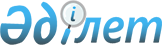 Об утверждении форм регистров бухгалтерского учета
					
			Утративший силу
			
			
		
					Приказ Министра финансов Республики Казахстан от 21 июня 2007 года N 215. Зарегистрирован в Министерстве юстиции Республики Казахстан 14 июля 2007 года N 4807. Утратил силу приказом Министра финансов Республики Казахстан от 30 января 2013 года № 49

      Сноска. Утратил силу приказом Министра финансов РК от 30.01.2013 № 49.      В целях реализации пункта 5  статьи 7 Закона Республики Казахстан "О бухгалтерском учете и финансовой отчетности"  ПРИКАЗЫВАЮ : 

      1. Утвердить прилагаемые формы регистров бухгалтерского учета. 

      2. Департаменту методологии управления государственными активами Министерства финансов Республики Казахстан (Айтжанова Ж.Н.) обеспечить государственную регистрацию настоящего приказа в Министерстве юстиции Республики Казахстан и его официальное опубликование в установленном законодательством порядке. 

      3. Признать утратившим силу приказ Министра финансов Республики Казахстан от 11 марта 2004 года  N 117 "Об утверждении регистров бухгалтерского учета" (зарегистрирован в Реестре государственной регистрации нормативных правовых актов Республики Казахстан за № 2791). 

      4. Настоящий приказ вводится в действие с 1 января 2008 года.       Министр ____________________________________________ 

организация (индивидуальный предприниматель) 

Утверждены             

приказом Министра финансов    

Республики Казахстан       

от 21 июня 2007 года N 215    

Форма 1 Формы регистров бухгалтерского учета Главная книга 

___________________________ 

код и наименование счета         _________________________________________________ 

            группы счетов и подразделов и номера (код) 

  Форма 2 ______________________________________________ 

организация (индивидуальный предприниматель) Формы регистров бухгалтерского учета 

Журнал-ордер N 1 

по кредиту группы счетов 1010 "Денежные средства в кассе" 

за ______________________ 200 __ года             С кредита группы счетов 1010 "Денежные средства в кассе" 

                   в дебет счетов подразделов и групп счетов          продолжение таблицы                      Ведомость к журналу-ордеру N 1 по дебету 

                   группы счетов 1010 "Денежные средства" 

               В дебет группы счетов 1010 "Денежные средства" 

                с кредита счетов подразделов и групп счетов Сальдо на начало месяца ____________________ тенге         продолжение таблицы                          Сальдо на конец месяца _____________________       Журнал-ордер и ведомость закончены  "___" _________200__года.       Данные листов - расшифровок и сальдо сверены.       В Главной книге суммы оборотов отражены "__"_________200__года.       Исполнители:          _______________       ________________ 

                                (Ф.И.О.)              (подпись) 

                            _______________       ________________ 

                                (Ф.И.О.)              (подпись)       Главный бухгалтер     _______________       ________________ 

                                (Ф.И.О.)              (подпись)       Журнал-ордер N 1 и ведомость к журналу-ордеру N 1 предназначены для учета операций с наличностью в кассе, отражаемых по кредиту (журнал-ордер) и дебету (ведомость) счета 1010 "Денежные средства в кассе" подраздела 1000 "Денежные средства". При наличии в кассе иностранной валюты на день составления кассового отчета необходимо производить ее пересчет на национальную валюту (тенге) по рыночному курсу обмена валют. 

      В журнал-ордер N 1 и ведомость к журналу-ордеру N 1 записи производятся на основании кассовых отчетов, подтвержденных приложенными к ним документами. 

      При незначительном количестве кассовых документов допускается кассовый отчет составлять не ежедневно, а в целом за несколько дней. В журнале-ордере N 1 или в ведомости к журналу-ордеру N 1 в этом случае, в графе "дата" указываются начальные и конечные числа месяца, за которые составлены кассовые отчеты, например: 1-5, 6-10 и т.д. 

      Итоги за день или несколько дней в разрезе корреспондирующих счетов определяются путем подсчета сумм однородных операций, отраженных в кассовом отчете согласно приложенных к нему документов. 

      В графы 1-22 журнала-ордера заносятся суммы по кредиту группы счетов 1010 "Денежные средства в кассе" с дебета соответствующих счетов. В графу 23 "Итого" заносятся подсчитанные согласно кассовых отчетов суммы кредитовых оборотов по строкам. В конце месяца подсчитываются "Итого" пографно и построчно, суммарный итог которых должен совпадать в шахматном порядке подсчитываются. Полученная сумма переносится в Главную книгу. 

      Данные суммы в разрезе синтетических счетов (строка "Итого") переносятся в Главную книгу. 

      В ведомость к журналу-ордеру N 1 заносятся дебетовые обороты по синтетическим счетам в корреспонденции с соответствующими счетами, коды которых указываются в графах 1-14. Графа 15 "Итого" предназначена для отражения подсчитанных по каждой строке ведомости к журналу-ордеру N 1 сумм дебетовых оборотов. В конце месяца подсчитываются "Итого" пографно и построчно, суммарный итог которых должен совпадать в шахматном порядке подсчитываются. Полученная сумма переносится в Главную книгу. 

      В ведомости к журналу-ордеру N 1 отражается остаток наличности в кассе на начало месяца. Остаток на конец месяца выводится с учетом итоговых сумм кредитовых и дебетовых оборотов по группе счетов. Данный остаток переносится в Главную книгу и ведомость к журналу-ордеру N 1, открываемую на следующий месяц. 

Форма 3 ______________________________________________ 

организация (индивидуальный предприниматель) Формы регистров бухгалтерского учета 

Журнал-ордер N 2 

по кредиту группы счетов 

1030 "Денежные средства на текущих банковских счетах" 

за ________________________200__года.         С кредита группы счетов 1030 "Денежные средства на текущих 

       банковских счетах" в дебет счетов подразделов и групп счетов          продолжение таблицы             Ведомость к журналу-ордеру N 2 по дебету группы счета 

         1030 "Денежные средства на текущих банковских счетах" 

                   подраздела 1000 "Денежные средства" 

      В дебет счета ________ "___________________" с кредита счетов 

                       подразделов и групп счетов Сальдо на начало месяца ____________________ тенге         продолжение таблицы                Сальдо на конец месяца _____________________тенге       Журнал-ордер и ведомость закончены  "___"__________200__года.       Данные листов - расшифровок и сальдо сверены.       В Главной книге суммы оборотов отражены "__"_________200__года.       Исполнители:          _______________       ________________ 

                                (Ф.И.О.)              (подпись) 

                            _______________       ________________ 

                                (Ф.И.О.)              (подпись)       Главный бухгалтер     _______________       ________________ 

                                (Ф.И.О.)              (подпись)       Журнал-ордер N 2 и ведомость к журналу-ордеру N 2 предназначены для учета операций по кредиту (журнал-ордер) и дебету (ведомость к журналу ордеру N 2) счета 1030 "Денежные средства на текущих банковских счетах". 

      Записи в журнале-ордере N 2 и ведомости к журналу-ордеру N 2, производятся на основании выписок банка и приложенных к ним денежных документов в разрезе соответствующих корреспондирующих счетов. 

      Корреспондирующие счета указываются как в банковских выписках, так и на приложенных к ним документах. Группировка сумм для отражения в журнале-ордере N 2 и ведомости к журналу-ордеру N 2 осуществляется путем подсчета соответствующих данных в банковских выписках согласно приведенным в них бухгалтерским записям. 

      Графы "Дата" журнала-ордера N 2 и ведомости к журналу-ордеру N 2 предназначены для указания начальной и конечной дат выписок банка, поступивших в течение месяца. Наименование или коды соответствующих групп счетов корреспондирующих с кредитом или по дебету с группой счетов 1030 "Денежные средства на текущих банковских счетах" заносятся соответственно в графы 1-16 журнала-ордера и 1-12 ведомости. В конце месяца построчно подводятся итоги в графе 17 (журнал-ордер N 2) и в графу 13 (ведомости к журналу-ордеру N 2), а также пографно в разрезе корреспондирующих групп счетов подводятся "Итого", суммарный, пографный и построчный итог которых в шахматном порядке должен совпадать. Полученные суммы являются суммы являются суммой кредитового (в журнале-ордере N 2) и дебетового (ведомости к журналу-ордеру N 2) оборота, которые переносятся в Главную книгу. 

      В ведомости к журналу-ордеру N 2 отражаются остатки по счетам на начало месяца. Остатки на конец месяца выводятся с учетом сумм кредитовых и дебетовых оборотов по счетам. Данные остатки переносятся в Главную книгу и ведомость к журналу-ордеру N 2, открываемую на следующий месяц. 

Форма 4 ______________________________________________ 

организация (индивидуальный предприниматель) Формы регистров бухгалтерского учета Журнал-ордер N 3 

по кредиту групп счетов 

1020 "Денежные средства в пути",  

1040 "Денежные средства на карт-счетах", 

1050 "Денежные средства на сберегательных счетах", 

1060 "Денежные средства на прочих счетах", 

подраздела 1000 "Денежные средства" 

за ________________________200___года.     С кредита группы счетов 1020 "Денежные средства в пути" в дебет                Ведомость N 1 к журналу - ордеру N 3 по дебету 

          группы счетов 1020 "Денежные средства в пути в тенге" 

      В дебет группы счетов 1020 "Денежные средства в пути в тенге" 

              с кредита счетов подразделов и групп счетов Сальдо на начало месяца ______________________ тенге         продолжение таблицы   Сальдо на конец месяца______________________ тенге                С кредита счета_________ подраздела 1000 

            "Денежные средства" в дебет счетов подразделов         продолжение таблицы                Ведомость N 2 к журналу-ордеру N 3 по дебету группы 

               счетов1040 "Денежные средства на карт-счетах", 

         1050 "Денежные средства на сберегательных счетах в тенге", 

           1060 "Денежные средства на прочих счетах" подраздела 

                      1000 "Денежные средства" 

             В дебет счета _______ "________________________" 

                с кредита счетов подразделов и групп счетов Сальдо на начало месяца_____________________ тенге                      Сальдо на конец месяца___________________тенге       Журнал-ордер и ведомость закончены   "___"__________200__года.       Данные листов - расшифровок и сальдо сверены.       В Главной книге суммы оборотов отражены "__"_________200__года.       Исполнители:          _______________       ________________ 

                                (Ф.И.О.)              (подпись) 

                            _______________       ________________ 

                                (Ф.И.О.)              (подпись)       Главный бухгалтер     _______________       ________________ 

                                (Ф.И.О.)              (подпись)       Журнал-ордер N 3 и ведомости к журналу-ордеру N 3 предназначены для учета операций по кредиту (журнал-ордер N 3) и дебету (ведомости к журналу-ордеру N 3) группы счетов 1020 "Денежные средства в пути в тенге", 1040 "Денежные средства на карт-счетах", 1050 "Денежные средства на сберегательных счетах", 1060 "Денежные средства на прочих счетах". 

      Бухгалтерские записи в данные регистры производятся на основании выписок банка и других денежных документов в разрезе корреспондирующих счетов общими суммами по предварительно сгруппированным однородным операциям. 

      Остатки в разрезе групп счетов отражаются в отдельных ведомостях к журналу-ордеру N 3 на начало месяца. Остатки на конец месяца выводятся с учетом сумм дебетовых и кредитовых оборотов по счетам. Остатки на конец месяца переносятся в Главную книгу и соответствующие ведомости к журналу-ордеру N 3, открываемые на следующий месяц. 

Форма 5 ______________________________________________ 

организация (индивидуальный предприниматель) Формы регистров бухгалтерского учета Журнал-ордер N 4 

по кредиту группы счетов 3010 "Краткосрочные банковские займы", 3020 

"Краткосрочные займы полученные от организаций осуществляющие банковские 

операции без лицензии уполномоченного органа и (или) Национального Банка", 

3050 "Прочие краткосрочные финансовые обязательства", 4010 "Долгосрочные 

банковские займы", 4020 "Долгосрочные займы полученные от организаций 

осуществляющие банковские операции без лицензии уполномоченного органа и 

(или) Национального Банка", 4030 "Прочие долгосрочные 

финансовые обязательства" 

за ________________________200__года         С кредита группы счетов 3010 "Краткосрочные банковские займы", 

   4010 "Долгосрочные банковские займы" в дебет подраздела и группы счетов Сальдо на начало месяца____________________________ тенге   Обороты по дебету                  Сальдо на конец 

согласно выписке банка             месяца ___________тенге 

_____________________тенге      С кредита группы счетов 3020 "Краткосрочные займы полученные 

    от организаций осуществляющие банковские операции без лицензии 

         уполномоченного органа и (или) Национального Банка", 

   4020 "Долгосрочные займы полученные от организаций осуществляющие 

    банковские операции без лицензии уполномоченного органа и (или) 

               Национального Банка" в дебет групп счетов  Сальдо на начало месяца____________________________ тенге   Обороты по дебету                  Сальдо на конец 

согласно выписке банка             месяца ___________тенге 

_____________________тенге              Аналитические данные к группе счетов 3010 

    "Краткосрочные банковские займы", 3020 "Краткосрочные займы 

    полученные от организаций осуществляющие банковские операции 

   без лицензии уполномоченного органа и (или) Национального Банка"         Аналитические данные к группе счетов 4010 "Долгосрочные 

     банковские займы", 4020 "Долгосрочные займы полученные от 

    организаций осуществляющие банковские операции без лицензии 

        уполномоченного органа и (или) Национального Банка"               Аналитические данные к группе счетов 3050 

         "Прочие краткосрочные финансовые обязательства", 

        4030 "Прочие долгосрочные финансовые обязательства"          Журнал-ордер закончен   "___"__________200__года.       В Главной книге суммы оборотов отражены "__"_________200__года.       Исполнители:          _______________       ________________ 

                                (Ф.И.О.)              (подпись) 

                            _______________       ________________ 

                                (Ф.И.О.)              (подпись)       Главный бухгалтер     _______________       ________________ 

                                (Ф.И.О.)              (подпись)       Журнал-ордер N 4 предназначен для учета операций по кредиту групп счетов 3010 "Краткосрочные банковские займы", 3020 "Краткосрочные займы полученные от организаций осуществляющие банковские операции без лицензии уполномоченного органа и (или) Национального Банка", 4010 "Долгосрочные банковские займы", 4020 "Долгосрочные займы полученные от организаций осуществляющие банковские операции без лицензии уполномоченного органа и (или) Национального Банка", 3050 "Прочие краткосрочные финансовые обязательства", 4030 "Прочие долгосрочные финансовые обязательства". 

      Бухгалтерские записи в графы 1-6 журнала-ордера производятся согласно выписок банка и других денежных документов по кредиту групп счетов подразделов 3000 "Краткосрочные финансовые обязательства", 4000 "Долгосрочные финансовые обязательства" в корреспонденции с дебетом соответствующих счетов. В конце месяца построчно подсчитываются итоги по графе 7 "Итого". 

      Обороты по дебету групп счетов подразделов 3000 "Краткосрочные финансовые обязательства", 4000 "Долгосрочные финансовые обязательства" отражаются общими итогами за месяц согласно поступившим в течение месяца выпискам банка по строке "Обороты по дебету согласно выпискам банка". На основании этих данных по каждой группе счетов подраздела 3000 "Краткосрочные финансовые обязательства", 4000 "Долгосрочные финансовые обязательства" выводятся сальдо на конец месяца по строке "Сальдо на конец месяца" и переносятся в журнал-ордер, открываемый на следующий месяц. 

      В журнале-ордере предусмотрены разделы для аналитического учета по видам займов в разрезе синтетических счетов подраздела 3000 "Краткосрочные финансовые обязательства", 4000 "Долгосрочные финансовые обязательства". 

      Суммы кредитовых оборотов и сальдо на конец месяца в разрезе групп счетов переносятся в Главную книгу. 

Форма 6 ______________________________________________ 

организация (индивидуальный предприниматель) Формы регистров бухгалтерского учета Журнал-ордер N 5 

по кредиту группы счетов 

3100 "Обязательства по налогам" 

за ________________________200__года         продолжение таблицы          Журнал-ордер закончен  "___"__________200__года.       В Главной книге суммы оборотов отражены "___"__________200__года.       Исполнители:          _______________       ________________ 

                                (Ф.И.О.)              (подпись) 

                            _______________       ________________ 

                                (Ф.И.О.)              (подпись)       Главный бухгалтер     _______________       ________________ 

                                (Ф.И.О.)              (подпись)       Журнал-ордер N 5 предназначен для учета операций и событий по кредиту группы счетов 3110 "Корпоративный подоходный налог, подлежащий уплате", 4310 "Отложенные налоговые обязательства по корпоративному подоходному налогу", 3130 "Налог на добавленную стоимость", 3140 "Акцизы", 3150 "Социальный налог", 3160 "Земельный налог", 3180 "Налог на имущество", 3170 "Налог на транспортные средства", 3190 "Прочие налоги" подраздела 3100 "Обязательства по налогам". 

      Записи в журнал-ордер производятся в разрезе группы счетов согласно данным первичных документов. В графе "Остаток на начало месяца" в разрезе синтетических счетов отражается сальдо на начало месяца. Суммы операций по дебету и кредиту группы счетов, с указанием кодов соответствующих корреспондирующих группы счетов и подразделов заносятся в графы 2-11 и 13-20. Графы 12 "Итого по кредиту", 21 "Итого по дебету" и строки "Итого" в разрезе группы счетов предназначены для отражения сумм оборотов по кредиту и дебету группы счетов за месяц. Остатки на конец месяца выводятся по каждой группе счетов и заносятся в графу 22 "Остаток на конец месяца". 

      Итоговые суммы кредитовых и дебетовых оборотов и остатков на конец месяца в разрезе группы счетов переносятся в Главную книгу. 

Форма 7 ______________________________________________ 

организация (индивидуальный предприниматель) Формы регистров бухгалтерского учета Журнал-ордер N 6 

по кредиту группы счетов 3310 "Краткосрочная кредиторская 

задолженность поставщикам и подрядчикам", 4110 "Долгосрочная 

кредиторская задолженность поставщикам и подрядчикам" 

за ________________________200__года.          продолжение таблицы          Журнал-ордер закончен  "___"__________200__года.       В Главной книге суммы оборотов отражены "___"__________200__года.       Исполнители:          _______________       ________________ 

                                (Ф.И.О.)              (подпись) 

                            _______________       ________________ 

                                (Ф.И.О.)              (подпись)       Главный бухгалтер     _______________       ________________ 

                                (Ф.И.О.)              (подпись)       Журнал-ордер N 6 предназначен для учета операций и событий по кредиту счетов подразделов 3310 "Краткосрочная кредиторская задолженность поставщикам и подрядчикам", 4110 "Долгосрочная кредиторская задолженность поставщикам и подрядчикам". 

      Записи по кредиту соответствующих счетов подразделов 3310 "Краткосрочная кредиторская задолженность поставщикам и подрядчикам", 4110 "Долгосрочная кредиторская задолженность поставщикам и подрядчикам" производятся на основании предъявленных поставщиками и подрядчиками и принятых к оплате счетов-фактур (расчетных документов), а по неотфактурованным поставкам - согласно сопроводительным документам на груз. 

      На основании счетов-фактур, принятых к оплате в журнале-ордере в разрезе поставщиков и подрядчиков, производятся следующие записи. 

      В графу 2 "Остаток по неоплаченным счетам на начало месяца" переносятся суммы оставшихся на начало месяца неоплаченных или частично оплаченных счетов-фактур или других расчетных документов с журнала-ордера N 6 за предыдущий месяц. 

      В графах 6-10 отражается стоимость поступивших товарно-материальных запасов в корреспонденции со счетами учета товарно-материальных запасов по фактической себестоимости. 

      Итоговая сумма поступивших товарно-материальных запасов подсчитывается по каждому поставщику или подрядчику и отражается в графе 11 "Сумма акцепта по счетам или неотфактурованные поставки". 

      При отражении в учете поступивших товарно-материальных запасов их стоимость показывается по графе 4 "Стоимость поступивших товарно-материальных запасов". 

      Поступившие запасы, по которым счета-фактуры не предъявлены к оплате (неотфактурованные), отражаются в журнале-ордере раздельно по каждой поставке. Вместо номера счета-фактуры в этом случае проставляется буква "Н" (неотфактурованные поставки). По поступлении счетов-фактур на запасы, принятые в порядке неотфактурованных поставок, ранее записанная сумма их учетной стоимости сторнируется, а на основе полученных счетов-фактур производятся записи в общем порядке. 

      Излишки, выявленные при приемке товарно-материальных запасов, показываются по отдельным строкам как неотфактурованные поставки. 

      Суммы недостач и претензий против отфактурованного количества при приемке на склад акцептованных (оплаченных) товарно-материальных запасов, а также несоответствие цен, обусловленных договором, и арифметические ошибки корректируются посредством бухгалтерской справки и дополнительной проводкой в корреспонденции с группы счетов 1280 "Прочая краткосрочная дебиторская задолженность", 2180 "Прочая долгосрочная дебиторская задолженность". 

      Суммы по расчетным документам на запасы, отгруженные или переданные поставщиками, но не прибывшие в течение месяца на склад организации, отражаются в графе 12 "За не прибывший груз" по каждой поставке отдельно. Если груз не прибыл и на конец месяца, то сумма из графы 12 в конце месяца переносится в графу 19 "За не прибывший груз". Сумма акцепта, как отраженная в прошлом месяце, в журнале-ордере, открываемом на отчетный месяц, не показывается. В отчетном месяце по поступлении груза, числившегося на начало месяца в пути, производятся необходимые записи (в общем порядке) с показом суммы сторно в графе "За не прибывший груз" по тем же строкам, где было выведено сальдо. 

      Наряду с данными о суммах, причитающихся за отгруженные поставщиками и поступившие запасы, принятые работы или оказанные услуги, в графах 13-26 "Отметки об оплате и прочих операциях" отражаются суммы оплаты (обороты по дебету соответствующих групп счетов 3310 "Краткосрочная кредиторская задолженность поставщикам и подрядчикам", 4110 "Долгосрочная кредиторская задолженность поставщикам и подрядчикам") отдельно по каждой поставке на основе денежных документов (выписок банка, кассовых ордеров и др.) 

      В конце месяца, суммы, оставшиеся неоплаченными, а также суммы по неотфактурованным поставкам, подсчитываются отдельно по каждому счету-фактуре или другому заменяющему его документу и заносятся в графу 18 "Остаток по неоплаченным счетам на конец месяца". 

      Итоговые данные журнала-ордера должны быть увязаны с соответствующими данными по группам счетов Типового плана. Итог по графе "Сумма акцепта по счетам или неотфактурованные поставки" должен равняться итогам сумм, отнесенным в дебет соответствующих групп счетов, плюс суммы за не прибывший груз. Итоги сумм оплаты и прочих операций за отчетный месяц плюс суммы, оставшиеся неоплаченными, должны равняться итогу графы "Сумма акцепта по счетам или неотфактурованные поставки" плюс задолженность поставщикам и подрядчикам на начало месяца. 

      При наличии счетов-фактур не только по приобретенным товарно-материальным запасам, но и счетов (или других расчетных документов) за принятые работы или оказанные услуги, необходимые по ним данные могут накапливаться в отдельных бланках журнала-ордера: в одном могут быть про изведены записи в связи с расчетами за отгруженные поставщиками запасы, в другом - за прочие работы и услуги. 

      Записи в журнале-ордере за произведенные подрядчиками работы и оказанные услуги производятся на основании предъявленных счетов (других документов) по мере приемки работ или оказания услуг. Порядок отражения в журнале-ордере необходимых данных по счетам за выполненные работы и оказанные услуги аналогичен порядку, изложенному в пояснениях к записям по счетам-фактурам на поступившие запасы. 

      Итоговые суммы дебетового (оплата) и кредитового (акцепт) оборота в конце месяца переносятся в Главную книгу. 

Форма 8 ______________________________________________ 

организация (индивидуальный предприниматель) Формы регистров бухгалтерского учета Журнал-ордер N 7 

по кредиту группы счетов 1250 "Краткосрочная дебиторская 

задолженность работников", 2150 "Долгосрочная 

дебиторская задолженность работников" 

за ________________________200__года.         продолжение таблицы         продолжение таблицы         продолжение таблицы         Журнал-ордер закончен                    "___"__________200__года.       В Главной книге суммы оборотов отражены  "___"__________200__года.       Исполнители:          _______________       ________________ 

                                (Ф.И.О.)              (подпись) 

                            _______________       ________________ 

                                (Ф.И.О.)              (подпись)       Главный бухгалтер     _______________       ________________ 

                                (Ф.И.О.)              (подпись)       Журнал-ордер N 7 предназначен для учета операций по задолженности работников и других лиц, отражаемых в группе счетов 1250 "Краткосрочная дебиторская задолженность работников", 2150 "Долгосрочная дебиторская задолженность работников". 

      В данном журнале-ордере ведется синтетический и аналитический учет расчетов по задолженности работников и других лиц. 

      В журнале-ордере в разрезе подотчетных лиц в графе "Остаток на начало месяца" отражаются суммы задолженности работников и других лиц с указанием даты возникновения задолженности. Выданные в текущем месяце авансы, возмещенные суммы перерасхода (против выданного аванса), предоставленные работникам кредиты (оборот по дебету) отражаются в корреспонденции с соответствующими счетами в графах 4-15. Общая сумма оборота по дебету группы счетов 1250 "Краткосрочная дебиторская задолженность работников", 2150 "Долгосрочная дебиторская задолженность работников" за месяц подсчитывается и заносится в графу 26 "Итого по дебету". 

      В конце месяца обороты по дебету в разрезе корреспондирующих синтетических счетов заносятся в Главную книгу. 

      В графах 17-30 отражаются операции по кредиту группы счетов 1250 "Краткосрочная дебиторская задолженность работников", 2150 "Долгосрочная дебиторская задолженность работников" на суммы возврата неиспользованных авансов, предоставленных кредитов и израсходованных подотчетных сумм в корреспонденции с соответствующими счетами. 

      В графе 31 "Итого по кредиту" и по строке "Итого" в разрезе подотчетных лиц отражаются итоговые суммы оборотов по кредиту счетов 1250 "Краткосрочная дебиторская задолженность работников", 2150 "Долгосрочная дебиторская задолженность работников". Остатки на конец месяца в разрезе подотчетных лиц подсчитываются и заносятся в графу 32 "Остаток на конец месяца". 

      В конце месяца соответствующие итоговые данные журнала-ордера переносятся в Главную книгу. Остаток на конец месяца по группе счетов 1250 "Краткосрочная дебиторская задолженность работников", 2150 "Долгосрочная дебиторская задолженность работников" в разрезе подотчетных лиц переносится в журнал-ордер, открываемый на следующий месяц. Группы счетов 1250 "Краткосрочная дебиторская задолженность работников", 2150 "Долгосрочная дебиторская задолженность работников" является активными, поэтому остаток этих счетов на конец месяца должен быть дебетовым. В исключительных случаях, при получении на конец месяца кредитового остатка, следует произвести соответствующую корректировочную бухгалтерскую запись, описание которой приведено в "Общих положениях" настоящей инструкции. 

Форма 9 ______________________________________________ 

организация (индивидуальный предприниматель) Формы регистров бухгалтерского учета Журнал-ордер N 8 

по кредиту группы счетов 

1420 "Налог на добавленную стоимость", 

1270 "Краткосрочные вознаграждения к получению", 

2170 "Долгосрочные вознаграждения к получению", 

1280 "Прочая краткосрочная дебиторская задолженность", 

2180 "Прочая долгосрочная дебиторская задолженность" подраздела 

1600 "Прочие краткосрочные активы", 2900 "Прочие долгосрочные активы" 

за _______________________ 200__года.        Аналитические данные к счету 1420 "Налог на добавленную стоимость"                    Аналитические данные к счетам 1270 

             "Краткосрочные вознаграждения к получению", 

            2170 "Долгосрочные вознаграждения к получению"                    Аналитические данные к счетам 1280 

           "Прочая краткосрочная дебиторская задолженность", 

          2180 "Прочая долгосрочная дебиторская задолженность"         Журнал-ордер закончен  "___"__________200__года.       В Главной книге суммы оборотов отражены "___"__________200__года.       Исполнители:          _______________       ________________ 

                                (Ф.И.О.)              (подпись) 

                            _______________       ________________ 

                                (Ф.И.О.)              (подпись)       Главный бухгалтер     _______________       ________________ 

                                (Ф.И.О.)              (подпись)       Журнал-ордер N 8 предназначен для учета операций по кредиту группы счетов 1420 "Налог на добавленную стоимость", 1270 "Краткосрочные вознаграждения к получению", 2170 "Долгосрочные вознаграждения к получению", 1280 "Прочая краткосрочная дебиторская задолженность", 2180 "Прочая долгосрочная дебиторская задолженность", 1610 "Краткосрочные авансы выданные", 2910 "Долгосрочные авансы выданные". 

      В данном журнале-ордере записи производятся в предназначенные для каждого синтетического счета строки. Суммы операций по кредиту, а также и коды соответствующих корреспондирующих счетов заносятся в графы 1-8. В конце месяца итоговые суммы оборотов по кредиту в разрезе данных синтетических счетов подсчитываются по каждой строке (счету) и заносятся в графу 9 "Итого", которые затем переносятся в Главную книгу. 

      В журнале-ордере аналитический учет операций осуществляется в разрезе субсчетов к группе счетов 1420 "Налог на добавленную стоимость", 1270 "Краткосрочные вознаграждения к получению", 2170 "Долгосрочные вознаграждения к получению", 1280 "Прочая краткосрочная дебиторская задолженность", 2180 "Прочая долгосрочная дебиторская задолженность". Здесь отражаются данные об остатках по счетам на начало и конец месяца, оборотах за месяц по субсчетам и в целом по каждому синтетическому счету. 

Форма 10 ______________________________________________ 

организация (индивидуальный предприниматель) Формы регистров бухгалтерского учета Ведомость к журналу-ордеру N 8 По выданным авансам 

за _______________________ 200__года                Аналитические данные к группе счетов 1610 

   "Краткосрочные авансы выданные", 2910 "Долгосрочные авансы выданные         Ведомость закончена  "___"__________200__года.       Исполнители:          _______________       ________________ 

                                (Ф.И.О.)              (подпись) 

                            _______________       ________________ 

                                (Ф.И.О.)              (подпись)       Ведомость к журналу-ордеру N 8 по авансам выданным предназначена для аналитического учета выданных авансов по каждой группе счетов 1610 "Краткосрочные авансы выданные", 2910 "Долгосрочные авансы выданные" в разрезе поставщиков или подрядчиков по наименованиям запасов, и оказанных услуг. В графе 1 показываются остатки выданных авансов на начало месяца. Итоговые суммы выданных (графы 2-4) и зачтенных (графы 6-8) авансов (соответственно дебетовых и кредитовых оборотов по группам счетов 1610 "Краткосрочные авансы выданные", 2910 "Долгосрочные авансы выданные" отражаются в графах 5 "Итого по дебету счета" и 9 "Итого по кредиту счета". В конце месяца по каждому поставщику или подрядчику подсчитываются остатки на конец месяца и заносятся в графу 10 "Остаток на конец" и по строке "Итого". 

Форма 11 ______________________________________________ 

организация (индивидуальный предприниматель) Формы регистров бухгалтерского учета Журнал-ордер N 9 

по кредиту группе счетов и подразделов 

4420 "Доходы будущих периодов", 3030 "Краткосрочная кредиторская 

задолженность по дивидендам и доходам участников", 4410 "Долгосрочные 

авансы полученные", 3510 "Краткосрочные авансы полученные", 3300 

"Краткосрочная кредиторская задолженность" 4100 "Долгосрочная 

кредиторская задолженность" 

за _______________________ 200__года.          Аналитические данные к счету 4420 "Доходы будущих периодов"                   Аналитические данные к группе счетов 3350 

              "Краткосрочная задолженность по оплате труда"                Аналитические данные к группе счетов 3380 

             "Краткосрочные вознаграждения к выплате", 

           4160 "Долгосрочные вознаграждения к выплате"                 Аналитические данные к группе счетов 

        3390 "Прочая краткосрочная кредиторская задолженность", 

         4170 "Прочая долгосрочная кредиторская задолженность"    Журнал-ордер закончен                    "___"__________200__года. В Главной книге суммы оборотов отражены  "___"__________200__года. Исполнители:          _______________       ________________ 

                         (Ф.И.О.)              (подпись) 

                      _______________       ________________ 

                         (Ф.И.О.)              (подпись) 

Главный бухгалтер     _______________       ________________ 

                         (Ф.И.О.)              (подпись)       Журнал-ордер N 9 предназначен для учета операций по кредиту группы счетов и счетов подразделов 4420 "Доходы будущих периодов", 3030 "Краткосрочная кредиторская задолженность по дивидендам и доходам участников", 3510 "Краткосрочные авансы полученные", 3300 "Краткосрочная кредиторская задолженность", 4100 "Долгосрочная кредиторская задолженность". 

      Суммы операций по кредиту счетов в корреспонденции с соответствующими счетами по дебету отражаются в графах 1-8. Суммы кредитовых оборотов по каждому синтетическому счету подсчитываются по каждой строке и заносятся в графу 9 "Итого". В конце месяца общие суммы кредитовых оборотов по синтетическим счетам переносятся в Главную книгу. 

      В журнале-ордере аналитический учет операций осуществляется в разрезе синтетических счетов к группе счетов 4420 "Доходы будущих периодов", 3350 "Краткосрочная задолженность по оплате труда", 3380 "Краткосрочные вознаграждения к выплате", 4160 "Долгосрочные вознаграждения к выплате", 3390 "Прочая краткосрочная кредиторская задолженность", 4170 "Прочая долгосрочная кредиторская задолженность". Здесь отражаются данные об остатках по счетам на начало и конец месяца, оборотах за месяц по субсчетам и в целом по каждому синтетическому счету. 

Форма 12 ______________________________________________ 

организация (индивидуальный предприниматель) Формы регистров бухгалтерского учета Ведомость к журналу - ордеру N 9 

По полученным авансам 

за _________________20____года.                         Аналитические данные к группе счетов 3510 

                            "Краткосрочные авансы полученные"                      Аналитические данные к группе счетов 4410 

                       "Долгосрочные авансы полученные"         Ведомость закончена "___"__________200__года.       Исполнители:          _______________       ________________ 

                                (Ф.И.О.)              (подпись) 

                            _______________       ________________ 

                                (Ф.И.О.)              (подпись)       Ведомость к журналу-ордеру N 9 по авансам выданным предназначена для аналитического учета полученных авансов по каждой группе счетов 3510 "Краткосрочные авансы полученные", 4410 "Долгосрочные авансы полученные" в разрезе покупателей или заказчиков по наименованиям запасов, выполненных работ или оказанных услуг. В графе 1 по каждому покупателю или заказчику показываются остатки на начало месяца по авансам полученным. Итоговые суммы полученных (графы 2-4) и зачтенных (графы 6-8) авансов (соответственно дебетовых и кредитовых оборотов по группе счетов 3510 "Краткосрочные авансы полученные", 4410 "Долгосрочные авансы полученные") отражаются в графах 5 "Итого по кредиту счета" и 9 "Итого по дебету счета". В конце месяца по каждому покупателю или заказчику подсчитываются остатки на конец месяца и заносятся в графу 10 "Остаток на конец" и по строке "Итого". 

      Соответственно, итоговые суммы аналитических данных к счетам 3510 "Краткосрочные авансы полученные", 4410 "Долгосрочные авансы полученные" в ведомости по строкам "Итого" и графам 5 "Итого по кредиту счета" должны соответствовать итоговым суммам счетов 3510 и 4410 по строкам и графе 9 "Итого" журнала-ордера N 9.  

Форма 13 ______________________________________________ 

организация (индивидуальный предприниматель) Формы регистров бухгалтерского учета Журнал-ордер N 10 

по кредиту счетов и подразделов       1290 "Резерв по сомнительным требованиям", 

      1300 "Запасы", 

      1620 "Расходы будущих периодов", 

      2420 "Амортизация основных средств", 

      2740 "Амортизация прочих нематериальных активов", 

      3350 "Краткосрочная задолженность по оплате труда", 

      3390 "Прочая краткосрочная кредиторская задолженность", 

      3410 "Краткосрочные гарантийные обязательства", 

      4210 "Долгосрочные гарантийные обязательства",  

      4150 "Долгосрочная задолженность по аренде", 

      4160 "Долгосрочные вознаграждения к выплате",  

      4170 "Прочая долгосрочная кредиторская задолженность", 

      8100 "Основное производство", 

      8200 "Полуфабрикаты собственного производства", 

      8300 "Вспомогательные производства", 

      8400 "Накладные расходы".                  за _______________________20____года.                   Раздел 1. Затраты отчетного периода         продолжение таблицы                                 Расходы периода 

               Раздел 2. Обороты по корреспондирующим счетам         продолжение таблицы         Раздел 3. Расчет затрат отчетного периода по экономическим элементам   Журнал-ордер закончен        "____" _________________20____года В главной книге суммы оборотов отражены "____" _______________20____года. Исполнители:           ________________       ______________________ 

                           (Ф.И.О.)                 (подпись) 

                       ________________       ______________________ 

                           (Ф.И.О.)                 (подпись) Главный бухгалтер      ________________       ______________________ 

                           (Ф.И.О.)                 (подпись)       Журнал-ордер N 10 предназначен для учета затрат на производство продукции (работ, услуг), расходов периода. Основанием для записей в журнал-ордер являются данные ведомостей к журналу-ордеру N 10. 

      Журнал-ордер состоит из трех разделов. Первый раздел "Затраты отчетного периода" предназначен для учета операций по кредиту групп счетов и счетов подразделов 2740 "Амортизация прочих нематериальных активов", 2420 "Амортизация основных средств", 1300 "Запасы", 1340 "Незавершенное производство", 1290 "Резервы по сомнительным требованиям", 1620 "Расходы будущих периодов", 3310 "Краткосрочная кредиторская задолженность поставщикам и подрядчикам", 4110 "Долгосрочная кредиторская задолженность филиалам и структурным подразделениям", 3390 "Прочая краткосрочная кредиторская задолженность", 4170 "Прочая долгосрочная кредиторская задолженность" и другие в их взаимосвязи со счетами учета затрат отчетного периода. 

      Кроме этого, здесь же в графах 23-25 отражаются суммы, учитываемые по кредиту групп счетов 8210 "Полуфабрикаты собственного производства", 8310 "Вспомогательные производства", 8410 "Накладные расходы". Так, по кредиту счета 8210 отражается себестоимость готовых полуфабрикатов, переданных в основное производство для дальнейшей переработки, 8310 - стоимость материалов, изготовленных вспомогательными производствами для основного производства, а также стоимость услуг, оказанных вспомогательными производствами основному или другим вспомогательным производствам, 8410 - распределение накладных расходов. 

      Дебетуемые счета в первом разделе сгруппированы по направлениям расходов: раздельно отражаются расходы основного производства, вспомогательных производств, расходов периода и др. 

      Во втором разделе "Обороты по корреспондирующим счетам" отражаются кредитовые обороты по вышеназванным группам счетов и счетов подразделов в корреспонденции с дебетом других возможных групп счетов и счетов подразделов, помимо счетов учета затрат на производство, расходов периода и т.д. 

      С целью получения всей суммы кредитовых оборотов групп счетов и счетов подраздела журнала-ордера N 10 во второй раздел (в предусмотренную для этого специальную строку) переносятся соответствующие итоги граф кредитовых оборотов групп и счетов подраздела из раздела 1 "Затраты отчетного периода". Итоговая сумма по строке "Всего по журналу-ордеру N 10" должна соответствовать итоговой сумме графы "Всего". 

      Группировка затрат по экономическим элементам производится в таблице, предусмотренной в разделе 3 "Расчет затрат отчетного периода по экономическим элементам". Основанием для записи в первую строку таблицы служат данные, выведенные по строке "Всего затрат" раздела 1 "Затраты отчетного периода". Отдельные показатели таблицы (стр. 2-7) определяются при помощи вспомогательных ведомостей к журналу-ордеру расчетным путем либо по соответствующим первичным документам. 

Форма 14 ______________________________________________ 

организация (индивидуальный предприниматель) Формы регистров бухгалтерского учета Ведомость N 1 

к журналу ордеру N 10        Затраты по цехам NN____  основного производства  (ненужное зачеркнуть) 

                           вспомогательных производств 

                       за_____________________20____года.                            Затраты по цеху N __________         продолжение таблицы                                         Затраты по 

                            цеху N ___________ 

                               вкладной лист         продолжение таблицы       Всего по корреспондирующим счетам (к переносу в журнал-ордер N 10)         продолжение таблицы    Ведомость закончена "___"__________20___года. В журнал-ордер 10 

соответствующие записи перенесены           "___"__________20___года. Исполнители       ________________        _______________ 

                      (Ф.И.О.)               (подпись) 

                  ________________        _______________ 

                     (Ф.И.О.)               (подпись)       Ведомость N 1 к журналу-ордеру N 10 предназначена для учета затрат на производство в разрезе цехов. Для отражения затрат по отдельным цехам используются отдельные вкладные листы. При значительном количестве цехов могут открываться ведомости на отдельные группы цехов. Учет затрат в разрезе цехов основного производства и вспомогательных производств осуществляется раздельно. 

      По каждому отдельному цеху в ведомости отражаются все прямые и накладные расходы, относящиеся к его деятельности. Данные расходы показываются в разрезе статей аналитического учета. 

      Записи о затратах каждого цеха производятся в разрезе корреспондирующих групп счетов и счетов подраздела по соответствующим графам. При этом расходы, уже отраженные в каком-либо журнале-ордере, например расходы, произведенные из кассы, через банк или подотчетных лиц, стоимость услуг сторонних организаций по оказанию коммунальных услуг или осуществлению ремонта основных средств и т.п., а также стоимость готовых изделий, израсходованных на производственные нужды, показываются в ведомости по графе "Прочие (суммы, отраженные в других журналах-ордерах)" на основе листов-расшифровок из соответствующих журналов-ордеров. 

      Подсчет общей суммы затрат на производство по организации в целом (или по группе цехов, включенных в ведомость) в разрезе корреспондирующих счетов производится в таблице "Всего по корреспондирующим счетам", предусмотренной в ведомости. 

Форма 15 ______________________________________________ 

организация (индивидуальный предприниматель) Формы регистров бухгалтерского учета Журнал-ордер N 11 

по кредиту групп счетов и счетов подразделов 

1320 "Готовая продукция", 1330 "Товары", 

1200 "Краткосрочная дебиторская задолженность", 

2100 "Долгосрочная дебиторская задолженность", 

6000 "Доход от реализации продукции и оказания услуг" 

за _______________________ 200__года.                  Аналитические данные к счетам подразделов 

           6100 "Доходы от финансирования", 6200 "Прочие доходы"                                                             Таблица А                         6020 "Возврат проданной продукции", 

                         6030 "Скидки с цены и продаж"                                                             Таблица Б        7010 "Себестоимость реализованной продукции и оказанных услуг"                                                                Таблица В                            А. Обобщенные данные   Журнал-ордер закончен   "___"__________200__года. В Главной книге суммы оборотов отражены  "___"__________200__года. Исполнители:          _______________       ________________ 

                         (Ф.И.О.)              (подпись) 

                      _______________       ________________ 

                         (Ф.И.О.)              (подпись) 

Главный бухгалтер     _______________       ________________ 

                         (Ф.И.О.)              (подпись)       Журнал-ордер N 11 предназначен для учета операций по кредиту счетов подразделов и групп счетов 1320 "Готовая продукция", 1330 "Товары", 1200 "Краткосрочная дебиторская задолженность", 2100 "Долгосрочная дебиторская задолженность" и 6000 "Доход от реализации продукции и оказания услуг". 

      В журнале-ордере по строке "Итого" и графе 10 "Итого по кредиту" отражаются итоговые суммы кредитовых оборотов в разрезе синтетических счетов. 

      В журнале-ордере имеется раздел, предназначенный для аналитического учета доходов и расходов от основной деятельности. 

Аналитический учет ведется в разрезе синтетических счетов подразделов и счетов 6000 "Доход от реализации продукции и оказания услуг", и 7010 "Себестоимость реализованной продукции и оказанных услуг". По каждому синтетическому счету доходов от основной деятельности, возвратов проданных товаров и скидки с продаж, с цены и расходов по основной деятельности и в целом по подразделам 6000 и 7000 (строка "Итого") отражаются сальдо на начало месяца, оборот за месяц по синтетическим счетам подразделов 6000 соответственно - по кредиту, 7010 - по дебету и сальдо по ним на конец месяца (графа З "Сальдо на конец месяца"). Данные аналитического учета используются для заполнения таблицы "Расчет чистого дохода". 

      Для определения фактической себестоимости реализованной готовой продукции, а также оценки остатков готовой продукции на складах на конец месяца по фактической себестоимости предназначена таблица А "Обобщенные данные". 

      В таблице А "Обобщенные данные" в графе "фактической себестоимости" по строке 4 "Итого" отражаются: общая сумма остатков готовой продукции на начало месяца, готовой продукции собственного производства и прочих поступлений (излишки, выявленные при инвентаризации и др.) готовой продукции за месяц (строка 1 + строка 2 + строка 3), по строкам 5 и 6 - стоимость реализованной (отпущенной на сторону) готовой продукции и израсходованной по другим направлениям использования (на общие и административные нужды, вспомогательные производства, выявленные недостачи и др.). 

      По строке 7 "стоимость возврата товаров" отражаются сумма возврата товаров. 

      Строка 8 "Остаток на конец отчетного периода, исчисляется по формуле: остаток на начало периода + поступления - отпуск на сторону и расход без отражения по реализации". 

Форма 16 ______________________________________________ 

организация (индивидуальный предприниматель) Формы регистров бухгалтерского учета Журнал-ордер N 12 

по кредиту счетов подразделов 

1100 "Краткосрочные финансовые инвестиции", 

2000 "Долгосрочные финансовые инвестиции", 

2200 "Инвестиции, учитываемые методом долевого участия", 

2300 "Инвестиции в недвижимость", 

2400 "Основные средства", 2700 "Нематериальные активы", 

6100 "Доходы от финансирования", 6200 "Прочие доходы", 

6300 "Доходы, связанные с прекращаемой деятельностью", 

6400 "Доля прибыли организаций, учитываемых по методу долевого участия" 

за___________________________200__года.         продолжение таблицы                    Аналитические данные к счетам подраздела 

           6100 "Доходы от финансирования", 6200 "Прочие доходы", 

           6300 "Доходы, связанные с прекращаемой деятельностью", 

   6400 "Доля прибыли организаций, учитываемых по методу долевого участия"                                                            Таблица А          7300 "Расходы на финансирование", 7400 "Прочие расходы", 

  7600 "Доля в убытке организаций, учитываемых методом долевого участия"                                                            Таблица Б   Журнал-ордер закончен  "___"__________200__года. В Главной книге суммы оборотов отражены "___"__________200__года. Исполнители:          _______________       ________________ 

                         (Ф.И.О.)              (подпись) 

                      _______________       ________________ 

                         (Ф.И.О.)              (подпись) 

Главный бухгалтер     _______________       ________________ 

                         (Ф.И.О.)              (подпись)       Журнал-ордер N 12 предназначен для учета операций по кредиту синтетических счетов подразделов 1100 "Краткосрочные финансовые инвестиции", 2000 "Долгосрочные финансовые инвестиции", 2200 "Инвестиции, учитываемые методом долевого участия", 2300 "Инвестиции в недвижимость", 2400 "Основные средства", 2700 "Нематериальные активы", 6100 "Доходы от финансирования", 6200 "Прочие доходы" в корреспонденции с соответствующими счетами Типового плана счетов бухгалтерского учета. 

      В журнале-ордере для каждого кредитуемого синтетического счета подразделов 1100, 2000, 2200, 2300, 2400, 2700, 6100, 6200 предназначены отдельные графы. Типовой перечень синтетических счетов, корреспондирующих по дебету с этими счетами, приведен в графе "А". 

      В конце месяца по каждому синтетическому счету подсчитываются суммы оборотов по кредиту счетов подразделов 1100, 2000, 2200, 2300, 2400, 2700, 6100, 6200 и отражаются по строке "Итого", которые переносятся в Главную книгу. 

      Журнал-ордер содержит раздел, предназначенный для аналитического учета доходов и расходов от неосновной деятельности. Аналитический учет ведется в разрезе субсчетов к синтетическим счетам подразделов 6100 "Доходы от финансирования", 6200 "Прочие доходы", 6400 "Доля прибыли организаций, учитываемых по методу долевого участия" и 7300 "Расходы на финансирование", 7400 "Прочие расходы", 7600 "Доля в убытке организаций, учитываемых методом долевого участия". По каждому субсчету синтетических счетов доходов и расходов от неосновной деятельности, отражаются: сальдо на начало месяца, обороты за месяц по субсчетам к счетам подразделов и сальдо по ним на конец месяца (графа З "Сальдо на конец месяца"), данные аналитического учета используются для заполнения таблицы "Расчет чистого дохода". 

Форма 17 ______________________________________________ 

организация (индивидуальный предприниматель) Формы регистров бухгалтерского учета Журнал-ордер N 13 

по кредиту счетов подразделов 

5000 "Уставный капитал", 5100 "Неоплаченный капитал", 

5200 "Выкупленные собственные долевые инструменты", 

5300 "Эмиссионный доход", 5400 "Резервы", 

5500 "Нераспределенная прибыль (непокрытый убыток)" за _______________________ 200__года.          С кредита счетов подраздела 5000 "Уставный капитал" 

              в дебет групп счетов и счетов подраздела       С кредита счета подраздела 5110 "Неоплаченный капитал" 

      в дебет дебет групп счетов и счетов подраздела              С кредита счета подраздела 5210 "Выкупленные собственные 

      долевые инструменты" в дебет групп счетов и счетов подраздела        С кредита счета подраздела 5310 "Эмиссионный доход" 

          в дебет групп счетов и счетов подраздела               С кредита счетов подраздела 5400 "Резервы" 

            в дебет групп счетов и счетов подраздела              С кредита счетов подраздела 5400 "Резервы" в дебет групп 

                        счетов и счетов подраздела         С кредита счетов подраздела 5500 "Нераспределенная прибыль 

   (непокрытый убыток)" в дебет групп счетов и счетов подраздела    Итого собственный капитал _________________________ тенге     Аналитические данные к группе счетов 5010 "Привилегированные акции"           Аналитические данные к группе счетов 5020 "Простые акции"         Аналитические данные к группе счетов 5030 "Вклады и паи"        Аналитические данные к счету 5110 "Неоплаченный капитал"               Аналитические данные к группе счетов 5210 

          "Выкупленные собственные долевые инструменты"             Аналитические данные к счету 5310 "Эмиссионный доход"           Аналитические данные к счету 5510 "Резервный капитал, 

              установленный учредительными документами"                    Аналитические данные к счету 5520 

               "Резерв на переоценку основных средств"                    Аналитические данные к счету 5530 

            "Резерв на переоценку нематериальных активов"                     Аналитические данные к счету 5540 

  "Резерв на переоценку финансовых активов предназначенных для продажи"             Аналитические данные к счету 5450 "Резерв на пересчет 

            иностранной валюты по зарубежной деятельности"          Аналитические данные к группе счетов 5560 "Прочие резервы"                    Аналитические данные к счету 5610 

    "Нераспределенная прибыль (непокрытый убыток) отчетного года"                    Аналитические данные к счету 5620 

    "Нераспределенная прибыль (непокрытый убыток) предыдущих лет"   Журнал-ордер закончен   "___"__________200__года. В Главной книге суммы оборотов отражены  "___"__________200__года. Исполнители:          _______________       ________________ 

                         (Ф.И.О.)              (подпись) 

                      _______________       ________________ 

                         (Ф.И.О.)              (подпись) 

Главный бухгалтер     _______________       ________________ 

                         (Ф.И.О.)              (подпись)       Журнал-ордер N 13 предназначен для учета операций по кредиту счетов подразделов 5000 "Уставный капитал", 5100 "Неоплаченный капитал", 5200 "Выкупленные собственные долевые инструменты", 5300 "Эмиссионный доход", 5400 "Резервы", 5500 "Нераспределенная прибыль (непокрытый убыток)". 

      В журнале-ордере по графе "Содержание операции" производятся необходимые записи по операциям, связанным с взносами в уставный капитал, увеличением размера уставного и резервного капитала организации и др., осуществляемым действующим законодательством установленном порядке. 

      В журнале-ордере для каждого синтетического счета подразделов 5000, 5100, 5200, 5300, 5400, 5500 предназначены графы, в которые заносятся коды синтетических счетов, корреспондирующих с данными счетами по дебету. В конце месяца по каждому синтетическому счету подсчитывается оборот по кредиту и заносится в графу "Итого". Суммы оборотов по кредиту (строка "Итого") по каждому синтетическому счету переносятся в Главную книгу. 

      В журнале-ордере осуществляется аналитический учет наличия и движения собственного капитала организации в разрезе субсчетов. 

Форма 18 ______________________________________________ 

организация (индивидуальный предприниматель) Регистры бухгалтерского учета Журнал-ордер N 14 по кредиту группы счетов и счетов подразделов 

5600 "Итоговый доход (убыток)", 6020 "Возврат проданной продукции", 

6030 "Скидки с цены и с продаж", 7000 "Себестоимость реализованной 

продукции и оказанных услуг", 7100 "Расходы по реализации продукции и 

оказанию услуг", 7200 "Административные расходы", 7300 "Расходы на 

финансирование", 7400 "Прочие расходы", 7500 "Расходы, связанные с 

прекращаемой деятельностью", 7600 "Доля в убытке организаций, 

учитываемых методом долевого участия", 7700 "Расходы по корпоративному 

подоходному налогу" 

за _______________________ 200__года.         продолжение таблицы                                                               Таблица 1         Расчет Итоговой прибыли (итогового убытка) за отчетный период                                                               Таблица 2                Расчет корпоративного подоходного налога    Журнал-ордер закончен "___"__________200__года. В Главной книге суммы оборотов отражены  "___"__________200__года. Исполнители:          _______________       ________________ 

                         (Ф.И.О.)              (подпись) 

                      _______________       ________________ 

                         (Ф.И.О.)              (подпись) 

Главный бухгалтер     _______________       ________________ 

                         (Ф.И.О.)              (подпись)       Журнал-ордер N 14 предназначен для учета операций по кредиту и дебету группы счетов и счетов подразделов 5600 "Итоговый доход (убыток)", 6020 "Возврат проданной продукции", 6030 "Скидки с цены и с продаж", 7000 "Себестоимость реализованной продукции и оказанных услуг", 7100 "Расходы по реализации продукции и оказанию услуг", 7200 "Административные расходы", 7300 "Расходы на финансирование", 7400 "Прочие расходы", 7700 "Расходы по корпоративному подоходному налогу", 6300 "Доходы, связанные с прекращаемой деятельностью", 6400 "Доля прибыли организаций, учитываемых по методу долевого участия", 7500 "Расходы, связанные с прекращаемой деятельностью", 7600 "Доля в убытке организаций, учитываемых методом долевого участия". 

      В журнале-ордере отражаются суммы кредитовых оборотов в разрезе синтетических счетов в корреспонденции с соответствующими синтетическими счетами. 

      Суммы кредитовых оборотов подсчитываются по каждому синтетическому счету и отражаются по строкам "Итого по счету" с последующим отражением по строке "Всего". Затем данные суммы переносятся в Главную книгу. 

      В журнале-ордере представлены две таблицы: "Расчет итоговой прибыли (итогового дохода)" и "Расчет корпоративного подоходного налога". Таблицы заполняются на основе соответствующих первичных документов и регистров (журналы-ордера N 11, 12 и др.), в которых отражены необходимые для этих расчетов показатели. 

Форма 19 ______________________________________________ 

организация (индивидуальный предприниматель) Формы регистров бухгалтерского учета Ведомость 

по учету расчетов с покупателями и заказчиками 

за____________________20____года.          Реализация основных средств, нематериальных активов, 

                   финансовых инвестиций и запасов         продолжение таблицы   Ведомость закончена  "___"_________20__года. Исполнители:            _______________       _______________ 

                            (Ф.И.О)              (подпись) 

                        _______________       _______________ 

                            (Ф.И.О)              (подпись)       Ведомость предназначена для накапливания и группировки счетов-фактур или других расчетных документов по реализованным долгосрочным активам, финансовым инвестициям и товарно-материальным запасам. Записи на основании счетов-фактур или заменяющих их документов в ведомости производятся по наименованиям (группам) активов и другим данным по их реализации в разрезе покупателей (заказчиков). В графу 1 переносятся остатки на начало месяца в разрезе покупателей (заказчиков). В графах 2-6 отражаются количественные данные реализованных активов по наименованиям или группам изделий. В графу 7 "Сумма по предъявленным счетам" заносятся суммы по предъявленным счетам за реализованные в течение месяца активы. 

      Операции по оплате предъявленных счетов-фактур отражаются в графах 8-13 "Отметки об оплате" на основе выписок банка, кассовых ордеров или других денежных документов. В графы "Отметки об оплате" в разрезе покупателей и заказчиков переносятся суммы, учитывавшиеся на соответствующих счетах подраздела 3510 "Краткосрочные авансы полученные", 4410 "Долгосрочные авансы полученные". 

      В конце месяца подсчитывается задолженность покупателей и заказчиков в графу 14 "Сальдо на конец месяца". 

Форма 20 ______________________________________________ 

организация (индивидуальный предприниматель) Форма регистров бухгалтерского учета Ведомость N 3 

к журналу-ордеру N 10 Расходы по реализации продукции и оказанию услуг 

Административные расходы 

Расходы на финансирование 

за_____________________20____года.     А. Расходы по реализации готовой продукции (товаров, работ, услуг)         продолжение таблицы                      Б. Общие и административные расходы         продолжение таблицы                    В. Расходы на финансирование         В ведомости N 3 к журналу-ордеру N 10 отражаются расходы, учитываемые на синтетических счетах 7100 "Расходы по реализации продукции и оказанию услуг", 7200 "Административные расходы" и 7300 "Расходы на финансирование". 

      Порядок записей кредитовых оборотов в ведомости аналогичен порядку, изложенному в пояснениях к ведомости N 1, при этом данные расходы отражаются по их видам. 

      Суммы расходов периода, подсчитанные в итоговых строках, подлежат переносу по корреспондирующим счетам в соответствующие строки первого раздела журнала-ордера N 10. 

Форма 21 ______________________________________________ 

организация (индивидуальный предприниматель) Формы регистров бухгалтерского учета Ведомость N 2 

к журналу-ордеру N 10 Группировка расходов основного производства 

(вспомогательного производства)* по местам возникновения, 

а также определение фактической себестоимости готовой продукции 

(товаров, работ, услуг) за_______________________20____года. ______________________ 

*ненужное зачеркнуть         продолжение таблицы   Ведомость закончена  "___"___________20_____года. Исполнители:               _______________        _________________ 

                                Ф.И.О.)               (подпись) 

                           _______________        _________________ 

                                Ф.И.О.)               (подпись)       Ведомость N 2 к журналу-ордеру N 10 предназначена для группировки производственных расходов по местам возникновения, а также для определения фактической себестоимости готовой продукции (работ, услуг). 

      В первые пять граф ведомости переносятся соответствующие данные из ведомости N 1 к журналу-ордеру N 10, а также из журнала-ордера N 10. Общая сумма расходов основного производства (вспомогательных производств) в разрезе структурных подразделений отражается в графе 6 "Итого затрат". 

      Суммы, подлежащие списанию в уменьшение производственных затрат, показываются в графе "Списано". К примеру, здесь отражаются суммы возвратных отходов, то есть остатков сырья, материалов и т.д., образовавшихся в процессе превращения исходного материала в готовую продукцию и т.п. 

      В графе "Внутренний оборот по счету 8110 "Основное производство" (8310 "Вспомогательные производства") (передано -, получено +)" отражается себестоимость услуг, оказанных одним структурным подразделением другому. Эти данные отражаются в разрезе структурных подразделений соответственно со знаком плюс или минус в зависимости от того, являются ли эти услуги оказанными или полученными. 

      Остатки незавершенного производства на начало месяца показываются по данным ведомости за прошлый месяц, а остаток на конец определяется по актам инвентаризации незавершенного производства или учетным данным. 

      Для определения фактической себестоимости выпущенной в отчетном месяце продукции (графа 16) к сумме гр 11 + гр 6 - гр 8±гр 10 - гр 12 

      В графе 14 "Количество выпущенной продукции" приводятся сведения о количестве выпущенной продукции каждым структурным подразделением для определения фактической себестоимости единицы продукции. 

      Фактическая себестоимость готовой продукции, выполненных работ, оказанных услуг и стоимость незавершенного производства, а при необходимости также и количество выпущенной продукции, отражаются в графах 15-20 "С кредита счета 8110 "Основное производство" (8310 "Вспомогательные производства")". 

Форма 22 ______________________________________________ 

организация (индивидуальный предприниматель) Формы регистров бухгалтерского учета Разработочная таблица 

расчета сумм износа основных средств и сумм переоценок 

основных средств, подлежащих отнесению на нераспределенный доход, 

по методу прямолинейного списания за _____________________20_____года.         продолжение таблицы 

  Форма 23 ______________________________________________ 

организация (индивидуальный предприниматель) Формы регистров бухгалтерского учета Разработочная таблица расчета сумм амортизационных отчислений 

по нематериальным активам за___________________  20______года         продолжение таблицы   Ведомость закончена  "___" ___________20____года. 

Исполнитель             ___________________________ 

Форма 24 ______________________________________________ 

организация (индивидуальный предприниматель) Формы регистров бухгалтерского учета Разработочная таблица 

расчета сумм износа основных средств и сумм переоценок 

основных средств, подлежащих отнесению на нераспределенный доход, 

по методу уменьшающегося остатка         продолжение таблицы 

  Форма 25 ______________________________________________ 

организация (индивидуальный предприниматель) Формы регистров бухгалтерского учета Разработочная таблица 

свода сумм износа основных средств 

  Форма 26 ______________________________________________ 

организация (индивидуальный предприниматель) Формы регистров бухгалтерского учета Разработочная таблица 

расчета сумм износа основных средств и сумм переоценок 

основных средств, подлежащих отнесению на нераспределенный доход, 

по производственному методу за __________________20___года. 

  Форма 27 ______________________________________________ 

организация (индивидуальный предприниматель)             формы регистров бухгалтерского учета                 Справка для архива N ______ 

          за __________________ месяц 20_____года. 

             Номер счета _______________________   Исполнитель ________________________________________ 
					© 2012. РГП на ПХВ «Институт законодательства и правовой информации Республики Казахстан» Министерства юстиции Республики Казахстан
				М 

е 

с 

я 

ц с кре- 

дита 

счета___ 

по 

жур- 

налу- 

ордеру 

N ____ с кре- 

дита 

счета___ 

по 

жур- 

налу- 

ордеру 

N ____ с кре- 

дита 

счета___ 

по 

жур- 

налу- 

ордеру 

N ____ с кре- 

дита 

счета___ 

по 

жур- 

налу- 

ордеру 

N ____ с кре- 

дита 

счета___ 

по 

жур- 

налу- 

ордеру 

N____ с кре- 

дита 

счета___ 

по 

жур- 

налу- 

ордеру 

N____ с кре- 

дита 

счета 

____ 

по 

жур- 

налу- 

ордеру 

N ____ с кре- 

дита 

счета 

____ 

по 

жур- 

налу- 

ордеру 

N ____ с кре- 

дита 

счета 

____ 

по 

жур- 

налу- 

ордеру 

N ____ с кре- 

дита 

счета 

____ 

по 

жур- 

налу- 

ордеру 

N ____ И 

т 

о 

г 

о И 

т 

о 

г 

о Обо- 

ро- 

ты 

по 

де- 

бе- 

ту Обо- 

ро- 

ты 

по 

де- 

бе- 

ту Обо- 

ро- 

ты 

по 

кре- 

ди- 

ту- Обо- 

ро- 

ты 

по 

кре- 

ди- 

ту- Сальдо Сальдо Сальдо Сальдо М 

е 

с 

я 

ц с кре- 

дита 

счета___ 

по 

жур- 

налу- 

ордеру 

N ____ с кре- 

дита 

счета___ 

по 

жур- 

налу- 

ордеру 

N ____ с кре- 

дита 

счета___ 

по 

жур- 

налу- 

ордеру 

N ____ с кре- 

дита 

счета___ 

по 

жур- 

налу- 

ордеру 

N ____ с кре- 

дита 

счета___ 

по 

жур- 

налу- 

ордеру 

N____ с кре- 

дита 

счета___ 

по 

жур- 

налу- 

ордеру 

N____ с кре- 

дита 

счета 

____ 

по 

жур- 

налу- 

ордеру 

N ____ с кре- 

дита 

счета 

____ 

по 

жур- 

налу- 

ордеру 

N ____ с кре- 

дита 

счета 

____ 

по 

жур- 

налу- 

ордеру 

N ____ с кре- 

дита 

счета 

____ 

по 

жур- 

налу- 

ордеру 

N ____ И 

т 

о 

г 

о И 

т 

о 

г 

о Обо- 

ро- 

ты 

по 

де- 

бе- 

ту Обо- 

ро- 

ты 

по 

де- 

бе- 

ту Обо- 

ро- 

ты 

по 

кре- 

ди- 

ту- Обо- 

ро- 

ты 

по 

кре- 

ди- 

ту- д 

е 

б 

е 

т д 

е 

б 

е 

т к 

р 

е 

д 

и 

т к 

р 

е 

д 

и 

т А N 

п/п Дата 

(или за 

какие 

числа) 1200 

"Краткосрочная 

дебиторская 

задолженность", 

2100 

"Долгосрочная 

дебиторская 

задолженность" 

1620, 2920 

"Расходы будущих 

периодов", 1610 

"Краткосрочные 

авансы выданные", 

2910 "Долгосрочные 

авансы выданные" 1200 

"Краткосрочная 

дебиторская 

задолженность", 

2100 

"Долгосрочная 

дебиторская 

задолженность" 

1620, 2920 

"Расходы будущих 

периодов", 1610 

"Краткосрочные 

авансы выданные", 

2910 "Долгосрочные 

авансы выданные" 1200 

"Краткосрочная 

дебиторская 

задолженность", 

2100 

"Долгосрочная 

дебиторская 

задолженность" 

1620, 2920 

"Расходы будущих 

периодов", 1610 

"Краткосрочные 

авансы выданные", 

2910 "Долгосрочные 

авансы выданные" 1100 

"Краткосрочные 

финансовые 

инвестиции", 

2000 

"Долгосрочные 

финансовые 

инвестиции", 

1000 "Денежные 

средства" 1100 

"Краткосрочные 

финансовые 

инвестиции", 

2000 

"Долгосрочные 

финансовые 

инвестиции", 

1000 "Денежные 

средства" 1100 

"Краткосрочные 

финансовые 

инвестиции", 

2000 

"Долгосрочные 

финансовые 

инвестиции", 

1000 "Денежные 

средства" 3010 

"Краткосрочные 

банковские 

займы", 

4010 

"Долгосрочные 

банковские 

займы", 

3030 

"Краткосрочная 

кредиторская 

задолженность 

по дивидендам 

и доходам 

участников", 

3100 

"Обязательства 

по налогам" 3010 

"Краткосрочные 

банковские 

займы", 

4010 

"Долгосрочные 

банковские 

займы", 

3030 

"Краткосрочная 

кредиторская 

задолженность 

по дивидендам 

и доходам 

участников", 

3100 

"Обязательства 

по налогам" 3010 

"Краткосрочные 

банковские 

займы", 

4010 

"Долгосрочные 

банковские 

займы", 

3030 

"Краткосрочная 

кредиторская 

задолженность 

по дивидендам 

и доходам 

участников", 

3100 

"Обязательства 

по налогам" N 

п/п Дата 

(или за 

какие 

числа) N__ N__ N__ N__ N__ N__ N__ N__ N__ А В 1 2 3 4 5 6 7 8 9 1 2 3 4 5 6 7 8 9 и т.д. линовка до конца листа и т.д. линовка до конца листа и т.д. линовка до конца листа и т.д. линовка до конца листа и т.д. линовка до конца листа и т.д. линовка до конца листа и т.д. линовка до конца листа и т.д. линовка до конца листа и т.д. линовка до конца листа и т.д. линовка до конца листа 10 11 Итого  3300 

"Краткосрочная 

кредиторская 

задолженность", 

4100 

"Долгосрочная 

кредиторская 

задолженность" 3300 

"Краткосрочная 

кредиторская 

задолженность", 

4100 

"Долгосрочная 

кредиторская 

задолженность" 3300 

"Краткосрочная 

кредиторская 

задолженность", 

4100 

"Долгосрочная 

кредиторская 

задолженность" 7100 

"Расходы на 

реализацию 

продукции и 

оказанию 

услуг", 7200 

"Админист- 

ративные 

расходы", 

7300 "Расходы 

на финанси- 

рование", 7400 

"Прочие 

расходы", 7700 

"Расходы по 

корпоративному 

подоходному 

налогу" 7100 

"Расходы на 

реализацию 

продукции и 

оказанию 

услуг", 7200 

"Админист- 

ративные 

расходы", 

7300 "Расходы 

на финанси- 

рование", 7400 

"Прочие 

расходы", 7700 

"Расходы по 

корпоративному 

подоходному 

налогу" 7100 

"Расходы на 

реализацию 

продукции и 

оказанию 

услуг", 7200 

"Админист- 

ративные 

расходы", 

7300 "Расходы 

на финанси- 

рование", 7400 

"Прочие 

расходы", 7700 

"Расходы по 

корпоративному 

подоходному 

налогу" 8100 

"Основное 

производство", 

8200 

"Полуфабрикаты 

собственного 

производства", 

8300 "Вспомо- 

гательные 

производства", 

8400 "Накладные 

расходы" 8100 

"Основное 

производство", 

8200 

"Полуфабрикаты 

собственного 

производства", 

8300 "Вспомо- 

гательные 

производства", 

8400 "Накладные 

расходы" 8100 

"Основное 

производство", 

8200 

"Полуфабрикаты 

собственного 

производства", 

8300 "Вспомо- 

гательные 

производства", 

8400 "Накладные 

расходы" И 

т 

о 

г 

о N__ N__ N__ N__ N__ N__ N__ N__ N__ N__ N__ N__ N__ И 

т 

о 

г 

о 10 11 12 13 14 15 16 17 18 19 20 21 22 23 N 

п/п Дата 

(или за 

какие 

числа) 1200 "Краткосрочная 

дебиторская задолженность", 

2100 "Долгосрочная 

дебиторская задолженность" 1200 "Краткосрочная 

дебиторская задолженность", 

2100 "Долгосрочная 

дебиторская задолженность" 1200 "Краткосрочная 

дебиторская задолженность", 

2100 "Долгосрочная 

дебиторская задолженность" 1100 "Краткосрочные 

финансовые инвестиции", 

2000 "Долгосрочные 

финансовые инвестиции", 

1000 "Денежные средства" 1100 "Краткосрочные 

финансовые инвестиции", 

2000 "Долгосрочные 

финансовые инвестиции", 

1000 "Денежные средства" 1100 "Краткосрочные 

финансовые инвестиции", 

2000 "Долгосрочные 

финансовые инвестиции", 

1000 "Денежные средства" N 

п/п Дата 

(или за 

какие 

числа) N __ N __ N __ N __ N __ N __ А В 1 2 3 4 5 6 1 2 3 4 5 6 7 8 9 и т. д. линовка до конца листа и т. д. линовка до конца листа и т. д. линовка до конца листа и т. д. линовка до конца листа и т. д. линовка до конца листа и т. д. линовка до конца листа и т. д. линовка до конца листа и т. д. линовка до конца листа и т. д. линовка до конца листа и т. д. линовка до конца листа и т. д. линовка до конца листа и т. д. линовка до конца листа и т. д. линовка до конца листа и т. д. линовка до конца листа 10 11 12 13 14 15 16 Итого  5100 "Неоплаченный капитал", 

5200 "Выкупленные 

собственные долевые 

инструменты", 3000 

"Краткосрочные банковские 

займы", 4000 "Долгосрочные 

банковские займы", 3500 

"Прочие краткосрочные 

обязательства", 4400 "Прочие 

долгосрочные обязательства" 5100 "Неоплаченный капитал", 

5200 "Выкупленные 

собственные долевые 

инструменты", 3000 

"Краткосрочные банковские 

займы", 4000 "Долгосрочные 

банковские займы", 3500 

"Прочие краткосрочные 

обязательства", 4400 "Прочие 

долгосрочные обязательства" 5100 "Неоплаченный капитал", 

5200 "Выкупленные 

собственные долевые 

инструменты", 3000 

"Краткосрочные банковские 

займы", 4000 "Долгосрочные 

банковские займы", 3500 

"Прочие краткосрочные 

обязательства", 4400 "Прочие 

долгосрочные обязательства" 5100 "Неоплаченный капитал", 

5200 "Выкупленные 

собственные долевые 

инструменты", 3000 

"Краткосрочные банковские 

займы", 4000 "Долгосрочные 

банковские займы", 3500 

"Прочие краткосрочные 

обязательства", 4400 "Прочие 

долгосрочные обязательства" 6000 "Доход 

от реализации 

продукции и 

оказания 

услуг", 6100 

"Доходы от 

финансирова- 

ния", 6200 

"Прочие 

доходы" 6000 "Доход 

от реализации 

продукции и 

оказания 

услуг", 6100 

"Доходы от 

финансирова- 

ния", 6200 

"Прочие 

доходы" Итого N __ N __ N __ N __ N __ N __ N __ N __ N __ 7 8 9 10 11 12 13 14 15 N 

п/п Дата 

(или за 

какие 

числа) 1600 

"Прочие 

краткосрочные 

активы", 2900 

"Расходы 

будущих 

периодов" 1600 

"Прочие 

краткосрочные 

активы", 2900 

"Расходы 

будущих 

периодов" 1000 

"Денежные 

средства", 

1100 

"Краткосрочные 

финансовые 

инвестиции", 

2000 

"Долгосрочные 

финансовые 

инвестиции" 1000 

"Денежные 

средства", 

1100 

"Краткосрочные 

финансовые 

инвестиции", 

2000 

"Долгосрочные 

финансовые 

инвестиции" 5000 

"Уставный 

капитал", 

5200 

"Выкупленные 

собственные 

долевые 

инструменты", 

5300 

"Эмиссионный 

доход" 5000 

"Уставный 

капитал", 

5200 

"Выкупленные 

собственные 

долевые 

инструменты", 

5300 

"Эмиссионный 

доход" 3000 

"Кратко- 

срочные 

финансовые 

обязатель- 

ства", 4000 

"Долгосрочные 

финансовые 

обязатель- 

ства" 3000 

"Кратко- 

срочные 

финансовые 

обязатель- 

ства", 4000 

"Долгосрочные 

финансовые 

обязатель- 

ства" N 

п/п Дата 

(или за 

какие 

числа) N __ N __ N __ N __ N __ N __ N __ N __ А Б 1 2 3 4 5 6 7 8 и т.д. линовка до конца листа и т.д. линовка до конца листа и т.д. линовка до конца листа и т.д. линовка до конца листа и т.д. линовка до конца листа и т.д. линовка до конца листа и т.д. линовка до конца листа и т.д. линовка до конца листа Итого  3300 

"Краткосрочная 

кредиторская 

задолженность", 

4100 "Долгосрочная 

кредиторская 

задолженность"   3300 

"Краткосрочная 

кредиторская 

задолженность", 

4100 "Долгосрочная 

кредиторская 

задолженность"   7100 "Расходы 

по реализации 

продукции и 

оказанию 

услуг", 7200 

"Админист- 

ративные 

расходы", 7310 

"Расходы по 

вознаграж- 

дениям", 7400 

"Прочие 

расходы"  7100 "Расходы 

по реализации 

продукции и 

оказанию 

услуг", 7200 

"Админист- 

ративные 

расходы", 7310 

"Расходы по 

вознаграж- 

дениям", 7400 

"Прочие 

расходы"  8100 

"Основное 

производство", 

8200 

"Полуфабрикаты 

собственного 

производства", 

8300 

"Вспомо- 

гательные 

производства", 

8400 

"Накладные 

расходы" 8100 

"Основное 

производство", 

8200 

"Полуфабрикаты 

собственного 

производства", 

8300 

"Вспомо- 

гательные 

производства", 

8400 

"Накладные 

расходы" И 

т 

о 

г 

о N __ N __ N __ N __ N __ N __ N __ N __ И 

т 

о 

г 

о 9 10 11 12 13 14 15 16 17 N 

п/п Дата 

(или за 

какие 

числа) 2200 

"Инвестиции, 

учитываемые 

методом долевого 

участия", 

2300 

"Инвестиции в 

недвижимость", 

1200 

"Краткосрочная 

дебиторская 

задолженность", 

2100 

"Долгосрочная 

дебиторская 

задолженность" 2200 

"Инвестиции, 

учитываемые 

методом долевого 

участия", 

2300 

"Инвестиции в 

недвижимость", 

1200 

"Краткосрочная 

дебиторская 

задолженность", 

2100 

"Долгосрочная 

дебиторская 

задолженность" 1100 

"Краткосрочные 

финансовые 

инвестиции", 

2000 

"Долгосрочные 

финансовые 

инвестиции" 

1000 "Денежные 

средства" 1100 

"Краткосрочные 

финансовые 

инвестиции", 

2000 

"Долгосрочные 

финансовые 

инвестиции" 

1000 "Денежные 

средства" 5000 

"Уставный 

капитал", 

5200 

"Выкупленные 

собственные 

долевые 

инструменты", 

3000 

"Краткосрочные 

финансовые 

обязательства", 

3500 "Прочие 

краткосрочные 

обязательства", 

4400 "Прочие 

долгосрочные 

обязательства", 

3300 

"Краткосрочная 

кредиторская 

задолженность", 

4100 

"Долгосрочная 

кредиторская 

задолженность" 5000 

"Уставный 

капитал", 

5200 

"Выкупленные 

собственные 

долевые 

инструменты", 

3000 

"Краткосрочные 

финансовые 

обязательства", 

3500 "Прочие 

краткосрочные 

обязательства", 

4400 "Прочие 

долгосрочные 

обязательства", 

3300 

"Краткосрочная 

кредиторская 

задолженность", 

4100 

"Долгосрочная 

кредиторская 

задолженность" N 

п/п Дата 

(или за 

какие 

числа) N ____ N ____ N ____ N ____ N ____ N ____ А Б 1 2 3 4 5 6 и т.д. линовка до конца листа и т.д. линовка до конца листа и т.д. линовка до конца листа и т.д. линовка до конца листа и т.д. линовка до конца листа и т.д. линовка до конца листа Итого  6000 

"Доход от 

реализации 

продукции и 

оказания услуг", 

6200 

"Прочие доходы " 6000 

"Доход от 

реализации 

продукции и 

оказания услуг", 

6200 

"Прочие доходы " 6300 "Доходы, 

связанные с 

прекращаемой 

деятельностью"  6300 "Доходы, 

связанные с 

прекращаемой 

деятельностью"  Итого N ____ N ____ N ____ 

 N ____ N ____ N ____ Итого 7 8 9 10 11 12 13 N 

п/п Осно- 

вание 

(номер 

доку- 

мента 

или 

дата 

выписки 

банка) Счетов подраздела 1000 

"Денежные средства" Счетов подраздела 1000 

"Денежные средства" Счетов подраздела 1000 

"Денежные средства" Счетов подраздела 1000 

"Денежные средства" Счетов подраздела 1000 

"Денежные средства" Счетов подраздела 1000 

"Денежные средства" Счетов подраздела 1000 

"Денежные средства" Итого N 

п/п Осно- 

вание 

(номер 

доку- 

мента 

или 

дата 

выписки 

банка) N__ N__ N__ N__ N__ N__ N__ N__ N__ N__ А Б 1 2 3 4 5 6 7 8 9 10 1 2 3 4 5 и т.д. линовка до конца листа  и т.д. линовка до конца листа  и т.д. линовка до конца листа  и т.д. линовка до конца листа  и т.д. линовка до конца листа  и т.д. линовка до конца листа  Итого Итого N 

п/п Основание 

(номер 

документа или 

дата выписки 

банка) 1000 

"Денежные средства" 1000 

"Денежные средства" 1000 

"Денежные средства" 1200 

"Краткосрочная 

дебиторская 

задолженность", 

2100 "Долгосрочная 

дебиторская 

задолженность" 1200 

"Краткосрочная 

дебиторская 

задолженность", 

2100 "Долгосрочная 

дебиторская 

задолженность" N 

п/п Основание 

(номер 

документа или 

дата выписки 

банка) N__ N__ N__ N__ N__ А Б 1 2 3 4 5 1 2 3 4 и т.д. линовка до конца листа и т.д. линовка до конца листа и т.д. линовка до конца листа и т.д. линовка до конца листа и т.д. линовка до конца листа и т.д. линовка до конца листа Итого Итого 3000 "Краткосрочные финансовые 

обязательства", 3500 "Прочие 

краткосрочные обязательства", 4000 

"Долгосрочные финансовые обязательства", 

4400 "Прочие долгосрочные обязательства" 3000 "Краткосрочные финансовые 

обязательства", 3500 "Прочие 

краткосрочные обязательства", 4000 

"Долгосрочные финансовые обязательства", 

4400 "Прочие долгосрочные обязательства" 3000 "Краткосрочные финансовые 

обязательства", 3500 "Прочие 

краткосрочные обязательства", 4000 

"Долгосрочные финансовые обязательства", 

4400 "Прочие долгосрочные обязательства" 3000 "Краткосрочные финансовые 

обязательства", 3500 "Прочие 

краткосрочные обязательства", 4000 

"Долгосрочные финансовые обязательства", 

4400 "Прочие долгосрочные обязательства" 3000 "Краткосрочные финансовые 

обязательства", 3500 "Прочие 

краткосрочные обязательства", 4000 

"Долгосрочные финансовые обязательства", 

4400 "Прочие долгосрочные обязательства" 3000 "Краткосрочные финансовые 

обязательства", 3500 "Прочие 

краткосрочные обязательства", 4000 

"Долгосрочные финансовые обязательства", 

4400 "Прочие долгосрочные обязательства" 3000 "Краткосрочные финансовые 

обязательства", 3500 "Прочие 

краткосрочные обязательства", 4000 

"Долгосрочные финансовые обязательства", 

4400 "Прочие долгосрочные обязательства" Итого N__ N__ N__ N__ N__ N__ N__ N__ N__ N__ 6 7 8 9 10 11 12 13 14 15 N 

п/п Основание 

(номер 

документа 

или дата 

выписки 

банка) 1100 "Краткосрочные 

финансовые инвестиции", 

2000 "Долгосрочные 

финансовые инвестиции", 

1000 "Денежные средства" 1100 "Краткосрочные 

финансовые инвестиции", 

2000 "Долгосрочные 

финансовые инвестиции", 

1000 "Денежные средства" 1100 "Краткосрочные 

финансовые инвестиции", 

2000 "Долгосрочные 

финансовые инвестиции", 

1000 "Денежные средства" 2700 "Нематериальные 

активы", 

2400 "Основные 

средства", 

1300 "Запасы", 

1600 "Прочие 

краткосрочные активы", 

2900 "Прочие 

долгосрочные 

активы", 

2300 "Инвестиции в 

недвижимость", 

2500 "Биологические 

активы" 2700 "Нематериальные 

активы", 

2400 "Основные 

средства", 

1300 "Запасы", 

1600 "Прочие 

краткосрочные активы", 

2900 "Прочие 

долгосрочные 

активы", 

2300 "Инвестиции в 

недвижимость", 

2500 "Биологические 

активы" 2700 "Нематериальные 

активы", 

2400 "Основные 

средства", 

1300 "Запасы", 

1600 "Прочие 

краткосрочные активы", 

2900 "Прочие 

долгосрочные 

активы", 

2300 "Инвестиции в 

недвижимость", 

2500 "Биологические 

активы" N 

п/п Основание 

(номер 

документа 

или дата 

выписки 

банка) N __ N __ N __ N __ N __ N __ А Б 1 2 3 4 5 6 3000 "Краткосрочные 

финансовые обязательства", 

4000 "Долгосрочные 

финансовые 

обязательства", 

3300 "Краткосрочная 

кредиторская 

задолженность", 

4100 "Долгосрочная 

кредиторская 

задолженность", 

7100 "Расходы по реализации 

продукции и оказанию 

услуг", 7200 

"Административные расходы" 3000 "Краткосрочные 

финансовые обязательства", 

4000 "Долгосрочные 

финансовые 

обязательства", 

3300 "Краткосрочная 

кредиторская 

задолженность", 

4100 "Долгосрочная 

кредиторская 

задолженность", 

7100 "Расходы по реализации 

продукции и оказанию 

услуг", 7200 

"Административные расходы" 3000 "Краткосрочные 

финансовые обязательства", 

4000 "Долгосрочные 

финансовые 

обязательства", 

3300 "Краткосрочная 

кредиторская 

задолженность", 

4100 "Долгосрочная 

кредиторская 

задолженность", 

7100 "Расходы по реализации 

продукции и оказанию 

услуг", 7200 

"Административные расходы" 3000 "Краткосрочные 

финансовые обязательства", 

4000 "Долгосрочные 

финансовые 

обязательства", 

3300 "Краткосрочная 

кредиторская 

задолженность", 

4100 "Долгосрочная 

кредиторская 

задолженность", 

7100 "Расходы по реализации 

продукции и оказанию 

услуг", 7200 

"Административные расходы" Итого N __ N __ N __ N __ N __ N __ N __ Итого 7 8 9 10 11 12 13 14 N 

п/п Ос- 

нова- 

ние 

(но- 

мер 

доку- 

мента 

или 

дата 

вы- 

пис- 

ки 

банка) 1010 

"Денежные 

средства в 

кассе", 

1020 

"Денежные 

средства в 

пути", 1030 

"Денежные 

средства на 

текущих 

банковских 

счетах" 1010 

"Денежные 

средства в 

кассе", 

1020 

"Денежные 

средства в 

пути", 1030 

"Денежные 

средства на 

текущих 

банковских 

счетах" 1010 

"Денежные 

средства в 

кассе", 

1020 

"Денежные 

средства в 

пути", 1030 

"Денежные 

средства на 

текущих 

банковских 

счетах" 1010 

"Денежные 

средства в 

кассе", 

1020 

"Денежные 

средства в 

пути", 1030 

"Денежные 

средства на 

текущих 

банковских 

счетах" Разделы 6100 "Доходы 

от финансирования", 

6200 "Прочие 

доходы", 6300 

"Доходы, связанные 

с прекращаемой 

деятельностью", 

6400 "Доля прибыли 

организаций, 

учитываемых по 

методу долевого 

участия", 3000 

"Краткосрочные 

банковские займы", 

4000 "Долгосрочные 

банковские займы" Разделы 6100 "Доходы 

от финансирования", 

6200 "Прочие 

доходы", 6300 

"Доходы, связанные 

с прекращаемой 

деятельностью", 

6400 "Доля прибыли 

организаций, 

учитываемых по 

методу долевого 

участия", 3000 

"Краткосрочные 

банковские займы", 

4000 "Долгосрочные 

банковские займы" Разделы 6100 "Доходы 

от финансирования", 

6200 "Прочие 

доходы", 6300 

"Доходы, связанные 

с прекращаемой 

деятельностью", 

6400 "Доля прибыли 

организаций, 

учитываемых по 

методу долевого 

участия", 3000 

"Краткосрочные 

банковские займы", 

4000 "Долгосрочные 

банковские займы" Разделы 6100 "Доходы 

от финансирования", 

6200 "Прочие 

доходы", 6300 

"Доходы, связанные 

с прекращаемой 

деятельностью", 

6400 "Доля прибыли 

организаций, 

учитываемых по 

методу долевого 

участия", 3000 

"Краткосрочные 

банковские займы", 

4000 "Долгосрочные 

банковские займы" Разделы 6100 "Доходы 

от финансирования", 

6200 "Прочие 

доходы", 6300 

"Доходы, связанные 

с прекращаемой 

деятельностью", 

6400 "Доля прибыли 

организаций, 

учитываемых по 

методу долевого 

участия", 3000 

"Краткосрочные 

банковские займы", 

4000 "Долгосрочные 

банковские займы" И 

т 

о 

г 

о N 

п/п Ос- 

нова- 

ние 

(но- 

мер 

доку- 

мента 

или 

дата 

вы- 

пис- 

ки 

банка) А В 1 2 3 4 5 6 7 8 9 10 11 12 N 

п/п Осно- 

вание - 

дата 

выписки 

банка 1000 "Денежные средства", 

3300 "Краткосрочная кредиторская 

задолженность", 4100 

"Долгосрочная кредиторская 

задолженность"  1000 "Денежные средства", 

3300 "Краткосрочная кредиторская 

задолженность", 4100 

"Долгосрочная кредиторская 

задолженность"  1000 "Денежные средства", 

3300 "Краткосрочная кредиторская 

задолженность", 4100 

"Долгосрочная кредиторская 

задолженность"  1000 "Денежные средства", 

3300 "Краткосрочная кредиторская 

задолженность", 4100 

"Долгосрочная кредиторская 

задолженность"  1000 "Денежные средства", 

3300 "Краткосрочная кредиторская 

задолженность", 4100 

"Долгосрочная кредиторская 

задолженность"  1000 "Денежные средства", 

3300 "Краткосрочная кредиторская 

задолженность", 4100 

"Долгосрочная кредиторская 

задолженность"  Итого N 

п/п Осно- 

вание - 

дата 

выписки 

банка N __ N __ N __ N __ N __ N __ А Б 1 2 3 4 5 6 7 и т.д. линовка до конца листа и т.д. линовка до конца листа и т.д. линовка до конца листа и т.д. линовка до конца листа Итого Итого N 

п/п Осно- 

вание - 

дата 

выписки 

банка 1000 "Денежные средства", 

3300 "Краткосрочная кредиторская 

задолженность", 4100 "Долгосрочная 

кредиторская задолженность" 1000 "Денежные средства", 

3300 "Краткосрочная кредиторская 

задолженность", 4100 "Долгосрочная 

кредиторская задолженность" 1000 "Денежные средства", 

3300 "Краткосрочная кредиторская 

задолженность", 4100 "Долгосрочная 

кредиторская задолженность" 1000 "Денежные средства", 

3300 "Краткосрочная кредиторская 

задолженность", 4100 "Долгосрочная 

кредиторская задолженность" 1000 "Денежные средства", 

3300 "Краткосрочная кредиторская 

задолженность", 4100 "Долгосрочная 

кредиторская задолженность" Итого N 

п/п Осно- 

вание - 

дата 

выписки 

банка N __ N __ N __ N __ N __ А Б 1 2 3 4 5 6 1 2 3 4 5 6 и т.д. линовка до конца листа и т.д. линовка до конца листа и т.д. линовка до конца листа и т.д. линовка до конца листа Итого Итого N 

п/п Виды кредитов Сальдо на конец месяца      Итого      Итого N 

п/п Виды кредитов Сальдо на конец месяца      Итого      Итого N 

п/п Виды кредитов Сальдо на конец месяца      Итого      Итого Код и 

наименование 

счета Оста- 

ток 

на 

начало 

месяца С кредита группы счетов 3100 

"Обязательства по налогам" в 

дебет подразделов и группы счетов С кредита группы счетов 3100 

"Обязательства по налогам" в 

дебет подразделов и группы счетов С кредита группы счетов 3100 

"Обязательства по налогам" в 

дебет подразделов и группы счетов С кредита группы счетов 3100 

"Обязательства по налогам" в 

дебет подразделов и группы счетов С кредита группы счетов 3100 

"Обязательства по налогам" в 

дебет подразделов и группы счетов С кредита группы счетов 3100 

"Обязательства по налогам" в 

дебет подразделов и группы счетов С кредита группы счетов 3100 

"Обязательства по налогам" в 

дебет подразделов и группы счетов С кредита группы счетов 3100 

"Обязательства по налогам" в 

дебет подразделов и группы счетов С кредита группы счетов 3100 

"Обязательства по налогам" в 

дебет подразделов и группы счетов С кредита группы счетов 3100 

"Обязательства по налогам" в 

дебет подразделов и группы счетов Итого 

по 

кредиту 

(гр.2- 

гр.10) Код и 

наименование 

счета Оста- 

ток 

на 

начало 

месяца 1200 "Краткосрочная дебиторская 

задолженность", 1400 "Текущие налоговые 

активы", 2100 "Долгосрочная дебиторская 

задолженность", 2800 "Отложенные налоговые 

активы", 3030 "Краткосрочная кредиторская 

задолженность по дивидендам и доходам 

участников", 3100 "Обязательства по 

налогам", 3300 "Краткосрочная кредиторская 

задолженность", 4100 "Долгосрочная 

кредиторская задолженность", 5100 

"Неоплаченный капитал", 7100 "Расходы на 

реализацию продукции и оказание 

услуг", 7200 "Административные 

расходы", 7700 "Расходы по корпоративному 

подоходному налогу", 8100 "Основное 

производство", 8200 "Полуфабрикаты 

собственного производства", 

8300 "Вспомогательные производства" 

8400 "Накладные расходы" 1200 "Краткосрочная дебиторская 

задолженность", 1400 "Текущие налоговые 

активы", 2100 "Долгосрочная дебиторская 

задолженность", 2800 "Отложенные налоговые 

активы", 3030 "Краткосрочная кредиторская 

задолженность по дивидендам и доходам 

участников", 3100 "Обязательства по 

налогам", 3300 "Краткосрочная кредиторская 

задолженность", 4100 "Долгосрочная 

кредиторская задолженность", 5100 

"Неоплаченный капитал", 7100 "Расходы на 

реализацию продукции и оказание 

услуг", 7200 "Административные 

расходы", 7700 "Расходы по корпоративному 

подоходному налогу", 8100 "Основное 

производство", 8200 "Полуфабрикаты 

собственного производства", 

8300 "Вспомогательные производства" 

8400 "Накладные расходы" 1200 "Краткосрочная дебиторская 

задолженность", 1400 "Текущие налоговые 

активы", 2100 "Долгосрочная дебиторская 

задолженность", 2800 "Отложенные налоговые 

активы", 3030 "Краткосрочная кредиторская 

задолженность по дивидендам и доходам 

участников", 3100 "Обязательства по 

налогам", 3300 "Краткосрочная кредиторская 

задолженность", 4100 "Долгосрочная 

кредиторская задолженность", 5100 

"Неоплаченный капитал", 7100 "Расходы на 

реализацию продукции и оказание 

услуг", 7200 "Административные 

расходы", 7700 "Расходы по корпоративному 

подоходному налогу", 8100 "Основное 

производство", 8200 "Полуфабрикаты 

собственного производства", 

8300 "Вспомогательные производства" 

8400 "Накладные расходы" 1200 "Краткосрочная дебиторская 

задолженность", 1400 "Текущие налоговые 

активы", 2100 "Долгосрочная дебиторская 

задолженность", 2800 "Отложенные налоговые 

активы", 3030 "Краткосрочная кредиторская 

задолженность по дивидендам и доходам 

участников", 3100 "Обязательства по 

налогам", 3300 "Краткосрочная кредиторская 

задолженность", 4100 "Долгосрочная 

кредиторская задолженность", 5100 

"Неоплаченный капитал", 7100 "Расходы на 

реализацию продукции и оказание 

услуг", 7200 "Административные 

расходы", 7700 "Расходы по корпоративному 

подоходному налогу", 8100 "Основное 

производство", 8200 "Полуфабрикаты 

собственного производства", 

8300 "Вспомогательные производства" 

8400 "Накладные расходы" 1200 "Краткосрочная дебиторская 

задолженность", 1400 "Текущие налоговые 

активы", 2100 "Долгосрочная дебиторская 

задолженность", 2800 "Отложенные налоговые 

активы", 3030 "Краткосрочная кредиторская 

задолженность по дивидендам и доходам 

участников", 3100 "Обязательства по 

налогам", 3300 "Краткосрочная кредиторская 

задолженность", 4100 "Долгосрочная 

кредиторская задолженность", 5100 

"Неоплаченный капитал", 7100 "Расходы на 

реализацию продукции и оказание 

услуг", 7200 "Административные 

расходы", 7700 "Расходы по корпоративному 

подоходному налогу", 8100 "Основное 

производство", 8200 "Полуфабрикаты 

собственного производства", 

8300 "Вспомогательные производства" 

8400 "Накладные расходы" 1200 "Краткосрочная дебиторская 

задолженность", 1400 "Текущие налоговые 

активы", 2100 "Долгосрочная дебиторская 

задолженность", 2800 "Отложенные налоговые 

активы", 3030 "Краткосрочная кредиторская 

задолженность по дивидендам и доходам 

участников", 3100 "Обязательства по 

налогам", 3300 "Краткосрочная кредиторская 

задолженность", 4100 "Долгосрочная 

кредиторская задолженность", 5100 

"Неоплаченный капитал", 7100 "Расходы на 

реализацию продукции и оказание 

услуг", 7200 "Административные 

расходы", 7700 "Расходы по корпоративному 

подоходному налогу", 8100 "Основное 

производство", 8200 "Полуфабрикаты 

собственного производства", 

8300 "Вспомогательные производства" 

8400 "Накладные расходы" 1200 "Краткосрочная дебиторская 

задолженность", 1400 "Текущие налоговые 

активы", 2100 "Долгосрочная дебиторская 

задолженность", 2800 "Отложенные налоговые 

активы", 3030 "Краткосрочная кредиторская 

задолженность по дивидендам и доходам 

участников", 3100 "Обязательства по 

налогам", 3300 "Краткосрочная кредиторская 

задолженность", 4100 "Долгосрочная 

кредиторская задолженность", 5100 

"Неоплаченный капитал", 7100 "Расходы на 

реализацию продукции и оказание 

услуг", 7200 "Административные 

расходы", 7700 "Расходы по корпоративному 

подоходному налогу", 8100 "Основное 

производство", 8200 "Полуфабрикаты 

собственного производства", 

8300 "Вспомогательные производства" 

8400 "Накладные расходы" 1200 "Краткосрочная дебиторская 

задолженность", 1400 "Текущие налоговые 

активы", 2100 "Долгосрочная дебиторская 

задолженность", 2800 "Отложенные налоговые 

активы", 3030 "Краткосрочная кредиторская 

задолженность по дивидендам и доходам 

участников", 3100 "Обязательства по 

налогам", 3300 "Краткосрочная кредиторская 

задолженность", 4100 "Долгосрочная 

кредиторская задолженность", 5100 

"Неоплаченный капитал", 7100 "Расходы на 

реализацию продукции и оказание 

услуг", 7200 "Административные 

расходы", 7700 "Расходы по корпоративному 

подоходному налогу", 8100 "Основное 

производство", 8200 "Полуфабрикаты 

собственного производства", 

8300 "Вспомогательные производства" 

8400 "Накладные расходы" 1200 "Краткосрочная дебиторская 

задолженность", 1400 "Текущие налоговые 

активы", 2100 "Долгосрочная дебиторская 

задолженность", 2800 "Отложенные налоговые 

активы", 3030 "Краткосрочная кредиторская 

задолженность по дивидендам и доходам 

участников", 3100 "Обязательства по 

налогам", 3300 "Краткосрочная кредиторская 

задолженность", 4100 "Долгосрочная 

кредиторская задолженность", 5100 

"Неоплаченный капитал", 7100 "Расходы на 

реализацию продукции и оказание 

услуг", 7200 "Административные 

расходы", 7700 "Расходы по корпоративному 

подоходному налогу", 8100 "Основное 

производство", 8200 "Полуфабрикаты 

собственного производства", 

8300 "Вспомогательные производства" 

8400 "Накладные расходы" 1200 "Краткосрочная дебиторская 

задолженность", 1400 "Текущие налоговые 

активы", 2100 "Долгосрочная дебиторская 

задолженность", 2800 "Отложенные налоговые 

активы", 3030 "Краткосрочная кредиторская 

задолженность по дивидендам и доходам 

участников", 3100 "Обязательства по 

налогам", 3300 "Краткосрочная кредиторская 

задолженность", 4100 "Долгосрочная 

кредиторская задолженность", 5100 

"Неоплаченный капитал", 7100 "Расходы на 

реализацию продукции и оказание 

услуг", 7200 "Административные 

расходы", 7700 "Расходы по корпоративному 

подоходному налогу", 8100 "Основное 

производство", 8200 "Полуфабрикаты 

собственного производства", 

8300 "Вспомогательные производства" 

8400 "Накладные расходы" Итого 

по 

кредиту 

(гр.2- 

гр.10) Код и 

наименование 

счета Оста- 

ток 

на 

начало 

месяца N N N N N N N N N N Итого 

по 

кредиту 

(гр.2- 

гр.10) А 1 2 3 4 5 6 7 8 9 10 11 12 1410 

"Корпо- 

ративный 

подоходный 

налог" Итого 

по группе 

счетов 1410 1420 

"Налог на 

добавленную 

стоимость" Итого 

по группе 

счетов 1420 1430 

"Прочие 

налоги и 

другие 

обязательные 

платежи в 

бюджет" Итого 

по группе 

счетов 1430 3110 

"Корпо- 

ративный 

подоходный 

налог, 

подлежащий 

уплате" Итого 

по группе 

счетов 3110 4310 

"Отложеные 

налоговые 

обязатель- 

ства по 

корпо- 

ративному 

подоходному 

налогу" Итого 

по группе 

счетов 4310 3130 

"Налог на 

добавленную 

стоимость" Итого 

по группе 

счетов 3130 3140 

"Акцизы" Итого 

по группе 

счетов 3140 3150 

"Социальный 

налог" Итого 

по группе 

счетов 

3150 3160 

"Земельный налог" Итого 

по группе 

счетов 

3160 3170 

"Налог на 

транс- 

портные 

средства" Итого 

по группе 

счетов 

3170 3180 

"Налог на 

имущество" Итого 

по группе 

счетов 3180 3190 

"Прочие 

налоги" Итого 

по группе 

счетов 3190 В дебет счетов подраздела 3100 "Обязательства по 

налогам" с кредита подразделов и группы счетов В дебет счетов подраздела 3100 "Обязательства по 

налогам" с кредита подразделов и группы счетов В дебет счетов подраздела 3100 "Обязательства по 

налогам" с кредита подразделов и группы счетов В дебет счетов подраздела 3100 "Обязательства по 

налогам" с кредита подразделов и группы счетов В дебет счетов подраздела 3100 "Обязательства по 

налогам" с кредита подразделов и группы счетов В дебет счетов подраздела 3100 "Обязательства по 

налогам" с кредита подразделов и группы счетов В дебет счетов подраздела 3100 "Обязательства по 

налогам" с кредита подразделов и группы счетов В дебет счетов подраздела 3100 "Обязательства по 

налогам" с кредита подразделов и группы счетов Итого 

по 

дебету 

(гр.12- 

гр.19) Оста- 

ток 

на 

конец 

месяца 1000 "Денежные средства", 5100 "Неоплаченный капитал", 

5500 "Нераспределенная прибыль (непокрытый убыток)", 

3200 "Обязательства по другим обязательным и добровольным платежам", 3300 "Краткосрочная кредиторская 

задолженность", 4100 "Долгосрочная кредиторская 

задолженность", 7710 "Расходы по корпоративному 

подоходному налогу", 6300 "Доходы, связанные с 

прекращаемой деятельностью" и др. 1000 "Денежные средства", 5100 "Неоплаченный капитал", 

5500 "Нераспределенная прибыль (непокрытый убыток)", 

3200 "Обязательства по другим обязательным и добровольным платежам", 3300 "Краткосрочная кредиторская 

задолженность", 4100 "Долгосрочная кредиторская 

задолженность", 7710 "Расходы по корпоративному 

подоходному налогу", 6300 "Доходы, связанные с 

прекращаемой деятельностью" и др. 1000 "Денежные средства", 5100 "Неоплаченный капитал", 

5500 "Нераспределенная прибыль (непокрытый убыток)", 

3200 "Обязательства по другим обязательным и добровольным платежам", 3300 "Краткосрочная кредиторская 

задолженность", 4100 "Долгосрочная кредиторская 

задолженность", 7710 "Расходы по корпоративному 

подоходному налогу", 6300 "Доходы, связанные с 

прекращаемой деятельностью" и др. 1000 "Денежные средства", 5100 "Неоплаченный капитал", 

5500 "Нераспределенная прибыль (непокрытый убыток)", 

3200 "Обязательства по другим обязательным и добровольным платежам", 3300 "Краткосрочная кредиторская 

задолженность", 4100 "Долгосрочная кредиторская 

задолженность", 7710 "Расходы по корпоративному 

подоходному налогу", 6300 "Доходы, связанные с 

прекращаемой деятельностью" и др. 1000 "Денежные средства", 5100 "Неоплаченный капитал", 

5500 "Нераспределенная прибыль (непокрытый убыток)", 

3200 "Обязательства по другим обязательным и добровольным платежам", 3300 "Краткосрочная кредиторская 

задолженность", 4100 "Долгосрочная кредиторская 

задолженность", 7710 "Расходы по корпоративному 

подоходному налогу", 6300 "Доходы, связанные с 

прекращаемой деятельностью" и др. 1000 "Денежные средства", 5100 "Неоплаченный капитал", 

5500 "Нераспределенная прибыль (непокрытый убыток)", 

3200 "Обязательства по другим обязательным и добровольным платежам", 3300 "Краткосрочная кредиторская 

задолженность", 4100 "Долгосрочная кредиторская 

задолженность", 7710 "Расходы по корпоративному 

подоходному налогу", 6300 "Доходы, связанные с 

прекращаемой деятельностью" и др. 1000 "Денежные средства", 5100 "Неоплаченный капитал", 

5500 "Нераспределенная прибыль (непокрытый убыток)", 

3200 "Обязательства по другим обязательным и добровольным платежам", 3300 "Краткосрочная кредиторская 

задолженность", 4100 "Долгосрочная кредиторская 

задолженность", 7710 "Расходы по корпоративному 

подоходному налогу", 6300 "Доходы, связанные с 

прекращаемой деятельностью" и др. 1000 "Денежные средства", 5100 "Неоплаченный капитал", 

5500 "Нераспределенная прибыль (непокрытый убыток)", 

3200 "Обязательства по другим обязательным и добровольным платежам", 3300 "Краткосрочная кредиторская 

задолженность", 4100 "Долгосрочная кредиторская 

задолженность", 7710 "Расходы по корпоративному 

подоходному налогу", 6300 "Доходы, связанные с 

прекращаемой деятельностью" и др. Итого 

по 

дебету 

(гр.12- 

гр.19) Оста- 

ток 

на 

конец 

месяца N N N N N N N N Итого 

по 

дебету 

(гр.12- 

гр.19) Оста- 

ток 

на 

конец 

месяца 13 14 15 16 17 18 19 20 21 22 N 

п/п Наиме- 

нова- 

ние 

пос- 

тав- 

щика N 

при- 

ход- 

ного 

доку- 

мента Оста- 

ток 

по 

неоп- 

лачен- 

ным 

счетам 

на 

начало 

месяца Наиме- 

нование 

приоб- 

ретен- 

ных 

товарно- 

материа- 

льных 

запасов Стоимость 

посту- 

пивших 

товарно- 

материа- 

льных 

запасов 

по 

учетным 

ценам Откло- 

нения 

(+ -) С кредита групп 

счетов ___ 

"__________" в 

дебет счетов 

подразделов С кредита групп 

счетов ___ 

"__________" в 

дебет счетов 

подразделов С кредита групп 

счетов ___ 

"__________" в 

дебет счетов 

подразделов С кредита групп 

счетов ___ 

"__________" в 

дебет счетов 

подразделов С кредита групп 

счетов ___ 

"__________" в 

дебет счетов 

подразделов N 

п/п Наиме- 

нова- 

ние 

пос- 

тав- 

щика N 

при- 

ход- 

ного 

доку- 

мента Оста- 

ток 

по 

неоп- 

лачен- 

ным 

счетам 

на 

начало 

месяца Наиме- 

нование 

приоб- 

ретен- 

ных 

товарно- 

материа- 

льных 

запасов Стоимость 

посту- 

пивших 

товарно- 

материа- 

льных 

запасов 

по 

учетным 

ценам Откло- 

нения 

(+ -) 1100 

"Краткосрочные 

финансовые 

инвестиции", 

1400 "Текущие 

налоговые активы", 

1300 "Запасы", 

2000 "Долгосрочные 

финансовые 

инвестиции", 

2200 "Инвестиции, 

учитываемые 

методом долевого 

участия", 

2300 "Инвестиции 

в недвижимость", 

2400 "Основные 

средства", 2500 

"Биологические 

активы", 2600 

"Разведочные и 

оценочные активы", 

2700 

"Нематериальные 

активы", 7100 

"Расходы на 

реализацию 

продукции и 

оказанию услуг", 

7200 

"Административные 

расходы", 8400 

"Накладные расходы" 1100 

"Краткосрочные 

финансовые 

инвестиции", 

1400 "Текущие 

налоговые активы", 

1300 "Запасы", 

2000 "Долгосрочные 

финансовые 

инвестиции", 

2200 "Инвестиции, 

учитываемые 

методом долевого 

участия", 

2300 "Инвестиции 

в недвижимость", 

2400 "Основные 

средства", 2500 

"Биологические 

активы", 2600 

"Разведочные и 

оценочные активы", 

2700 

"Нематериальные 

активы", 7100 

"Расходы на 

реализацию 

продукции и 

оказанию услуг", 

7200 

"Административные 

расходы", 8400 

"Накладные расходы" 1100 

"Краткосрочные 

финансовые 

инвестиции", 

1400 "Текущие 

налоговые активы", 

1300 "Запасы", 

2000 "Долгосрочные 

финансовые 

инвестиции", 

2200 "Инвестиции, 

учитываемые 

методом долевого 

участия", 

2300 "Инвестиции 

в недвижимость", 

2400 "Основные 

средства", 2500 

"Биологические 

активы", 2600 

"Разведочные и 

оценочные активы", 

2700 

"Нематериальные 

активы", 7100 

"Расходы на 

реализацию 

продукции и 

оказанию услуг", 

7200 

"Административные 

расходы", 8400 

"Накладные расходы" 1100 

"Краткосрочные 

финансовые 

инвестиции", 

1400 "Текущие 

налоговые активы", 

1300 "Запасы", 

2000 "Долгосрочные 

финансовые 

инвестиции", 

2200 "Инвестиции, 

учитываемые 

методом долевого 

участия", 

2300 "Инвестиции 

в недвижимость", 

2400 "Основные 

средства", 2500 

"Биологические 

активы", 2600 

"Разведочные и 

оценочные активы", 

2700 

"Нематериальные 

активы", 7100 

"Расходы на 

реализацию 

продукции и 

оказанию услуг", 

7200 

"Административные 

расходы", 8400 

"Накладные расходы" 1100 

"Краткосрочные 

финансовые 

инвестиции", 

1400 "Текущие 

налоговые активы", 

1300 "Запасы", 

2000 "Долгосрочные 

финансовые 

инвестиции", 

2200 "Инвестиции, 

учитываемые 

методом долевого 

участия", 

2300 "Инвестиции 

в недвижимость", 

2400 "Основные 

средства", 2500 

"Биологические 

активы", 2600 

"Разведочные и 

оценочные активы", 

2700 

"Нематериальные 

активы", 7100 

"Расходы на 

реализацию 

продукции и 

оказанию услуг", 

7200 

"Административные 

расходы", 8400 

"Накладные расходы" N 

п/п Наиме- 

нова- 

ние 

пос- 

тав- 

щика N 

при- 

ход- 

ного 

доку- 

мента Оста- 

ток 

по 

неоп- 

лачен- 

ным 

счетам 

на 

начало 

месяца Наиме- 

нование 

приоб- 

ретен- 

ных 

товарно- 

материа- 

льных 

запасов Стоимость 

посту- 

пивших 

товарно- 

материа- 

льных 

запасов 

по 

учетным 

ценам Откло- 

нения 

(+ -) N N N N N N 

п/п А Б 1 2 3 4 5 6 7 8 9 1 2 3 4 5 6 7 8 9 10 11 и т.д. линовка до конца листа  и т.д. линовка до конца листа  и т.д. линовка до конца листа  и т.д. линовка до конца листа  и т.д. линовка до конца листа  С 

кредита 

групп 

счетов ___ 

"_______" 

в дебет 

счетов 

подразделов За 

непри- 

бывший 

груз 

(в пути, 

на складе 

постав- 

щика) Отметка об оплате и прочих 

операциях (с кредита группы 

счетов) Отметка об оплате и прочих 

операциях (с кредита группы 

счетов) Отметка об оплате и прочих 

операциях (с кредита группы 

счетов) Отметка об оплате и прочих 

операциях (с кредита группы 

счетов) Отметка об оплате и прочих 

операциях (с кредита группы 

счетов) Остаток 

по 

неопла- 

ченным 

счетам 

на 

конец 

месяца За не 

прибыв- 

ший 

груз 

на конец 

месяца Сумма 

акцепта по 

счетам или 

неотфакту- 

рованные 

поставки За 

непри- 

бывший 

груз 

(в пути, 

на складе 

постав- 

щика) 1000 "Денежные 

средства", 1200 

"Краткосрочная 

дебиторская 

задолженность", 

2100 "Долгосрочная 

дебиторская 

задолженность", 1610 

"Краткосрочные 

авансы выданные", 

2910 "Долгосрочные 

авансы выданные" 1000 "Денежные 

средства", 1200 

"Краткосрочная 

дебиторская 

задолженность", 

2100 "Долгосрочная 

дебиторская 

задолженность", 1610 

"Краткосрочные 

авансы выданные", 

2910 "Долгосрочные 

авансы выданные" 1000 "Денежные 

средства", 1200 

"Краткосрочная 

дебиторская 

задолженность", 

2100 "Долгосрочная 

дебиторская 

задолженность", 1610 

"Краткосрочные 

авансы выданные", 

2910 "Долгосрочные 

авансы выданные" 1000 "Денежные 

средства", 1200 

"Краткосрочная 

дебиторская 

задолженность", 

2100 "Долгосрочная 

дебиторская 

задолженность", 1610 

"Краткосрочные 

авансы выданные", 

2910 "Долгосрочные 

авансы выданные" Итого 

опла- 

чено, 

зач- 

тено Остаток 

по 

неопла- 

ченным 

счетам 

на 

конец 

месяца За не 

прибыв- 

ший 

груз 

на конец 

месяца Сумма 

акцепта по 

счетам или 

неотфакту- 

рованные 

поставки За 

непри- 

бывший 

груз 

(в пути, 

на складе 

постав- 

щика) N N N N Итого 

опла- 

чено, 

зач- 

тено Остаток 

по 

неопла- 

ченным 

счетам 

на 

конец 

месяца За не 

прибыв- 

ший 

груз 

на конец 

месяца 10 11 12 13 14 15 16 17 18 N 

п/п Номер 

аван- 

сового 

отчета Фамилия, 

имя, 

отчество 

под- 

отчет- 

ного 

лица Остаток 

на начало 

месяца Остаток 

на начало 

месяца Остаток 

на начало 

месяца В дебет группы 

счетов 1250 

"Краткосрочная 

дебиторская 

задолженность 

работников", 

2150 "Долгосрочная 

дебиторская 

задолженность 

работников"   с кредита 

счетов подразделов и 

группы счетов: В дебет группы 

счетов 1250 

"Краткосрочная 

дебиторская 

задолженность 

работников", 

2150 "Долгосрочная 

дебиторская 

задолженность 

работников"   с кредита 

счетов подразделов и 

группы счетов: В дебет группы 

счетов 1250 

"Краткосрочная 

дебиторская 

задолженность 

работников", 

2150 "Долгосрочная 

дебиторская 

задолженность 

работников"   с кредита 

счетов подразделов и 

группы счетов: В дебет группы 

счетов 1250 

"Краткосрочная 

дебиторская 

задолженность 

работников", 

2150 "Долгосрочная 

дебиторская 

задолженность 

работников"   с кредита 

счетов подразделов и 

группы счетов: N 

п/п Номер 

аван- 

сового 

отчета Фамилия, 

имя, 

отчество 

под- 

отчет- 

ного 

лица Остаток 

на начало 

месяца Остаток 

на начало 

месяца Остаток 

на начало 

месяца 1000 "Денежные 

средства", 3300 

"Краткосрочная 

кредиторская 

задолженность", 

4100 "Долгосрочная 

кредиторская 

задолженность", 

1200 "Краткосрочная 

дебиторская 

задолженность" 1000 "Денежные 

средства", 3300 

"Краткосрочная 

кредиторская 

задолженность", 

4100 "Долгосрочная 

кредиторская 

задолженность", 

1200 "Краткосрочная 

дебиторская 

задолженность" 1000 "Денежные 

средства", 3300 

"Краткосрочная 

кредиторская 

задолженность", 

4100 "Долгосрочная 

кредиторская 

задолженность", 

1200 "Краткосрочная 

дебиторская 

задолженность" 1000 "Денежные 

средства", 3300 

"Краткосрочная 

кредиторская 

задолженность", 

4100 "Долгосрочная 

кредиторская 

задолженность", 

1200 "Краткосрочная 

дебиторская 

задолженность" N 

п/п Номер 

аван- 

сового 

отчета Фамилия, 

имя, 

отчество 

под- 

отчет- 

ного 

лица Поряд- 

ковый 

номер 

по 

журналу- 

ордеру 

за 

прошлый 

месяц Дата 

воз- 

ник- 

нове- 

ния 

за- 

дол- 

жен- 

ности С 

у 

м 

м 

а Выдано в подотчет Выдано в подотчет Выдано в подотчет Выдано в подотчет N 

п/п Номер 

аван- 

сового 

отчета Фамилия, 

имя, 

отчество 

под- 

отчет- 

ного 

лица Поряд- 

ковый 

номер 

по 

журналу- 

ордеру 

за 

прошлый 

месяц Дата 

воз- 

ник- 

нове- 

ния 

за- 

дол- 

жен- 

ности С 

у 

м 

м 

а N _____ N _____ N _____ N _____ N 

п/п Номер 

аван- 

сового 

отчета Фамилия, 

имя, 

отчество 

под- 

отчет- 

ного 

лица Поряд- 

ковый 

номер 

по 

журналу- 

ордеру 

за 

прошлый 

месяц Дата 

воз- 

ник- 

нове- 

ния 

за- 

дол- 

жен- 

ности С 

у 

м 

м 

а дата  сумма дата  сумма А Б В 1 2 3 4 5 6 7 1 2 и т.д. линовка до конца листа  и т.д. линовка до конца листа  и т.д. линовка до конца листа  и т.д. линовка до конца листа  и т.д. линовка до конца листа  и т.д. линовка до конца листа  и т.д. линовка до конца листа  3 Итого  В дебет группы счетов 1250 

"Краткосрочная дебиторская задолженность 

работников", 2150 "Долгосрочная 

дебиторская задолженность работников" 

с кредита счетов подразделов и 

группы счетов: В дебет группы счетов 1250 

"Краткосрочная дебиторская задолженность 

работников", 2150 "Долгосрочная 

дебиторская задолженность работников" 

с кредита счетов подразделов и 

группы счетов: В дебет группы счетов 1250 

"Краткосрочная дебиторская задолженность 

работников", 2150 "Долгосрочная 

дебиторская задолженность работников" 

с кредита счетов подразделов и 

группы счетов: В дебет группы счетов 1250 

"Краткосрочная дебиторская задолженность 

работников", 2150 "Долгосрочная 

дебиторская задолженность работников" 

с кредита счетов подразделов и 

группы счетов: В дебет группы счетов 1250 

"Краткосрочная дебиторская задолженность 

работников", 2150 "Долгосрочная 

дебиторская задолженность работников" 

с кредита счетов подразделов и 

группы счетов: В дебет группы счетов 1250 

"Краткосрочная дебиторская задолженность 

работников", 2150 "Долгосрочная 

дебиторская задолженность работников" 

с кредита счетов подразделов и 

группы счетов: В дебет группы счетов 1250 

"Краткосрочная дебиторская задолженность 

работников", 2150 "Долгосрочная 

дебиторская задолженность работников" 

с кредита счетов подразделов и 

группы счетов: В дебет группы счетов 1250 

"Краткосрочная дебиторская задолженность 

работников", 2150 "Долгосрочная 

дебиторская задолженность работников" 

с кредита счетов подразделов и 

группы счетов: Итого 

по дебету 

счета 

(гр.4 - 

гр.16) 1000 "Денежные средства", 3300 

"Краткосрочная кредиторская 

задолженность", 4100 "Долгосрочная 

кредиторская задолженность", 

1200 "Краткосрочная дебиторская 

задолженность" 1000 "Денежные средства", 3300 

"Краткосрочная кредиторская 

задолженность", 4100 "Долгосрочная 

кредиторская задолженность", 

1200 "Краткосрочная дебиторская 

задолженность" 1000 "Денежные средства", 3300 

"Краткосрочная кредиторская 

задолженность", 4100 "Долгосрочная 

кредиторская задолженность", 

1200 "Краткосрочная дебиторская 

задолженность" 1000 "Денежные средства", 3300 

"Краткосрочная кредиторская 

задолженность", 4100 "Долгосрочная 

кредиторская задолженность", 

1200 "Краткосрочная дебиторская 

задолженность" 1000 "Денежные средства", 3300 

"Краткосрочная кредиторская 

задолженность", 4100 "Долгосрочная 

кредиторская задолженность", 

1200 "Краткосрочная дебиторская 

задолженность" 1000 "Денежные средства", 3300 

"Краткосрочная кредиторская 

задолженность", 4100 "Долгосрочная 

кредиторская задолженность", 

1200 "Краткосрочная дебиторская 

задолженность" 1000 "Денежные средства", 3300 

"Краткосрочная кредиторская 

задолженность", 4100 "Долгосрочная 

кредиторская задолженность", 

1200 "Краткосрочная дебиторская 

задолженность" 1000 "Денежные средства", 3300 

"Краткосрочная кредиторская 

задолженность", 4100 "Долгосрочная 

кредиторская задолженность", 

1200 "Краткосрочная дебиторская 

задолженность" Итого 

по дебету 

счета 

(гр.4 - 

гр.16) Предоставление 

работникам кредитов; 

возмещение ущерба Предоставление 

работникам кредитов; 

возмещение ущерба Предоставление 

работникам кредитов; 

возмещение ущерба Предоставление 

работникам кредитов; 

возмещение ущерба Возмещение перерасхода Возмещение перерасхода Возмещение перерасхода Возмещение перерасхода Итого 

по дебету 

счета 

(гр.4 - 

гр.16) N _____ N _____ N _____ N _____ N _____ N _____ N _____ N _____ Итого 

по дебету 

счета 

(гр.4 - 

гр.16) дата  сумма дата  сумма дата  сумма дата  сумма Итого 

по дебету 

счета 

(гр.4 - 

гр.16) 8 9 10 11 12 13 14 15 16 N 

п/п С кредита группы счетов 1250 

"Краткосрочная дебиторская задолженность работников" 

и 2150  "Долгосрочная дебиторская задолженность работников" 

в дебет счетов подразделов и групп счетов: С кредита группы счетов 1250 

"Краткосрочная дебиторская задолженность работников" 

и 2150  "Долгосрочная дебиторская задолженность работников" 

в дебет счетов подразделов и групп счетов: С кредита группы счетов 1250 

"Краткосрочная дебиторская задолженность работников" 

и 2150  "Долгосрочная дебиторская задолженность работников" 

в дебет счетов подразделов и групп счетов: С кредита группы счетов 1250 

"Краткосрочная дебиторская задолженность работников" 

и 2150  "Долгосрочная дебиторская задолженность работников" 

в дебет счетов подразделов и групп счетов: С кредита группы счетов 1250 

"Краткосрочная дебиторская задолженность работников" 

и 2150  "Долгосрочная дебиторская задолженность работников" 

в дебет счетов подразделов и групп счетов: С кредита группы счетов 1250 

"Краткосрочная дебиторская задолженность работников" 

и 2150  "Долгосрочная дебиторская задолженность работников" 

в дебет счетов подразделов и групп счетов: С кредита группы счетов 1250 

"Краткосрочная дебиторская задолженность работников" 

и 2150  "Долгосрочная дебиторская задолженность работников" 

в дебет счетов подразделов и групп счетов: N 

п/п 1000 "Денежные средства", 1300 "Запасы", 1600 

"Прочие краткосрочные активы", 2300 "Инвестиции в 

недвижимость", 2400 "Основные средства", 2700 "Нематериальные 

активы", 2900 "Прочие долгосрочные активы", 3300 

"Краткосрочная кредиторская задолженность", 4100 

"Долгосрочная кредиторская задолженность", 7100 "Расходы на 

реализацию продукции и оказание услуг", 7200 

"Административные расходы", 8100 "Основное производство", 

8200 "Полуфабрикаты собственного производства", 8300 

"Вспомогательные производства", 8400 "Накладные расходы" 

и другие 1000 "Денежные средства", 1300 "Запасы", 1600 

"Прочие краткосрочные активы", 2300 "Инвестиции в 

недвижимость", 2400 "Основные средства", 2700 "Нематериальные 

активы", 2900 "Прочие долгосрочные активы", 3300 

"Краткосрочная кредиторская задолженность", 4100 

"Долгосрочная кредиторская задолженность", 7100 "Расходы на 

реализацию продукции и оказание услуг", 7200 

"Административные расходы", 8100 "Основное производство", 

8200 "Полуфабрикаты собственного производства", 8300 

"Вспомогательные производства", 8400 "Накладные расходы" 

и другие 1000 "Денежные средства", 1300 "Запасы", 1600 

"Прочие краткосрочные активы", 2300 "Инвестиции в 

недвижимость", 2400 "Основные средства", 2700 "Нематериальные 

активы", 2900 "Прочие долгосрочные активы", 3300 

"Краткосрочная кредиторская задолженность", 4100 

"Долгосрочная кредиторская задолженность", 7100 "Расходы на 

реализацию продукции и оказание услуг", 7200 

"Административные расходы", 8100 "Основное производство", 

8200 "Полуфабрикаты собственного производства", 8300 

"Вспомогательные производства", 8400 "Накладные расходы" 

и другие 1000 "Денежные средства", 1300 "Запасы", 1600 

"Прочие краткосрочные активы", 2300 "Инвестиции в 

недвижимость", 2400 "Основные средства", 2700 "Нематериальные 

активы", 2900 "Прочие долгосрочные активы", 3300 

"Краткосрочная кредиторская задолженность", 4100 

"Долгосрочная кредиторская задолженность", 7100 "Расходы на 

реализацию продукции и оказание услуг", 7200 

"Административные расходы", 8100 "Основное производство", 

8200 "Полуфабрикаты собственного производства", 8300 

"Вспомогательные производства", 8400 "Накладные расходы" 

и другие 1000 "Денежные средства", 1300 "Запасы", 1600 

"Прочие краткосрочные активы", 2300 "Инвестиции в 

недвижимость", 2400 "Основные средства", 2700 "Нематериальные 

активы", 2900 "Прочие долгосрочные активы", 3300 

"Краткосрочная кредиторская задолженность", 4100 

"Долгосрочная кредиторская задолженность", 7100 "Расходы на 

реализацию продукции и оказание услуг", 7200 

"Административные расходы", 8100 "Основное производство", 

8200 "Полуфабрикаты собственного производства", 8300 

"Вспомогательные производства", 8400 "Накладные расходы" 

и другие 1000 "Денежные средства", 1300 "Запасы", 1600 

"Прочие краткосрочные активы", 2300 "Инвестиции в 

недвижимость", 2400 "Основные средства", 2700 "Нематериальные 

активы", 2900 "Прочие долгосрочные активы", 3300 

"Краткосрочная кредиторская задолженность", 4100 

"Долгосрочная кредиторская задолженность", 7100 "Расходы на 

реализацию продукции и оказание услуг", 7200 

"Административные расходы", 8100 "Основное производство", 

8200 "Полуфабрикаты собственного производства", 8300 

"Вспомогательные производства", 8400 "Накладные расходы" 

и другие 1000 "Денежные средства", 1300 "Запасы", 1600 

"Прочие краткосрочные активы", 2300 "Инвестиции в 

недвижимость", 2400 "Основные средства", 2700 "Нематериальные 

активы", 2900 "Прочие долгосрочные активы", 3300 

"Краткосрочная кредиторская задолженность", 4100 

"Долгосрочная кредиторская задолженность", 7100 "Расходы на 

реализацию продукции и оказание услуг", 7200 

"Административные расходы", 8100 "Основное производство", 

8200 "Полуфабрикаты собственного производства", 8300 

"Вспомогательные производства", 8400 "Накладные расходы" 

и другие N 

п/п Возврат неиспользованных сумм аванса, 

предоставленных кредитов Возврат неиспользованных сумм аванса, 

предоставленных кредитов Возврат неиспользованных сумм аванса, 

предоставленных кредитов Возврат неиспользованных сумм аванса, 

предоставленных кредитов Возврат неиспользованных сумм аванса, 

предоставленных кредитов Возврат неиспользованных сумм аванса, 

предоставленных кредитов Возврат неиспользованных сумм аванса, 

предоставленных кредитов N 

п/п N ___ N ___ N ___ N ___ N ___ N ___ N ___ N 

п/п дата  дата  сумма дата  сумма дата сумма А 17 18 19 20 21 22 23 1 2 3 и т.д. линовка до конца листа и т.д. линовка до конца листа и т.д. линовка до конца листа и т.д. линовка до конца листа и т.д. линовка до конца листа и т.д. линовка до конца листа 4 Итого  С кредита группы счетов 1250 

"Краткосрочная дебиторская задолженность работников" 

и 2150  "Долгосрочная дебиторская задолженность 

работников" в дебет счетов подразделов и 

групп счетов: С кредита группы счетов 1250 

"Краткосрочная дебиторская задолженность работников" 

и 2150  "Долгосрочная дебиторская задолженность 

работников" в дебет счетов подразделов и 

групп счетов: С кредита группы счетов 1250 

"Краткосрочная дебиторская задолженность работников" 

и 2150  "Долгосрочная дебиторская задолженность 

работников" в дебет счетов подразделов и 

групп счетов: С кредита группы счетов 1250 

"Краткосрочная дебиторская задолженность работников" 

и 2150  "Долгосрочная дебиторская задолженность 

работников" в дебет счетов подразделов и 

групп счетов: С кредита группы счетов 1250 

"Краткосрочная дебиторская задолженность работников" 

и 2150  "Долгосрочная дебиторская задолженность 

работников" в дебет счетов подразделов и 

групп счетов: С кредита группы счетов 1250 

"Краткосрочная дебиторская задолженность работников" 

и 2150  "Долгосрочная дебиторская задолженность 

работников" в дебет счетов подразделов и 

групп счетов: С кредита группы счетов 1250 

"Краткосрочная дебиторская задолженность работников" 

и 2150  "Долгосрочная дебиторская задолженность 

работников" в дебет счетов подразделов и 

групп счетов: Итого 

по 

кре- 

диту 

(гр. 

17- 

гр.31) Оста- 

ток 

на 

конец 

ме- 

сяца 1000 "Денежные средства", 1300 "Запасы", 1600 

"Прочие краткосрочные активы", 2300 "Инвестиции в 

недвижимость", 2400 "Основные средства", 2700 "Нематериальные активы", 2900 "Прочие долгосрочные 

активы", 3300 "Краткосрочная кредиторская 

задолженность", 4100 "Долгосрочная кредиторская 

задолженность", 7100 "Расходы на реализацию 

продукции и оказание услуг", 7200 

"Административные расходы", 8100 "Основное 

производство", 8200 "Полуфабрикаты собственного 

производства", 8300 "Вспомогательные производства", 

8400 "Накладные расходы" и другие 1000 "Денежные средства", 1300 "Запасы", 1600 

"Прочие краткосрочные активы", 2300 "Инвестиции в 

недвижимость", 2400 "Основные средства", 2700 "Нематериальные активы", 2900 "Прочие долгосрочные 

активы", 3300 "Краткосрочная кредиторская 

задолженность", 4100 "Долгосрочная кредиторская 

задолженность", 7100 "Расходы на реализацию 

продукции и оказание услуг", 7200 

"Административные расходы", 8100 "Основное 

производство", 8200 "Полуфабрикаты собственного 

производства", 8300 "Вспомогательные производства", 

8400 "Накладные расходы" и другие 1000 "Денежные средства", 1300 "Запасы", 1600 

"Прочие краткосрочные активы", 2300 "Инвестиции в 

недвижимость", 2400 "Основные средства", 2700 "Нематериальные активы", 2900 "Прочие долгосрочные 

активы", 3300 "Краткосрочная кредиторская 

задолженность", 4100 "Долгосрочная кредиторская 

задолженность", 7100 "Расходы на реализацию 

продукции и оказание услуг", 7200 

"Административные расходы", 8100 "Основное 

производство", 8200 "Полуфабрикаты собственного 

производства", 8300 "Вспомогательные производства", 

8400 "Накладные расходы" и другие 1000 "Денежные средства", 1300 "Запасы", 1600 

"Прочие краткосрочные активы", 2300 "Инвестиции в 

недвижимость", 2400 "Основные средства", 2700 "Нематериальные активы", 2900 "Прочие долгосрочные 

активы", 3300 "Краткосрочная кредиторская 

задолженность", 4100 "Долгосрочная кредиторская 

задолженность", 7100 "Расходы на реализацию 

продукции и оказание услуг", 7200 

"Административные расходы", 8100 "Основное 

производство", 8200 "Полуфабрикаты собственного 

производства", 8300 "Вспомогательные производства", 

8400 "Накладные расходы" и другие 1000 "Денежные средства", 1300 "Запасы", 1600 

"Прочие краткосрочные активы", 2300 "Инвестиции в 

недвижимость", 2400 "Основные средства", 2700 "Нематериальные активы", 2900 "Прочие долгосрочные 

активы", 3300 "Краткосрочная кредиторская 

задолженность", 4100 "Долгосрочная кредиторская 

задолженность", 7100 "Расходы на реализацию 

продукции и оказание услуг", 7200 

"Административные расходы", 8100 "Основное 

производство", 8200 "Полуфабрикаты собственного 

производства", 8300 "Вспомогательные производства", 

8400 "Накладные расходы" и другие 1000 "Денежные средства", 1300 "Запасы", 1600 

"Прочие краткосрочные активы", 2300 "Инвестиции в 

недвижимость", 2400 "Основные средства", 2700 "Нематериальные активы", 2900 "Прочие долгосрочные 

активы", 3300 "Краткосрочная кредиторская 

задолженность", 4100 "Долгосрочная кредиторская 

задолженность", 7100 "Расходы на реализацию 

продукции и оказание услуг", 7200 

"Административные расходы", 8100 "Основное 

производство", 8200 "Полуфабрикаты собственного 

производства", 8300 "Вспомогательные производства", 

8400 "Накладные расходы" и другие 1000 "Денежные средства", 1300 "Запасы", 1600 

"Прочие краткосрочные активы", 2300 "Инвестиции в 

недвижимость", 2400 "Основные средства", 2700 "Нематериальные активы", 2900 "Прочие долгосрочные 

активы", 3300 "Краткосрочная кредиторская 

задолженность", 4100 "Долгосрочная кредиторская 

задолженность", 7100 "Расходы на реализацию 

продукции и оказание услуг", 7200 

"Административные расходы", 8100 "Основное 

производство", 8200 "Полуфабрикаты собственного 

производства", 8300 "Вспомогательные производства", 

8400 "Накладные расходы" и другие Итого 

по 

кре- 

диту 

(гр. 

17- 

гр.31) Оста- 

ток 

на 

конец 

ме- 

сяца Израсходовано из подотчетных сумм Израсходовано из подотчетных сумм Израсходовано из подотчетных сумм Израсходовано из подотчетных сумм Израсходовано из подотчетных сумм Израсходовано из подотчетных сумм Израсходовано из подотчетных сумм Итого 

по 

кре- 

диту 

(гр. 

17- 

гр.31) Оста- 

ток 

на 

конец 

ме- 

сяца По представленному 

отчету По представленному 

отчету N __ N __ N __ N __ N __ Итого 

по 

кре- 

диту 

(гр. 

17- 

гр.31) Оста- 

ток 

на 

конец 

ме- 

сяца Дата 

представ- 

ления Утверж- 

денная 

сумма 

расходов N __ N __ N __ N __ N __ Итого 

по 

кре- 

диту 

(гр. 

17- 

гр.31) Оста- 

ток 

на 

конец 

ме- 

сяца 24 25 26 27 28 29 30 31 32 Код и 

наиме- 

нование 

счета С кредита группы счетов 1420 "Налог на 

добавленную стоимость", 1270 "Краткосрочные 

вознаграждения к получению", 2170 "Долгосрочные 

вознаграждения к получению", 1280 "Прочая 

краткосрочная дебиторская задолженность", 2180 

"Прочая долгосрочная дебиторская 

задолженность",  1610 "Краткосрочные авансы 

выданные", 2910 "Долгосрочные авансы выданные" 

в дебет счетов подразделов 1000 "Денежные 

средства", 3300 "Краткосрочная кредиторская 

задолженность", 4100 "Долгосрочная кредиторская 

задолженность" и другие С кредита группы счетов 1420 "Налог на 

добавленную стоимость", 1270 "Краткосрочные 

вознаграждения к получению", 2170 "Долгосрочные 

вознаграждения к получению", 1280 "Прочая 

краткосрочная дебиторская задолженность", 2180 

"Прочая долгосрочная дебиторская 

задолженность",  1610 "Краткосрочные авансы 

выданные", 2910 "Долгосрочные авансы выданные" 

в дебет счетов подразделов 1000 "Денежные 

средства", 3300 "Краткосрочная кредиторская 

задолженность", 4100 "Долгосрочная кредиторская 

задолженность" и другие С кредита группы счетов 1420 "Налог на 

добавленную стоимость", 1270 "Краткосрочные 

вознаграждения к получению", 2170 "Долгосрочные 

вознаграждения к получению", 1280 "Прочая 

краткосрочная дебиторская задолженность", 2180 

"Прочая долгосрочная дебиторская 

задолженность",  1610 "Краткосрочные авансы 

выданные", 2910 "Долгосрочные авансы выданные" 

в дебет счетов подразделов 1000 "Денежные 

средства", 3300 "Краткосрочная кредиторская 

задолженность", 4100 "Долгосрочная кредиторская 

задолженность" и другие С кредита группы счетов 1420 "Налог на 

добавленную стоимость", 1270 "Краткосрочные 

вознаграждения к получению", 2170 "Долгосрочные 

вознаграждения к получению", 1280 "Прочая 

краткосрочная дебиторская задолженность", 2180 

"Прочая долгосрочная дебиторская 

задолженность",  1610 "Краткосрочные авансы 

выданные", 2910 "Долгосрочные авансы выданные" 

в дебет счетов подразделов 1000 "Денежные 

средства", 3300 "Краткосрочная кредиторская 

задолженность", 4100 "Долгосрочная кредиторская 

задолженность" и другие С кредита группы счетов 1420 "Налог на 

добавленную стоимость", 1270 "Краткосрочные 

вознаграждения к получению", 2170 "Долгосрочные 

вознаграждения к получению", 1280 "Прочая 

краткосрочная дебиторская задолженность", 2180 

"Прочая долгосрочная дебиторская 

задолженность",  1610 "Краткосрочные авансы 

выданные", 2910 "Долгосрочные авансы выданные" 

в дебет счетов подразделов 1000 "Денежные 

средства", 3300 "Краткосрочная кредиторская 

задолженность", 4100 "Долгосрочная кредиторская 

задолженность" и другие С кредита группы счетов 1420 "Налог на 

добавленную стоимость", 1270 "Краткосрочные 

вознаграждения к получению", 2170 "Долгосрочные 

вознаграждения к получению", 1280 "Прочая 

краткосрочная дебиторская задолженность", 2180 

"Прочая долгосрочная дебиторская 

задолженность",  1610 "Краткосрочные авансы 

выданные", 2910 "Долгосрочные авансы выданные" 

в дебет счетов подразделов 1000 "Денежные 

средства", 3300 "Краткосрочная кредиторская 

задолженность", 4100 "Долгосрочная кредиторская 

задолженность" и другие С кредита группы счетов 1420 "Налог на 

добавленную стоимость", 1270 "Краткосрочные 

вознаграждения к получению", 2170 "Долгосрочные 

вознаграждения к получению", 1280 "Прочая 

краткосрочная дебиторская задолженность", 2180 

"Прочая долгосрочная дебиторская 

задолженность",  1610 "Краткосрочные авансы 

выданные", 2910 "Долгосрочные авансы выданные" 

в дебет счетов подразделов 1000 "Денежные 

средства", 3300 "Краткосрочная кредиторская 

задолженность", 4100 "Долгосрочная кредиторская 

задолженность" и другие С кредита группы счетов 1420 "Налог на 

добавленную стоимость", 1270 "Краткосрочные 

вознаграждения к получению", 2170 "Долгосрочные 

вознаграждения к получению", 1280 "Прочая 

краткосрочная дебиторская задолженность", 2180 

"Прочая долгосрочная дебиторская 

задолженность",  1610 "Краткосрочные авансы 

выданные", 2910 "Долгосрочные авансы выданные" 

в дебет счетов подразделов 1000 "Денежные 

средства", 3300 "Краткосрочная кредиторская 

задолженность", 4100 "Долгосрочная кредиторская 

задолженность" и другие Итого Код и 

наиме- 

нование 

счета N __ N __ N __ N __ N __ N __ N __ N __ А 1 2 3 4 5 6 7 8 9 1420 

"Налог на 

добавленную 

стоимость" Итого по 

счету 1420 1270 

"Кратко- 

срочные 

вознаграж- 

дения к 

получению" Итого по 

счету 1270 2170 

"Долго- 

срочные 

вознаг- 

раждения к 

получению" Итого по 

счету 2170 1280 

"Прочая 

кратко- 

срочная 

дебиторская 

задолжен- 

ность" Итого по 

счету 2180 

"Прочая 

долгосрочная 

дебиторская 

задолжен- 

ность" Итого по 

счету 2180 1610 

"Кратко- 

срочные 

авансы 

выданные" Итого по 

счету 1610 2910 

"Долго- 

срочные 

авансы 

выданные" Итого по 

счету 2910 N 

п/п Наименование 

субсчетов Остаток 

на начало 

месяца Обороты за 

текущий месяц Обороты за 

текущий месяц Остаток 

на конец N 

п/п Наименование 

субсчетов Остаток 

на начало 

месяца Дебет Кредит месяца А Б 1 2 3 4 5 Итого N 

п/п Наименование 

субсчетов Остаток 

на начало 

месяца Обороты за 

текущий месяц Обороты за 

текущий месяц Остаток 

на конец N 

п/п Наименование 

субсчетов Остаток 

на начало 

месяца Дебет Кредит месяца А Б 1 2 3 4 5 Итого N 

п/п Наименование 

субсчетов Остаток 

на начало 

месяца Обороты за 

текущий месяц Обороты за 

текущий месяц Остаток 

на конец N 

п/п Наименование 

субсчетов Остаток 

на начало 

месяца Дебет Кредит месяца А Б 1 2 3 4 5 Итого Итого N 

п/п Наи- 

мено- 

вание 

пос- 

тав- 

щика Номер 

пла- 

теж- 

ного 

доку- 

мен- 

та Наи- 

мено- 

вание 

за- 

па- 

сов Ос- 

та- 

ток 

на 

на- 

чало Выданные 

авансы Выданные 

авансы Выданные 

авансы Итого 

по 

дебету 

счета Зачтенные 

авансы Зачтенные 

авансы Зачтенные 

авансы Итого 

по 

кре- 

диту 

счета Оста- 

ток 

на 

конец N 

п/п Наи- 

мено- 

вание 

пос- 

тав- 

щика Номер 

пла- 

теж- 

ного 

доку- 

мен- 

та Наи- 

мено- 

вание 

за- 

па- 

сов Ос- 

та- 

ток 

на 

на- 

чало N N N N N N Итого 

по 

кре- 

диту 

счета Оста- 

ток 

на 

конец А Б В Г 1  2 3 4 5 6 7 8 9 10 Итого Итого Итого Итого Итого Дебет  1000 "Денежные средства", 2100 "Долгосрочная 

дебиторская задолженность", 2310 "Инвестиции в 

недвижимость", 2400 "Основные средства", 2500 

"Биологические активы", 2600 "Разведочные и 

оценочные активы", 2700 "Нематериальные 

активы", 5400 "Резервы", 5500 "Нераспределенная 

прибыль (непокрытый убыток)", 7100 "Расходы по 

реализации готовой продукции и оказание 

услуг", 7200 "Административные расходы", 7300 

"Расходы по вознаграждениям", 7400 "Прочие 

расходы" 1000 "Денежные средства", 2100 "Долгосрочная 

дебиторская задолженность", 2310 "Инвестиции в 

недвижимость", 2400 "Основные средства", 2500 

"Биологические активы", 2600 "Разведочные и 

оценочные активы", 2700 "Нематериальные 

активы", 5400 "Резервы", 5500 "Нераспределенная 

прибыль (непокрытый убыток)", 7100 "Расходы по 

реализации готовой продукции и оказание 

услуг", 7200 "Административные расходы", 7300 

"Расходы по вознаграждениям", 7400 "Прочие 

расходы" 1000 "Денежные средства", 2100 "Долгосрочная 

дебиторская задолженность", 2310 "Инвестиции в 

недвижимость", 2400 "Основные средства", 2500 

"Биологические активы", 2600 "Разведочные и 

оценочные активы", 2700 "Нематериальные 

активы", 5400 "Резервы", 5500 "Нераспределенная 

прибыль (непокрытый убыток)", 7100 "Расходы по 

реализации готовой продукции и оказание 

услуг", 7200 "Административные расходы", 7300 

"Расходы по вознаграждениям", 7400 "Прочие 

расходы" 1000 "Денежные средства", 2100 "Долгосрочная 

дебиторская задолженность", 2310 "Инвестиции в 

недвижимость", 2400 "Основные средства", 2500 

"Биологические активы", 2600 "Разведочные и 

оценочные активы", 2700 "Нематериальные 

активы", 5400 "Резервы", 5500 "Нераспределенная 

прибыль (непокрытый убыток)", 7100 "Расходы по 

реализации готовой продукции и оказание 

услуг", 7200 "Административные расходы", 7300 

"Расходы по вознаграждениям", 7400 "Прочие 

расходы" 1000 "Денежные средства", 2100 "Долгосрочная 

дебиторская задолженность", 2310 "Инвестиции в 

недвижимость", 2400 "Основные средства", 2500 

"Биологические активы", 2600 "Разведочные и 

оценочные активы", 2700 "Нематериальные 

активы", 5400 "Резервы", 5500 "Нераспределенная 

прибыль (непокрытый убыток)", 7100 "Расходы по 

реализации готовой продукции и оказание 

услуг", 7200 "Административные расходы", 7300 

"Расходы по вознаграждениям", 7400 "Прочие 

расходы" 1000 "Денежные средства", 2100 "Долгосрочная 

дебиторская задолженность", 2310 "Инвестиции в 

недвижимость", 2400 "Основные средства", 2500 

"Биологические активы", 2600 "Разведочные и 

оценочные активы", 2700 "Нематериальные 

активы", 5400 "Резервы", 5500 "Нераспределенная 

прибыль (непокрытый убыток)", 7100 "Расходы по 

реализации готовой продукции и оказание 

услуг", 7200 "Административные расходы", 7300 

"Расходы по вознаграждениям", 7400 "Прочие 

расходы" 1000 "Денежные средства", 2100 "Долгосрочная 

дебиторская задолженность", 2310 "Инвестиции в 

недвижимость", 2400 "Основные средства", 2500 

"Биологические активы", 2600 "Разведочные и 

оценочные активы", 2700 "Нематериальные 

активы", 5400 "Резервы", 5500 "Нераспределенная 

прибыль (непокрытый убыток)", 7100 "Расходы по 

реализации готовой продукции и оказание 

услуг", 7200 "Административные расходы", 7300 

"Расходы по вознаграждениям", 7400 "Прочие 

расходы" 1000 "Денежные средства", 2100 "Долгосрочная 

дебиторская задолженность", 2310 "Инвестиции в 

недвижимость", 2400 "Основные средства", 2500 

"Биологические активы", 2600 "Разведочные и 

оценочные активы", 2700 "Нематериальные 

активы", 5400 "Резервы", 5500 "Нераспределенная 

прибыль (непокрытый убыток)", 7100 "Расходы по 

реализации готовой продукции и оказание 

услуг", 7200 "Административные расходы", 7300 

"Расходы по вознаграждениям", 7400 "Прочие 

расходы" Итого Код и наи- 

менование 

счета 

   Кредит 1000 "Денежные средства", 2100 "Долгосрочная 

дебиторская задолженность", 2310 "Инвестиции в 

недвижимость", 2400 "Основные средства", 2500 

"Биологические активы", 2600 "Разведочные и 

оценочные активы", 2700 "Нематериальные 

активы", 5400 "Резервы", 5500 "Нераспределенная 

прибыль (непокрытый убыток)", 7100 "Расходы по 

реализации готовой продукции и оказание 

услуг", 7200 "Административные расходы", 7300 

"Расходы по вознаграждениям", 7400 "Прочие 

расходы" 1000 "Денежные средства", 2100 "Долгосрочная 

дебиторская задолженность", 2310 "Инвестиции в 

недвижимость", 2400 "Основные средства", 2500 

"Биологические активы", 2600 "Разведочные и 

оценочные активы", 2700 "Нематериальные 

активы", 5400 "Резервы", 5500 "Нераспределенная 

прибыль (непокрытый убыток)", 7100 "Расходы по 

реализации готовой продукции и оказание 

услуг", 7200 "Административные расходы", 7300 

"Расходы по вознаграждениям", 7400 "Прочие 

расходы" 1000 "Денежные средства", 2100 "Долгосрочная 

дебиторская задолженность", 2310 "Инвестиции в 

недвижимость", 2400 "Основные средства", 2500 

"Биологические активы", 2600 "Разведочные и 

оценочные активы", 2700 "Нематериальные 

активы", 5400 "Резервы", 5500 "Нераспределенная 

прибыль (непокрытый убыток)", 7100 "Расходы по 

реализации готовой продукции и оказание 

услуг", 7200 "Административные расходы", 7300 

"Расходы по вознаграждениям", 7400 "Прочие 

расходы" 1000 "Денежные средства", 2100 "Долгосрочная 

дебиторская задолженность", 2310 "Инвестиции в 

недвижимость", 2400 "Основные средства", 2500 

"Биологические активы", 2600 "Разведочные и 

оценочные активы", 2700 "Нематериальные 

активы", 5400 "Резервы", 5500 "Нераспределенная 

прибыль (непокрытый убыток)", 7100 "Расходы по 

реализации готовой продукции и оказание 

услуг", 7200 "Административные расходы", 7300 

"Расходы по вознаграждениям", 7400 "Прочие 

расходы" 1000 "Денежные средства", 2100 "Долгосрочная 

дебиторская задолженность", 2310 "Инвестиции в 

недвижимость", 2400 "Основные средства", 2500 

"Биологические активы", 2600 "Разведочные и 

оценочные активы", 2700 "Нематериальные 

активы", 5400 "Резервы", 5500 "Нераспределенная 

прибыль (непокрытый убыток)", 7100 "Расходы по 

реализации готовой продукции и оказание 

услуг", 7200 "Административные расходы", 7300 

"Расходы по вознаграждениям", 7400 "Прочие 

расходы" 1000 "Денежные средства", 2100 "Долгосрочная 

дебиторская задолженность", 2310 "Инвестиции в 

недвижимость", 2400 "Основные средства", 2500 

"Биологические активы", 2600 "Разведочные и 

оценочные активы", 2700 "Нематериальные 

активы", 5400 "Резервы", 5500 "Нераспределенная 

прибыль (непокрытый убыток)", 7100 "Расходы по 

реализации готовой продукции и оказание 

услуг", 7200 "Административные расходы", 7300 

"Расходы по вознаграждениям", 7400 "Прочие 

расходы" 1000 "Денежные средства", 2100 "Долгосрочная 

дебиторская задолженность", 2310 "Инвестиции в 

недвижимость", 2400 "Основные средства", 2500 

"Биологические активы", 2600 "Разведочные и 

оценочные активы", 2700 "Нематериальные 

активы", 5400 "Резервы", 5500 "Нераспределенная 

прибыль (непокрытый убыток)", 7100 "Расходы по 

реализации готовой продукции и оказание 

услуг", 7200 "Административные расходы", 7300 

"Расходы по вознаграждениям", 7400 "Прочие 

расходы" 1000 "Денежные средства", 2100 "Долгосрочная 

дебиторская задолженность", 2310 "Инвестиции в 

недвижимость", 2400 "Основные средства", 2500 

"Биологические активы", 2600 "Разведочные и 

оценочные активы", 2700 "Нематериальные 

активы", 5400 "Резервы", 5500 "Нераспределенная 

прибыль (непокрытый убыток)", 7100 "Расходы по 

реализации готовой продукции и оказание 

услуг", 7200 "Административные расходы", 7300 

"Расходы по вознаграждениям", 7400 "Прочие 

расходы" Итого Код и наи- 

менование 

счета 

   Кредит N__ N__ N__ N__ N__ N__ N__ N__ А 1 2 3 4 5 6 7 8 9 4420 

"Доходы 

будущих 

периодов Итого по 

счету 4420 3030 

"Кратко- 

срочная 

креди- 

торская 

задол- 

женность 

по диви- 

дендам и 

доходам 

участников" Итого по 

счету 3030 3510 

"Кратко- 

срочные 

авансы 

полученные" Итого по 

счету 3510 4100 

"Долго- 

срочная 

креди- 

торская 

задол- 

женность" Итого по 

счету 4100 3350 

"Кратко- 

срочная 

задол- 

женность 

по оплате 

труда" Итого по 

счету 3350 3360 

"Кратко- 

срочная 

задол- 

женность 

по аренде" Итого по 

счету 3360 4150 

"Долго- 

срочная 

задол- 

женность 

по аренде" Итого по 

счету 4150 3380 

"Кратко- 

срочные 

вознаг- 

раждения 

к выплате" Итого по 

счету 3380 4160 

"Долго- 

срочные 

вознаг- 

раждения 

к выплате" Итого по 

счету 4160 3390 

"Прочая 

кратко- 

срочная 

креди- 

торская 

задол- 

женность" Итого по 

счету 3390 4170 

"Прочая 

долго- 

срочная 

креди- 

торская 

задол- 

женность" Итого по 

счету 4170 N 

п/п Наименование субсчетов Остаток 

на начало 

месяца Обороты за 

текущий месяц Обороты за 

текущий месяц Остаток 

на конец 

месяца N 

п/п Наименование субсчетов Остаток 

на начало 

месяца Дебет Кредит Остаток 

на конец 

месяца А Б 1 2 3 4 5 Итого Итого N 

п/п Наименование субсчетов Остаток 

на начало 

месяца Обороты за 

текущий месяц Обороты за 

текущий месяц Остаток 

на конец 

месяца N 

п/п Наименование субсчетов Остаток 

на начало 

месяца Дебет Кредит Остаток 

на конец 

месяца А Б 1 2 3 4 5 Итого Итого N 

п/п Наименование субсчетов Остаток 

на начало 

месяца Обороты за 

текущий месяц Обороты за 

текущий месяц Остаток 

на конец 

месяца N 

п/п Наименование субсчетов Остаток 

на начало 

месяца Дебет Кредит Остаток 

на конец 

месяца А Б 1 2 3 4 5 Итого N 

п/п Наименование субсчетов Остаток 

на начало 

месяца Обороты за 

текущий месяц Обороты за 

текущий месяц Остаток 

на конец 

месяца N 

п/п Наименование субсчетов Остаток 

на начало 

месяца Дебет Кредит Остаток 

на конец 

месяца А Б 1 2 3 4 5 Итого Итого N 

п/п Наиме- 

нова- 

ние 

поку- 

пателя Номер 

пла- 

теж- 

ного 

доку- 

мента Наи- 

мено- 

вание 

то- 

вар- 

но- 

мате- 

риа- 

льных 

запа- 

сов Оста- 

ток 

на 

на- 

чало Полученные 

авансы Полученные 

авансы Полученные 

авансы Итого 

по 

кредиту 

счета Зачтенные 

авансы Зачтенные 

авансы Зачтенные 

авансы Итого 

по 

дебету 

счета Оста- 

ток 

на 

конец N 

п/п Наиме- 

нова- 

ние 

поку- 

пателя Номер 

пла- 

теж- 

ного 

доку- 

мента Наи- 

мено- 

вание 

то- 

вар- 

но- 

мате- 

риа- 

льных 

запа- 

сов Оста- 

ток 

на 

на- 

чало N N N Итого 

по 

кредиту 

счета N N N Итого 

по 

дебету 

счета Оста- 

ток 

на 

конец А Б В Г 1 2 3 4 5 6 7 8 9 10 Итого N 

п/п Наиме- 

нова- 

ние 

поку- 

пателя Номер 

пла- 

теж- 

ного 

доку- 

мента Наи- 

мено- 

вание 

работ, услуг Оста- 

ток 

на 

на- 

чало Полученные 

авансы Полученные 

авансы Полученные 

авансы Итого 

по 

кредиту 

счета Зачтенные 

авансы Зачтенные 

авансы Зачтенные 

авансы Итого 

по 

дебету 

счета Оста- 

ток 

на 

конец N 

п/п Наиме- 

нова- 

ние 

поку- 

пателя Номер 

пла- 

теж- 

ного 

доку- 

мента Наи- 

мено- 

вание 

работ, услуг Оста- 

ток 

на 

на- 

чало N N N Итого 

по 

кредиту 

счета N N N Итого 

по 

дебету 

счета Оста- 

ток 

на 

конец А Б В Г 1 2 3 4 5 6 7 8 9 10 Итого Кредит 

 

 

    ______ 

 

 

 

      Дебет  1290 

"Резерв 

по сом- 

нитель- 

ным 

требо- 

ваниям" 1290 

"Резерв 

по сом- 

нитель- 

ным 

требо- 

ваниям" 1290 

"Резерв 

по сом- 

нитель- 

ным 

требо- 

ваниям" Под- 

раздел 

1300 

"Запасы" Под- 

раздел 

1300 

"Запасы" Под- 

раздел 

1300 

"Запасы" 1340 

"Незавер- 

шенное 

произ- 

водство" 1340 

"Незавер- 

шенное 

произ- 

водство" 1340 

"Незавер- 

шенное 

произ- 

водство" 1620 

"Расходы 

будущих  

перио- 

дов" 1620 

"Расходы 

будущих  

перио- 

дов" Под- 

раз- 

дел 

2400 

"Основ- 

ные 

сред- 

ства" Под- 

раз- 

дел 

2700 

"Нема- 

териа- 

льные 

активы", 

2740 

"Аморти- 

зация 

прочих 

немате- 

риаль- 

ных 

акти- 

вов" Кредит 

 

 

    ______ 

 

 

 

      Дебет  N N N N N N N N N N N N N Кредит 

 

 

    ______ 

 

 

 

      Дебет  1 2 3 4 5 6 7 8 9 10 11 12 13 А. Производственные расходы А. Производственные расходы А. Производственные расходы А. Производственные расходы А. Производственные расходы А. Производственные расходы А. Производственные расходы А. Производственные расходы А. Производственные расходы А. Производственные расходы А. Производственные расходы А. Производственные расходы А. Производственные расходы А. Производственные расходы 8110 

"Основ- 

ное  

произ- 

водст- 

во" 811Х 

"Мате- 

риалы" 811Х 

"Оплата 

труда 

произ- 

водст- 

венных 

рабо- 

чих" 811Х 

"Отчис- 

ления 

от 

оплаты 

труда" 811Х 

"Нак- 

ладные 

рас- 

ходы" Б. Затраты на производство полуфабрикатов собственного производства  Б. Затраты на производство полуфабрикатов собственного производства  Б. Затраты на производство полуфабрикатов собственного производства  Б. Затраты на производство полуфабрикатов собственного производства  Б. Затраты на производство полуфабрикатов собственного производства  Б. Затраты на производство полуфабрикатов собственного производства  Б. Затраты на производство полуфабрикатов собственного производства  Б. Затраты на производство полуфабрикатов собственного производства  Б. Затраты на производство полуфабрикатов собственного производства  Б. Затраты на производство полуфабрикатов собственного производства  Б. Затраты на производство полуфабрикатов собственного производства  Б. Затраты на производство полуфабрикатов собственного производства  Б. Затраты на производство полуфабрикатов собственного производства  Б. Затраты на производство полуфабрикатов собственного производства  8020 

"Полу- 

фабри- 

каты 

собст- 

вен- 

ного 

произ- 

водст- 

ва" 821Х 

"Мате- 

риалы" 821Х 

"Оплата 

труда 

произ- 

водст- 

венных 

рабо- 

чих" 821Х 

"Отчис- 

ления 

от 

оплаты 

труда" 821Х 

"Нак- 

ладные 

рас- 

ходы" 8410 

"Нак- 

ладные 

расхо- 

ды" 841Х 

"Оплата 

труда 

работ- 

ников" 841Х 

"Отчис- 

ления 

от 

оплаты 

труда" 841Х 

"Ремонт 

основ- 

ных 

сред- 

ств" 841Х 

"Износ 

основ- 

ных 

сред- 

ств и 

амор- 

тиза- 

ция 

нема- 

териа- 

льных 

акти- 

вов" 841Х 

"Комму- 

наль- 

ные 

услуги" 841Х 

"Аренд- 

ная 

плата" 841Х 

"Про- 

чие" В. Затраты вспомогательного производства  В. Затраты вспомогательного производства  В. Затраты вспомогательного производства  В. Затраты вспомогательного производства  В. Затраты вспомогательного производства  В. Затраты вспомогательного производства  В. Затраты вспомогательного производства  В. Затраты вспомогательного производства  В. Затраты вспомогательного производства  В. Затраты вспомогательного производства  В. Затраты вспомогательного производства  В. Затраты вспомогательного производства  В. Затраты вспомогательного производства  В. Затраты вспомогательного производства  8310 

"Вспо- 

мога- 

тель- 

ные 

произ- 

водст- 

ва" 831Х 

"Мате- 

риалы" 831Х 

"Отчис- 

ления 

от 

оплаты 

труда" 831Х 

"Нак- 

ладные 

рас- 

ходы" 8410 

"Нак- 

ладные 

расхо- 

ды" 841Х 

"Мате- 

риалы" 841Х 

"Оплата 

труда 

работ- 

ников" 841Х 

"Отчис- 

ления 

от 

оплаты 

труда" 841Х 

"Ремонт 

основ- 

ных 

сред- 

ств" 841Х 

"Износ 

основ- 

ных 

средств 

и амор- 

тизация 

немате- 

риаль- 

ных 

акти- 

вов" 841Х 

"Комму- 

наль- 

ные 

услуги" 841Х 

"Аренд- 

ная 

плата" 841Х 

"Про- 

чие" "Всего 

по 

комп- 

лекс- 

ным 

стать- 

ям" 7110 

"Рас- 

ходы 

по 

реали- 

зации 

про- 

дукции 

и ока- 

занию 

услуг" 7210 

"Адми- 

нист- 

ратив- 

ные 

рас- 

ходы" 7310 

"Рас- 

ходы 

по воз- 

награж- 

дениям" 3350 

"Кратко 

срочная 

задол- 

жен- 

ность 

по 

оплате 

труда" 3220 

"Обяза- 

тель- 

ства 

по 

пен- 

сион- 

ным 

отчис- 

лениям" Всего 

затрат 3300 

"Прочая 

кратко- 

срочная 

креди- 

торская 

задол- 

женность", 

4100 

"Прочая 

долго- 

срочная 

креди- 

торская 

задол- 

женность" 3300 

"Прочая 

кратко- 

срочная 

креди- 

торская 

задол- 

женность", 

4100 

"Прочая 

долго- 

срочная 

креди- 

торская 

задол- 

женность" 3300 

"Прочая 

кратко- 

срочная 

креди- 

торская 

задол- 

женность", 

4100 

"Прочая 

долго- 

срочная 

креди- 

торская 

задол- 

женность" 3410 

"Кратко- 

срочные 

гарантийные 

обязатель- 

ства", 

4210 

"Долго- 

срочные 

гарантийные 

обязатель- 

ства" 3410 

"Кратко- 

срочные 

гарантийные 

обязатель- 

ства", 

4210 

"Долго- 

срочные 

гарантийные 

обязатель- 

ства" 3410 

"Кратко- 

срочные 

гарантийные 

обязатель- 

ства", 

4210 

"Долго- 

срочные 

гарантийные 

обязатель- 

ства" Прочие 

(суммы, 

отражен- 

ные в 

других 

журналах- 

ордерах) Прочие 

(суммы, 

отражен- 

ные в 

других 

журналах- 

ордерах) 8210 8310 8410 N__ Итого 

затрат 

отчет- 

ного 

периода N N N N N N N N N N N N Итого 

затрат 

отчет- 

ного 

периода 14 15 16 17 18 19 20 21 22 23 24 25 26 Кредит 

___________ 

 

  Дебет 1290 

"Резерв по 

сомнительным 

требованиям" 1290 

"Резерв по 

сомнительным 

требованиям" 1290 

"Резерв по 

сомнительным 

требованиям" "Подраздел 

1300 

"Запасы" "Подраздел 

1300 

"Запасы" 1340 

"Незавер- 

шенное 

производ- 

ство" 1340 

"Незавер- 

шенное 

производ- 

ство" 1620 

"Расходы 

будущих 

периодов" 1620 

"Расходы 

будущих 

периодов" Кредит 

___________ 

 

  Дебет N N N N N N N N N А 1 2 3 4 5 6 7 8 9 2930 "Незавершенное 

строительство" 1310 "Сырье и материалы» 1350 "Прочие" 135Х "Запасные части" 1340 "Незавершенное 

производство" 1320 "Готовая 

продукция" 1210 "Краткосрочная 

дебиторская 

задолженность 

покупателей и 

заказчиков" 2110 "Долгосрочная 

задолженность 

покупателей и 

заказчиков" 1250 "Краткосрочная 

дебиторская 

задолженность 

работников" 2150 "Краткосрочная 

дебиторская 

задолженность 

работников" 1030 "Денежные 

средства на текущих 

банковских счетах" 1010 "Денежные 

средства в кассе 

в тенге" 3350 "Краткосрочная 

задолженность по 

оплате труда" 7010 "Себестоимость 

реализованной 

продукции и 

оказанных услуг" 7510 "Расходы, 

связанные с 

прекращаемой 

деятельностью" 6310 "Доходы, 

связанные с 

прекращаемой 

деятельностью" Итого по разделу 1 Итого по разделу 2 Всего по журналу - 

ордеру 10 Подраз- 

дел 2400 

"Основные 

средства" Подраз- 

дел 2400 

"Основные 

средства" Подраз- 

дел 2700 

"Немате- 

риальные 

активы" Подраз- 

дел 2700 

"Немате- 

риальные 

активы" 3390 

"Прочая 

кратко- 

срочная 

кредитор- 

ская 

задолжен- 

ность", 

4170 

"Прочая 

долго- 

срочная 

кредитор- 

ская 

задолжен- 

ность" 3390 

"Прочая 

кратко- 

срочная 

кредитор- 

ская 

задолжен- 

ность", 

4170 

"Прочая 

долго- 

срочная 

кредитор- 

ская 

задолжен- 

ность" 3410 

"Кратко- 

срочные 

гаранти- 

йные 

обяза- 

тель- 

ства", 

4210 

"Долго- 

срочные 

гаранти- 

йные 

обяза- 

тельства" 3410 

"Кратко- 

срочные 

гаранти- 

йные 

обяза- 

тель- 

ства", 

4210 

"Долго- 

срочные 

гаранти- 

йные 

обяза- 

тельства" Прочие 

(суммы, 

отражен- 

ные в 

других 

журналах - 

ордерах) Прочие 

(суммы, 

отражен- 

ные в 

других 

журналах - 

ордерах) 8310 

"Вспомо- 

гатель- 

ные 

произ- 

водства" N__ И 

т 

о 

г 

о N N N N N N N N N N N N И 

т 

о 

г 

о 10 11 12 13 14 15 16 17 18 19 20 21 22 N N Наименование 

показателей Наименование 

показателей Материа- 

льные 

затраты Материа- 

льные 

затраты Материа- 

льные 

затраты Затраты 

на 

оплату 

труда Отчис- 

ления 

на 

оплату 

труда В 

с 

е 

г 

о А А Б Б 1 2 3 4 5 6 7 8 9  10 1 1 Всего затрат 

отчетного 

периода по 

экономическим 

элементам Всего затрат 

отчетного 

периода по 

экономическим 

элементам и с к л ю ч а е т с я 2 Стоимость 

оприходованных 

материалов 

собственного 

производства Стоимость 

оприходованных 

материалов 

собственного 

производства и с к л ю ч а е т с я 3 Стоимость 

списанной на 

производственные 

счета готовой 

продукции, 

собственной 

выработки Стоимость 

списанной на 

производственные 

счета готовой 

продукции, 

собственной 

выработки и с к л ю ч а е т с я 4 Услуги 

собственного 

транспорта, 

списанные 

на счета 

подраздела 1300 

"Запасы" Услуги 

собственного 

транспорта, 

списанные 

на счета 

подраздела 1300 

"Запасы" и с к л ю ч а е т с я 5 Сумма 

заработной 

платы, 

отнесенная на 

счета по учету 

материалов Сумма 

заработной 

платы, 

отнесенная на 

счета по учету 

материалов 6 6 Затраты на 

производство 

по экономи- 

ческим 

элементам, 

без внутри- 

производст- 

венного 

оборота 

(1-2,3,4,5) за 

ме- 

сяц 7 7 Затраты на 

производство 

по экономи- 

ческим 

элементам, 

без внутри- 

производст- 

венного 

оборота 

(1-2,3,4,5) с 

на- 

ча- 

ла 

го- 

да Кредитуемые счета _____________________ 

 

 

    Дебетуемые 

счета, 

статьи 

аналитического 

учета Кредитуемые счета _____________________ 

 

 

    Дебетуемые 

счета, 

статьи 

аналитического 

учета Кредитуемые счета _____________________ 

 

 

    Дебетуемые 

счета, 

статьи 

аналитического 

учета Подраздел 1300 

"Запасы" Подраздел 1300 

"Запасы" Подраздел 1300 

"Запасы" Подраз- 

делы 

1620, 

2920 

"Расходы 

будущих 

периодов" Подраз- 

делы 

1620, 

2920 

"Расходы 

будущих 

периодов" Подраз- 

делы 

1620, 

2920 

"Расходы 

будущих 

периодов" Подраз- 

дел 2400 

"Основные 

средства" 

2420 

Аморти- 

зация 

основных 

средств Подраз- 

дел 2400 

"Основные 

средства" 

2420 

Аморти- 

зация 

основных 

средств Подраз- 

дел 2400 

"Основные 

средства" 

2420 

Аморти- 

зация 

основных 

средств Подраз- 

дел 2700 

"Немате- 

риальные 

активы" 

2740 

"Аморти- 

зация 

прочих 

немате- 

риальных 

активов" Подраз- 

дел 2700 

"Немате- 

риальные 

активы" 

2740 

"Аморти- 

зация 

прочих 

немате- 

риальных 

активов" Подраз- 

дел 2700 

"Немате- 

риальные 

активы" 

2740 

"Аморти- 

зация 

прочих 

немате- 

риальных 

активов" Кредитуемые счета _____________________ 

 

 

    Дебетуемые 

счета, 

статьи 

аналитического 

учета Кредитуемые счета _____________________ 

 

 

    Дебетуемые 

счета, 

статьи 

аналитического 

учета Кредитуемые счета _____________________ 

 

 

    Дебетуемые 

счета, 

статьи 

аналитического 

учета N N N N N N N N N N N N А Б В 1 2 3 4 5 6 7 8 9 10 11 12 811Х 

(831Х) 

"Мате- 

риалы" 1 Сырье 811Х 

(831Х) 

"Мате- 

риалы" 2 Мате- 

риалы 811Х 

(831Х) 

"Мате- 

риалы" 3 Покуп- 

ные из- 

делия, 

полу- 

фабри- 

каты 811Х 

(831Х) 

"Мате- 

риалы" 4 Тара и 

тарные 

мате- 

риалы 811Х 

(831Х) 

"Мате- 

риалы" 5 Топливо 811Х 

(831Х) 

"Мате- 

риалы" 6 Итого 

по 

счету 

811Х 

(831Х) 7 811Х 

(831Х) 

"Оплата 

труда 

произ- 

водст- 

венных 

рабо- 

чих" 8 Оплата 

труда 

рабочих 811Х 

(831Х) 

"Оплата 

труда 

произ- 

водст- 

венных 

рабо- 

чих" 9 811Х 

(831Х) 

"Оплата 

труда 

произ- 

водст- 

венных 

рабо- 

чих" 10 Итого 

по 

счету 

811Х 

(831Х) 11 811Х 

(831Х) 

"Отчис- 

ления 

от 

оплаты 

труда" 12 Отчис- 

ления 

от 

оплаты 

труда 811Х 

(831Х) 

"Отчис- 

ления 

от 

оплаты 

труда" 13 811Х 

(831Х) 

"Отчис- 

ления 

от 

оплаты 

труда" 14 811Х 

(831Х) 

"Отчис- 

ления 

от 

оплаты 

труда" 15 Итого 

по 

счету 

811Х 

(831Х) 16 Всего прямые расходы Всего прямые расходы Всего прямые расходы 841Х 

"Мате- 

риалы" 1 Сырье 841Х 

"Мате- 

риалы" 2 Мате- 

риалы 841Х 

"Мате- 

риалы" 3 Топливо 841Х 

"Мате- 

риалы" 4 Запас- 

ные 

части 841Х 

"Мате- 

риалы" 5 Энергия 841Х 

"Мате- 

риалы" 6 Инстру- 

менты 841Х 

"Мате- 

риалы" 7 Итого 

по 

счету 

841Х 8 841Х 

"Оплата 

труда 

работ- 

ников" 9 Оплата 

труда 

работ- 

ников 841Х 

"Оплата 

труда 

работ- 

ников" 10 841Х 

"Оплата 

труда 

работ- 

ников" 11 Итого 

по 

счету 

841Х 12 841Х 

"Отчис- 

ления 

от 

оплаты 

туда" 13 Отчис- 

ления 

от 

оплаты 

труда 841Х 

"Отчис- 

ления 

от 

оплаты 

туда" 14 841Х 

"Отчис- 

ления 

от 

оплаты 

туда" 15 Итого 

по 

счету 

841Х 16 841Х 

"Ремонт 

основ- 

ных 

сред- 

ств" 17 Техни- 

ческий 

осмотр 

и уход 841Х 

"Ремонт 

основ- 

ных 

сред- 

ств" 18 Средний 

ремонт 841Х 

"Ремонт 

основ- 

ных 

сред- 

ств" 19 Текущий 

ремонт 841Х 

"Ремонт 

основ- 

ных 

сред- 

ств" 20 Итого 

по 

счету 

841Х 21 841Х 

"Износ 

основ- 

ных 

средств 

и амор- 

тизация 

нема- 

териа- 

льных 

акти- 

вов" 22 Износ 

основ- 

ных 

средств 841Х 

"Износ 

основ- 

ных 

средств 

и амор- 

тизация 

нема- 

териа- 

льных 

акти- 

вов" 23 Аморти- 

зация 

немате- 

риаль- 

ных 

активов Итого 

по 

счету 

841Х 24 841Х 

"Комму- 

наль- 

ные 

услуги" 25 Расхо- 

ды на 

отоп- 

ление 841Х 

"Комму- 

наль- 

ные 

услуги" 26 Расхо- 

ды на 

осве- 

щение 841Х 

"Комму- 

наль- 

ные 

услуги" 27 Плата 

за воду 841Х 

"Комму- 

наль- 

ные 

услуги" 28 841Х 

"Комму- 

наль- 

ные 

услуги" 29 Итого 

по 

счету 

841Х 30 841Х 

"Аренд- 

ная 

плата" 31 Плата 

за 

аренду 

основ- 

ных 

средств 841Х 

"Аренд- 

ная 

плата" 32 841Х 

"Аренд- 

ная 

плата" 33 Итого 

по 

счету 

841Х 34 841Х 

"Про- 

чие" 35 Коман- 

диро- 

вочные 

расходы 841Х 

"Про- 

чие" 36 Потери 

от 

прос- 

тоев 841Х 

"Про- 

чие" 37 841Х 

"Про- 

чие" 38 841Х 

"Про- 

чие" 39 841Х 

"Про- 

чие" 40 841Х 

"Про- 

чие" 41 841Х 

"Про- 

чие" 42 Итого 

по 

счету 

841Х 43 Всего накладные расходы Всего накладные расходы Всего накладные расходы Всего затрат Всего затрат Всего затрат Подразделы 3390 

"Прочая краткосрочная 

кредиторская 

задолженность", 

4170 "Прочая 

долгосрочная 

кредиторская 

задолженность" Подразделы 3390 

"Прочая краткосрочная 

кредиторская 

задолженность", 

4170 "Прочая 

долгосрочная 

кредиторская 

задолженность" Подразделы 3390 

"Прочая краткосрочная 

кредиторская 

задолженность", 

4170 "Прочая 

долгосрочная 

кредиторская 

задолженность" Подразделы 3410 

"Краткосрочные 

гарантийные 

обязательства", 

4210 "Долгосрочные 

гарантийные 

обязательства" Подразделы 3410 

"Краткосрочные 

гарантийные 

обязательства", 

4210 "Долгосрочные 

гарантийные 

обязательства" Прочие 

(суммы,  

отраженные 

в других 

журналах- 

ордерах) Прочие 

(суммы,  

отраженные 

в других 

журналах- 

ордерах) Итого 

по 

цеху Всего N N N N N N N Итого 

по 

цеху Всего 13 14 15 16 17 18 19 20 21   Кредитуемые счета 

 

  ______________________ 

 

  Дебетуемые счета, 

статьи аналитического 

учета   Кредитуемые счета 

 

  ______________________ 

 

  Дебетуемые счета, 

статьи аналитического 

учета   Кредитуемые счета 

 

  ______________________ 

 

  Дебетуемые счета, 

статьи аналитического 

учета 2740 

"Аморти- 

зация 

прочих 

нематериа- 

льных 

активов" 2740 

"Аморти- 

зация 

прочих 

нематериа- 

льных 

активов" 2740 

"Аморти- 

зация 

прочих 

нематериа- 

льных 

активов" 2420 

Аморти- 

зация 

основных 

средств 2420 

Аморти- 

зация 

основных 

средств 2420 

Аморти- 

зация 

основных 

средств Подраздел 

1300 

"Запасы" Подраздел 

1300 

"Запасы" Подраздел 

1300 

"Запасы" 1620 

"Расходы 

будущих 

периодов" 1620 

"Расходы 

будущих 

периодов" 1620 

"Расходы 

будущих 

периодов"   Кредитуемые счета 

 

  ______________________ 

 

  Дебетуемые счета, 

статьи аналитического 

учета   Кредитуемые счета 

 

  ______________________ 

 

  Дебетуемые счета, 

статьи аналитического 

учета   Кредитуемые счета 

 

  ______________________ 

 

  Дебетуемые счета, 

статьи аналитического 

учета 811Х (831Х) 

"Мате- 

риалы" 1 Сырье 811Х (831Х) 

"Мате- 

риалы" 2 Материалы 811Х (831Х) 

"Мате- 

риалы" 3 Покупные 

изделия, 

полуфаб- 

рикаты 811Х (831Х) 

"Мате- 

риалы" 4 Тара и 

тарные 

материалы 811Х (831Х) 

"Мате- 

риалы" 5 Топливо 811Х (831Х) 

"Мате- 

риалы" 6 Итого 

по 

счету 

811Х 

(831Х) 7 811Х 

(831Х) 

"Оплата 

труда 

произ- 

водст- 

венных 

рабо- 

чих" 8 Оплата 

труда 

рабочих 811Х 

(831Х) 

"Оплата 

труда 

произ- 

водст- 

венных 

рабо- 

чих" 9 811Х 

(831Х) 

"Оплата 

труда 

произ- 

водст- 

венных 

рабо- 

чих" 10 Итого 

по 

счету 

811Х 

(831Х) 11 811Х 

(831Х) 

"Отчис- 

ления 

от 

оплаты 

труда" 12 Отчисления 

от оплаты 

труда 811Х 

(831Х) 

"Отчис- 

ления 

от 

оплаты 

труда" 13 811Х 

(831Х) 

"Отчис- 

ления 

от 

оплаты 

труда" 14 811Х 

(831Х) 

"Отчис- 

ления 

от 

оплаты 

труда" 15 Итого 

по 

счету 

811Х 

(831Х) 16 Всего 

прямые 

расходы 841Х 

"Мате- 

риалы" 1 Сырье 841Х 

"Мате- 

риалы" 2 Материалы 841Х 

"Мате- 

риалы" 3 Топливо 841Х 

"Мате- 

риалы" 4 Запасные 

части 841Х 

"Мате- 

риалы" 5 Энергия 841Х 

"Мате- 

риалы" 6 Инструменты 7 Итого 

по 

счету 

841Х 8 841Х 

"Оплата 

труда 

работ- 

ников" 9 Оплата 

труда 

работников 841Х 

"Оплата 

труда 

работ- 

ников" 10 841Х 

"Оплата 

труда 

работ- 

ников" 11 Итого 

по 

счету 

841Х 12 841Х 

"Отчис- 

ления 

от 

оплаты 

труда" 13 Отчисления 

от оплаты 

труда 841Х 

"Отчис- 

ления 

от 

оплаты 

труда" 14 841Х 

"Отчис- 

ления 

от 

оплаты 

труда" 15 Итого 

по 

счету 

841Х 16 841Х 

"Ремонт 

основ- 

ных 

сред- 

ств" 17 Техничес- 

кий осмотр 

и уход 841Х 

"Ремонт 

основ- 

ных 

сред- 

ств" 18 Средний 

ремонт 841Х 

"Ремонт 

основ- 

ных 

сред- 

ств" 19 Текущий 

ремонт 841Х 

"Ремонт 

основ- 

ных 

сред- 

ств" 20 Итого 

по 

счету 

841Х 21 841Х 

"Износ 

основ- 

ных 

средств 

и амор- 

тиза- 

ция 

нема- 

териа- 

льных 

акти- 

вов" 22 Износ 

основных 

средств 23 Амортизация 

немате- 

риальных 

активов Итого 

по 

счету 

841Х 24 841Х 

"Комму- 

наль- 

ные 

услуги" 25 Расходы на 

отопление 841Х 

"Комму- 

наль- 

ные 

услуги" 26 Расходы на 

освещение 841Х 

"Комму- 

наль- 

ные 

услуги" 27 Плата за 

воду 841Х 

"Комму- 

наль- 

ные 

услуги" 28 841Х 

"Комму- 

наль- 

ные 

услуги" 29 Итого 

по 

счету 

841Х 30 841Х 

"Аренд- 

ная 

плата" 31 Плата за 

аренду 

основных 

средств 841Х 

"Аренд- 

ная 

плата" 32 841Х 

"Аренд- 

ная 

плата" 33 Итого 

по 

счету 

841Х 34 841Х 

"Про- 

чие" 35 Командиро- 

вочные 

расходы 841Х 

"Про- 

чие" 36 Потери от 

простоев 841Х 

"Про- 

чие" 37 841Х 

"Про- 

чие" 38 841Х 

"Про- 

чие" 39 841Х 

"Про- 

чие" 40 841Х 

"Про- 

чие" 41 841Х 

"Про- 

чие" 42 Итого 

по 

счету 

841Х 43 Всего 

наклад- 

ные 

расходы Всего 

затрат 3410 

"Краткосрочные 

гарантийные 

обязательства", 

4210 

"Долгосрочные 

гарантийные 

обязательства" 3410 

"Краткосрочные 

гарантийные 

обязательства", 

4210 

"Долгосрочные 

гарантийные 

обязательства" 3390 "Прочая 

краткосрочная 

кредиторская 

задолженность", 

4170 "Прочая 

долгосрочная 

кредиторская 

задолженность" 3390 "Прочая 

краткосрочная 

кредиторская 

задолженность", 

4170 "Прочая 

долгосрочная 

кредиторская 

задолженность" 3390 "Прочая 

краткосрочная 

кредиторская 

задолженность", 

4170 "Прочая 

долгосрочная 

кредиторская 

задолженность" Прочие (суммы, 

отраженные 

в других 

журналах-ордерах) Прочие (суммы, 

отраженные 

в других 

журналах-ордерах) Прочие (суммы, 

отраженные 

в других 

журналах-ордерах) Прочие (суммы, 

отраженные 

в других 

журналах-ордерах) Итого 

по 

цеху Кредитуемые 

счета 

 

  _______________ 

 

  Дебетуемые 

счета 2740 

"Амортизация 

прочих нема- 

териальных 

активов" 2740 

"Амортизация 

прочих нема- 

териальных 

активов" 2740 

"Амортизация 

прочих нема- 

териальных 

активов" 2420 

"Амортизация 

основных средств" 2420 

"Амортизация 

основных средств" 2420 

"Амортизация 

основных средств" Подраздел 

1300 

"Запасы" Подраздел 

1300 

"Запасы" Подраздел 

1300 

"Запасы" 1620 

"Расходы  будущих  периодов" 1620 

"Расходы  будущих  периодов" 1620 

"Расходы  будущих  периодов" Прямые расходы: 

811Х (831Х) 

"Материалы" 811Х (8031Х) 

"Оплата труда 

производственных 

рабочих" 811Х (831Х) 

"Отчисления от 

оплаты труда" Накладные 

расходы: 

841Х 

"Материалы" 841Х 

"Оплата труда 

работников" 841Х 

"Отчисления от 

оплаты труда" 841Х "Ремонт 

основных 

средств" 841Х "Износ 

основных 

средств и 

амортизация 

нематериальных 

активов" 841Х 

"Коммунальные 

услуги" 841Х 

"Арендная 

плата" 841Х "Прочие" Всего 3410 

"Краткосрочные 

гарантийные 

обязательства", 

4210 "Долгосрочные 

гарантийные 

обязательства" 3410 

"Краткосрочные 

гарантийные 

обязательства", 

4210 "Долгосрочные 

гарантийные 

обязательства" 3410 

"Краткосрочные 

гарантийные 

обязательства", 

4210 "Долгосрочные 

гарантийные 

обязательства" 3390 "Прочая 

краткосрочная 

кредиторская 

задолженность", 

4170 "Прочая 

долгосрочная 

кредиторская 

задолженность" 3390 "Прочая 

краткосрочная 

кредиторская 

задолженность", 

4170 "Прочая 

долгосрочная 

кредиторская 

задолженность" 3390 "Прочая 

краткосрочная 

кредиторская 

задолженность", 

4170 "Прочая 

долгосрочная 

кредиторская 

задолженность" Прочие (суммы 

отраженные 

в других 

журналах-ордерах) Прочие (суммы 

отраженные 

в других 

журналах-ордерах) Итого С кредита 

счетов 

_____________ 

 

  В дебет 

счетов 1320 "Готовая 

про- 

дукция" 1320 "Готовая 

про- 

дукция" 1330 

"Товары" 1330 

"Товары" 1200 

"Краткосрочная 

дебиторская 

задолжен- 

ность", 

2100 

"Долгосрочная 

дебиторская 

задолженность" 1200 

"Краткосрочная 

дебиторская 

задолжен- 

ность", 

2100 

"Долгосрочная 

дебиторская 

задолженность" 1200 

"Краткосрочная 

дебиторская 

задолжен- 

ность", 

2100 

"Долгосрочная 

дебиторская 

задолженность" 6000 

"Доход 

от реа- 

лизации 

продук- 

ции и 

оказания 

услуг" И 

т 

о 

г 

о С кредита 

счетов 

_____________ 

 

  В дебет 

счетов N__ N__ N__ N__ N__ N__ N__ N__ N__ И 

т 

о 

г 

о А 1 2 3 4 5 6 7 8 9 10 1010 

"Денежные 

средства в 

кассе" 1200 

"Кратко- 

срочная 

дебиторская 

задолжен- 

ность", 

2100 

"Долгосрочная 

дебиторская 

задолженность" 1030 

"Денежные 

средства на 

текущих 

банковских 

счетах" 1280 

"Прочая 

краткосрочная 

дебиторская 

задолженность", 2180 "Прочая 

долгосрочная 

дебиторская 

задолженность" 3300 

"Краткосрочная 

кредиторская 

задолженность", 3500 "Прочие 

краткосрочные 

обязательства" 4400 "Прочие 

долгосрочные 

обязательства" 5400 

"Резервы" 5500 

"Нераспре- 

деленная 

прибыль 

(непокрытый 

убыток)" 5600 

"Итоговая 

прибыль 

(итоговый 

убыток)" 6000 

"Доход от 

реализации 

продукции и 

оказания 

услуг" 700 

"Себестоимость 

реализованной 

продукции и 

оказанных 

услуг" 7200 

"Админист- 

ративные 

расходы" 7400 

"Прочие 

расходы" 8000 

"Основное 

производство" Итого N 

п/п Счета 

подраздела Сальдо 

на начало 

месяца Оборот 

за месяц Сальдо 

на конец 

месяца А Б 1 2 3 4 Итого Итого N 

п/п Счета 

подраздела Сальдо 

на начало 

месяца Оборот 

за месяц Сальдо 

на конец 

месяца А Б 1 2 3 4 Итого Итого N 

п/п Счета 

подраздела Сальдо 

на начало 

месяца Оборот 

за месяц Сальдо 

на конец 

месяца А Б 1 2 3 4 Итого Итого N Наименование 

показателей Готовая продукция Готовая продукция N Наименование 

показателей по плановой 

себестоимости по фактической 

себестоимости 1 Остаток на 

начало месяца 2 Поступления 3 Прочие 

поступления 4 Итого 

(стр. 1 + 2 + 3) 5 Отпущено на 

сторону  6 Израсходовано 

без отражения 

по реализации 7 % отношения 

фактической 

себестоимости 

остатка и 

поступления 

к плановой 

себестоимости 8 Остаток на 

конец отчетного 

периода 

(стр.4 - стр.5 - 

стр.6 + стр.7) С кредита счетов 

_____________________ 

 

  В дебет счетов подраздела 

2400 

"Основные 

средства" подраздела 

2400 

"Основные 

средства" подраздела 

2400 

"Основные 

средства" подраздела 

2500 

"Биологичес- 

кие активы" подраздела 

2500 

"Биологичес- 

кие активы" подраздела 

2500 

"Биологичес- 

кие активы" подраздела 

2700 

"Нематериаль- 

ные активы" подраздела 

2700 

"Нематериаль- 

ные активы" подраздела 

2700 

"Нематериаль- 

ные активы" С кредита счетов 

_____________________ 

 

  В дебет счетов N N N N N N N N N А 1 2 3 4 5 6 7 8 9 1010 "Денежные 

средства в кассе" 1030 "Денежные 

средства на текущих 

банковских счетах" Счета раздела 1100 

"Краткосрочные финансовые 

инвестиции" 1200 "Краткосрочная 

дебиторская задолженность" 121Х "Счета к получению" 1220 "Краткосрочная 

дебиторская задолженность 

дочерних организаций" 1230 "Краткосрочная 

дебиторская задолженность 

ассоциированных и 

совместных организаций" 1270 "Краткосрочные 

вознаграждения к 

получению" Итого  2100 "Долгосрочная дебиторская задолженность" 2110 "Долгосрочная задолженность покупателей и заказчиков" 2120 "Долгосрочная дебиторская задолженность дочерних организаций" 2130 "Долгосрочная дебиторская задолженность ассоциированных и совместных организаций" 2170 "Долгосрочные вознаграждения 

к получению" Итого по подразделу 2100 2400 "Основные средства" 241Х "Здания" 241Х "Земля и здания" 241Х "Машинное 

оборудование" 241Х "Суда" 241Х "Самолеты" 241Х "Автотранспортные 

средства" 241Х "Мебель и 

движимость, соединенная 

с недвижимостью" 241Х "Офисное 

оборудование" Итого по группе 

счетов 2410 2420 "Амортизация 

основных средств" 242Х "Амортизация 

основных средств" Итого по группе 

счетов 2420  2430 "Убыток от 

обесценения основных 

средств" 243Х "Убыток от 

обесценения основных 

средств" Итого по группе 

счетов 2430 2730 "Нематериальные 

активы" 274Х "Амортизация 

нематериальных активов" 275Х "Убыток от 

обесценения прочих 

нематериальных активов" 2500 "Биологические 

активы" 2600 "Разведочные и 

оценочные активы" 261Х "Разведочные и 

оценочные активы" 262Х "Амортизация 

разведочных и оценочных 

активов" 263Х "Убыток от 

обесценения разведочных 

и оценочных активов" Итого по группе 

счетов 2600 3300 "Краткосрочная 

кредиторская 

задолженность" 3310 "Краткосрочная 

кредиторская 

задолженность поставщикам 

и подрядчикам", 3320 "Краткосрочная 

кредиторская 

задолженность дочерним 

организациям" 3330 "Краткосрочная 

кредиторская 

задолженность 

ассоциированным и 

совместным организациям" 3520 "Доходы будущих 

периодов" 4100 "Долгосрочная 

кредиторская 

задолженность" 4110 "Долгосрочная 

задолженность поставщикам 

и подрядчикам" 4120 "Долгосрочная 

кредиторская 

задолженность дочерним 

организациям" 4130 "Долгосрочная 

кредиторская 

задолженность 

ассоциированным и 

совместным организациям" 4420 

"Доходы будущих 

периодов" 5100 "Неоплаченный 

капитал" 7300 "Расходы на 

финансирование" 7400 "Прочие расходы" 7600 "Доля в убытке 

организаций, учитываемых 

методом долевого участия" Итого  2300 

"Инвестиции в 

недвижимость" 2300 

"Инвестиции в 

недвижимость" 2300 

"Инвестиции в 

недвижимость" 1100 

"Краткосрочные 

финансовые 

инвестиции", 

2000 

"Долгосрочные 

финансовые 

инвестиции", 

2200 

"Инвестиции, 

учитываемые 

методом 

долевого 

участия" 1100 

"Краткосрочные 

финансовые 

инвестиции", 

2000 

"Долгосрочные 

финансовые 

инвестиции", 

2200 

"Инвестиции, 

учитываемые 

методом 

долевого 

участия" 1100 

"Краткосрочные 

финансовые 

инвестиции", 

2000 

"Долгосрочные 

финансовые 

инвестиции", 

2200 

"Инвестиции, 

учитываемые 

методом 

долевого 

участия" подраздела 

6100 "Доходы от 

финансирования", 

6200 "Прочие 

доходы", 6300 

"Доходы, связанные 

с прекращаемой 

деятельностью", 

400 "Доля прибыли 

организаций, 

учитываемых по 

методу долевого 

участия" подраздела 

6100 "Доходы от 

финансирования", 

6200 "Прочие 

доходы", 6300 

"Доходы, связанные 

с прекращаемой 

деятельностью", 

400 "Доля прибыли 

организаций, 

учитываемых по 

методу долевого 

участия" подраздела 

6100 "Доходы от 

финансирования", 

6200 "Прочие 

доходы", 6300 

"Доходы, связанные 

с прекращаемой 

деятельностью", 

400 "Доля прибыли 

организаций, 

учитываемых по 

методу долевого 

участия" подраздела 

6100 "Доходы от 

финансирования", 

6200 "Прочие 

доходы", 6300 

"Доходы, связанные 

с прекращаемой 

деятельностью", 

400 "Доля прибыли 

организаций, 

учитываемых по 

методу долевого 

участия" N N N N N N N N N N 10 11 12 13 14 15 16 17 18 19 N 

п/п Счета 

подраздела Сальдо 

на начало 

месяца Оборот 

за месяц Сальдо 

на конец 

месяца А Б 1 2 3 4 Итого Итого N 

п/п Счета 

подраздела Сальдо 

на начало Оборот за 

отчетный 

месяц Сальдо 

на конец А Б 1 2 3 4 Итого Итого N 

п/п Содер- 

жание 

записи С кре- 

дита 

счета 

5010 

"Приви- 

легиро- 

ванные 

акции" 

в дебет С кре- 

дита 

счета 

5010 

"Приви- 

легиро- 

ванные 

акции" 

в дебет С кре- 

дита 

счета 

5010 

"Приви- 

легиро- 

ванные 

акции" 

в дебет И 

т 

о 

г 

о С кре- 

дита 

счета 

5020 

"Простые 

акции" 

в дебет  С кре- 

дита 

счета 

5020 

"Простые 

акции" 

в дебет  С кре- 

дита 

счета 

5020 

"Простые 

акции" 

в дебет  И 

т 

о 

г 

о С кредита 

счета 5030 

"Вклады 

и паи" 

в дебет  С кредита 

счета 5030 

"Вклады 

и паи" 

в дебет  С кредита 

счета 5030 

"Вклады 

и паи" 

в дебет  И 

т 

о 

г 

о N N N N N N N N N А Б 1 2 3 4 5 6 7 8 9 10 11 12 Итого Итого N 

п/п Содер- 

жание 

записи С кредита счета 5110 "Неоплаченный 

капитал" в дебет С кредита счета 5110 "Неоплаченный 

капитал" в дебет С кредита счета 5110 "Неоплаченный 

капитал" в дебет С кредита счета 5110 "Неоплаченный 

капитал" в дебет С кредита счета 5110 "Неоплаченный 

капитал" в дебет С кредита счета 5110 "Неоплаченный 

капитал" в дебет С кредита счета 5110 "Неоплаченный 

капитал" в дебет С кредита счета 5110 "Неоплаченный 

капитал" в дебет И 

т 

о 

г 

о N 

п/п Содер- 

жание 

записи N__ N__ N__ N__ N__ N__ N__ N__ И 

т 

о 

г 

о А Б 1 2 3 4 5 6 7 8 9 Итого Итого N 

п/п Содер- 

жание 

записи С кредита счета 5210 

"Выкупленные собственные 

долевые инструменты" в дебет С кредита счета 5210 

"Выкупленные собственные 

долевые инструменты" в дебет С кредита счета 5210 

"Выкупленные собственные 

долевые инструменты" в дебет С кредита счета 5210 

"Выкупленные собственные 

долевые инструменты" в дебет С кредита счета 5210 

"Выкупленные собственные 

долевые инструменты" в дебет С кредита счета 5210 

"Выкупленные собственные 

долевые инструменты" в дебет Итого N 

п/п Содер- 

жание 

записи N__ N__ N__ N__ N__ N__ Итого А Б 1 2 3 4 5 6 7 Итого Итого N 

п/п Содер- 

жание 

записи С кредита счета 5310 

"Эмиссионный доход" в дебет С кредита счета 5310 

"Эмиссионный доход" в дебет С кредита счета 5310 

"Эмиссионный доход" в дебет С кредита счета 5310 

"Эмиссионный доход" в дебет С кредита счета 5310 

"Эмиссионный доход" в дебет С кредита счета 5310 

"Эмиссионный доход" в дебет Итого N 

п/п Содер- 

жание 

записи N__ N__ N__ N__ N__ N__ Итого А Б 1 2 3 4 5 6 7 Итого Итого N 

п/п Содер- 

жание 

записи С кредита 

счета 5410 

"Резервный 

капитал, 

установленный 

учредительными 

документами" 

в дебет С кредита 

счета 5410 

"Резервный 

капитал, 

установленный 

учредительными 

документами" 

в дебет С кредита 

счета 5410 

"Резервный 

капитал, 

установленный 

учредительными 

документами" 

в дебет С кредита 

счета 5410 

"Резервный 

капитал, 

установленный 

учредительными 

документами" 

в дебет И 

т 

о 

г 

о С кредита 

счета 5420 

"Резерв на 

переоценку 

основных 

средств" 

в дебет С кредита 

счета 5420 

"Резерв на 

переоценку 

основных 

средств" 

в дебет С кредита 

счета 5420 

"Резерв на 

переоценку 

основных 

средств" 

в дебет С кредита 

счета 5420 

"Резерв на 

переоценку 

основных 

средств" 

в дебет И 

т 

о 

г 

о С кредита  

счета 5430 

"Резерв 

на пере- 

оценку 

немате- 

риальных 

активов" 

в дебет С кредита  

счета 5430 

"Резерв 

на пере- 

оценку 

немате- 

риальных 

активов" 

в дебет И 

т 

о 

г 

о N 

п/п Содер- 

жание 

записи N__ N__ N__ N__ N__ N__ N__ N__ N__ N__ А Б 1 2 3 4 5 6 7 8 9 10 11 12 13 Итого Итого N 

п/п Содер- 

жание 

записи С кредита 

счета 5540 

"Резерв 

на переоценку 

финансовых 

активов 

предназначенных 

для продажи" 

в дебет С кредита 

счета 5540 

"Резерв 

на переоценку 

финансовых 

активов 

предназначенных 

для продажи" 

в дебет С кредита 

счета 5540 

"Резерв 

на переоценку 

финансовых 

активов 

предназначенных 

для продажи" 

в дебет И 

т 

о 

г 

о С кредита 

счета 5450 

"Резерв на 

пересчет 

иностранной 

валюты по 

зарубежной 

деятель- 

ности" 

в дебет  С кредита 

счета 5450 

"Резерв на 

пересчет 

иностранной 

валюты по 

зарубежной 

деятель- 

ности" 

в дебет  С кредита 

счета 5450 

"Резерв на 

пересчет 

иностранной 

валюты по 

зарубежной 

деятель- 

ности" 

в дебет  И 

т 

о 

г 

о С кредита 

счета 5460 

"Прочие 

резервы" 

в дебет  С кредита 

счета 5460 

"Прочие 

резервы" 

в дебет  С кредита 

счета 5460 

"Прочие 

резервы" 

в дебет  Итого N 

п/п Содер- 

жание 

записи N__ N__ N__ N__ N__ N__ А Б 1 2 3 4 5 6 7 8 9 10 11 12 Итого Итого N 

п/п Содер- 

жание 

записи С кредита 

счета 5510 

"Нераспре- 

деленная 

прибыль 

(непокрытый 

убыток) 

отчетного 

года" 

в дебет С кредита 

счета 5510 

"Нераспре- 

деленная 

прибыль 

(непокрытый 

убыток) 

отчетного 

года" 

в дебет С кредита 

счета 5510 

"Нераспре- 

деленная 

прибыль 

(непокрытый 

убыток) 

отчетного 

года" 

в дебет Итого  С кредита счета 

5520 "Нераспре- 

деленная прибыль 

(непокрытый убыток) 

предыдущих лет" 

в дебет С кредита счета 

5520 "Нераспре- 

деленная прибыль 

(непокрытый убыток) 

предыдущих лет" 

в дебет С кредита счета 

5520 "Нераспре- 

деленная прибыль 

(непокрытый убыток) 

предыдущих лет" 

в дебет Итого  N 

п/п Содер- 

жание 

записи N__ N__ N__ N__ N__ N__ А Б 1 2 3 4 5 6 7 8 Итого Итого N 

п/п Наиме- 

нование 

субсчетов Сальдо на 

начало 

месяца Сальдо на 

начало 

месяца Обороты 

за текущий 

месяц Обороты 

за текущий 

месяц Сальдо на 

конец месяца Сальдо на 

конец месяца N 

п/п Наиме- 

нование 

субсчетов Дебет Кредит Дебет Кредит Дебет Кредит А Б 1 2 3 4 5 6 7 Итого  Итого  N 

п/п Наиме- 

нование 

субсчетов Сальдо на 

начало 

месяца Сальдо на 

начало 

месяца Обороты за 

текущий месяц Обороты за 

текущий месяц Сальдо на 

конец месяца Сальдо на 

конец месяца N 

п/п Наиме- 

нование 

субсчетов Дебет Кредит Дебет Кредит Дебет Кредит А Б 1 2 3 4 5 6 7 Итого  Итого  N 

п/п Наиме- 

нование 

субсчетов Сальдо на 

начало 

месяца Сальдо на 

начало 

месяца Обороты за 

текущий месяц Обороты за 

текущий месяц Сальдо на 

конец месяца Сальдо на 

конец месяца N 

п/п Наиме- 

нование 

субсчетов Дебет Кредит Дебет Кредит Дебет Кредит А Б 1 2 3 4 5 6 7 Итого  Итого  N 

п/п Наиме- 

нование 

субсчетов Сальдо на 

начало 

месяца Сальдо на 

начало 

месяца Обороты за 

текущий месяц Обороты за 

текущий месяц Сальдо на 

конец месяца Сальдо на 

конец месяца N 

п/п Наиме- 

нование 

субсчетов Дебет Кредит Дебет Кредит Дебет Кредит А Б 1 2 3 4 5 6 7 Итого  Итого  N 

п/п Наиме- 

нование 

субсчетов Сальдо на 

начало 

месяца Сальдо на 

начало 

месяца Обороты за 

текущий месяц Обороты за 

текущий месяц Сальдо на 

конец месяца Сальдо на 

конец месяца N 

п/п Наиме- 

нование 

субсчетов Дебет Кредит Дебет Кредит Дебет Кредит А Б 1 2 3 4 5 6 7 Итого  Итого  N 

п/п Наиме- 

нование 

субсчетов Сальдо на 

начало 

месяца Сальдо на 

начало 

месяца Обороты за 

текущий месяц Обороты за 

текущий месяц Сальдо на 

конец месяца Сальдо на 

конец месяца N 

п/п Наиме- 

нование 

субсчетов Дебет Кредит Дебет Кредит Дебет Кредит А Б 1 2 3 4 5 6 7 Итого  Итого  N 

п/п Наиме- 

нование 

субсчетов Сальдо на 

начало 

месяца Сальдо на 

начало 

месяца Обороты за 

текущий месяц Обороты за 

текущий месяц Сальдо на 

конец месяца Сальдо на 

конец месяца N 

п/п Наиме- 

нование 

субсчетов Дебет Кредит Дебет Кредит Дебет Кредит А Б 1 2 3 4 5 6 7 Итого  Итого  N 

п/п Наиме- 

нование 

субсчетов Сальдо на 

начало 

месяца Сальдо на 

начало 

месяца Обороты за 

текущий месяц Обороты за 

текущий месяц Сальдо на 

конец месяца Сальдо на 

конец месяца N 

п/п Наиме- 

нование 

субсчетов Дебет Кредит Дебет Кредит Дебет Кредит А Б 1 2 3 4 5 6 7 Итого  Итого  N 

п/п Наиме- 

нование 

субсчетов Сальдо на 

начало 

месяца Сальдо на 

начало 

месяца Обороты за 

текущий месяц Обороты за 

текущий месяц Сальдо на 

конец месяца Сальдо на 

конец месяца N 

п/п Наиме- 

нование 

субсчетов Дебет Кредит Дебет Кредит Дебет Кредит А Б 1 2 3 4 5 6 7 Итого  Итого  N 

п/п Наиме- 

нование 

субсчетов Сальдо на 

начало 

месяца Сальдо на 

начало 

месяца Обороты за 

текущий месяц Обороты за 

текущий месяц Сальдо на 

конец месяца Сальдо на 

конец месяца N 

п/п Наиме- 

нование 

субсчетов Дебет Кредит Дебет Кредит Дебет Кредит А Б 1 2 3 4 5 6 7 Итого  Итого  N 

п/п Наиме- 

нование 

субсчетов Сальдо на 

начало 

месяца Сальдо на 

начало 

месяца Обороты за 

текущий месяц Обороты за 

текущий месяц Сальдо на 

конец месяца Сальдо на 

конец месяца N 

п/п Наиме- 

нование 

субсчетов Дебет Кредит Дебет Кредит Дебет Кредит А Б 1 2 3 4 5 6 7 Итого  Итого  N 

п/п Наиме- 

нование 

субсчетов Сальдо на 

начало 

месяца Сальдо на 

начало 

месяца Обороты за 

текущий месяц Обороты за 

текущий месяц Сальдо на 

конец месяца Сальдо на 

конец месяца N 

п/п Наиме- 

нование 

субсчетов Дебет Кредит Дебет Кредит Дебет Кредит А Б 1 2 3 4 5 6 7 Итого  Итого  N 

п/п Наиме- 

нование 

субсчетов Сальдо на 

начало 

месяца Сальдо на 

начало 

месяца Обороты за 

текущий месяц Обороты за 

текущий месяц Сальдо на 

конец месяца Сальдо на 

конец месяца N 

п/п Наиме- 

нование 

субсчетов Дебет Кредит Дебет Кредит Дебет Кредит А Б 1 2 3 4 5 6 7 Итого  Итого  N 

п/п Наиме- 

нование 

субсчетов Сальдо на 

начало 

месяца Сальдо на 

начало 

месяца Обороты за 

текущий месяц Обороты за 

текущий месяц Сальдо на 

конец месяца Сальдо на 

конец месяца N 

п/п Наиме- 

нование 

субсчетов Дебет Кредит Дебет Кредит Дебет Кредит А Б 1 2 3 4 5 6 7 Итого  Итого  С кредита 

счетов 

подразделов 

 

  ________________ 

 

  В дебет счетов 5610 

"Итоговый 

доход 

(убыток) 5610 

"Итоговый 

доход 

(убыток) 6020 

"Возврат 

проданной 

продукции", 

6030 "Скидки 

с цены и с 

продаж" 6020 

"Возврат 

проданной 

продукции", 

6030 "Скидки 

с цены и с 

продаж" 6020 

"Возврат 

проданной 

продукции", 

6030 "Скидки 

с цены и с 

продаж" 7000 

"Себе- 

стоимость 

реали- 

зованной 

продукции и 

оказанных 

услуг" 7000 

"Себе- 

стоимость 

реали- 

зованной 

продукции и 

оказанных 

услуг" 7000 

"Себе- 

стоимость 

реали- 

зованной 

продукции и 

оказанных 

услуг" 7100 

"Расходы 

по 

реализации 

продукции 

и оказанию 

услуг 7100 

"Расходы 

по 

реализации 

продукции 

и оказанию 

услуг С кредита 

счетов 

подразделов 

 

  ________________ 

 

  В дебет счетов N N N N N N N N N N 1 2 3 4 5 6 7 8 9 10 11 5510 "Нераспределен- 

ная прибыль 

(непокрытый убыток) 

отчетного года" Итого по счету 5510 5520 "Нераспределен- 

ная прибыль (непок- 

рытый убыток) 

предыдущих лет" Итого по счету 5520 5610 "Итоговый 

доход (убыток)" Итого по счету 5610 6010 "Доход от 

реализации продукции 

и оказания услуг" Итого по группе 

счетов 6010 7500 "Расходы, 

связанные с 

прекращаемой 

деятельностью" Итого по группе 

счетов 7500 7600 "Доля в убытке 

организаций, 

учитываемых методом 

долевого участия" Итого по группе 

счетов 7600 Всего 7200 

"Админист- 

ративные 

расходы 7200 

"Админист- 

ративные 

расходы 7300 "Расходы 

на финан- 

сирование" 7300 "Расходы 

на финан- 

сирование" 7400 

"Прочие 

расходы" 7400 

"Прочие 

расходы" 7400 

"Прочие 

расходы" 7700 

"Расходы 

по 

корпора- 

тивному 

подо- 

ходному 

налогу" 7700 

"Расходы 

по 

корпора- 

тивному 

подо- 

ходному 

налогу" 6310 

"Доходы, 

связанные 

с прек- 

ращаемой 

деятель- 

ностью" 6310 

"Доходы, 

связанные 

с прек- 

ращаемой 

деятель- 

ностью" 6400 

"Доля 

прибыли 

органи- 

заций, 

учиты- 

ваемых по 

методу 

долевого 

участия" 6400 

"Доля 

прибыли 

органи- 

заций, 

учиты- 

ваемых по 

методу 

долевого 

участия" И 

т 

о 

г 

о N N N N N N N N N N N N N И 

т 

о 

г 

о 12 13 14 15 16 17 18 19 20 21 22 23 24 25 СОДЕРЖАНИЕ за отчетный 

месяц с начала 

года 1. Доход от реализации продукции 

и оказания услуг(журнал-ордер 

N 11 таблица А - таблица Б). 2. Себестоимость реализованной 

продукции и оказанных услуг 

(журнал-ордер N 11 таблица Б). 3 Валовая прибыль (стр 1 - стр 2). 4 Доходы от финансирования 

(журнал ордер N 12 таблица А). 5 Прочие доходы (журнал ордер N 12 

таблица А). 6 Расходы на реализацию продукции 

и оказание услуг.  7 Административные расходы. 8 Расходы на финансирование.  9 Прочие расходы.  10 Доля прибыли (убытка, 

учитываемых по методу долевого 

участия (журнал ордер N 12 

таблица А). 11 Прибыль (убыток) за период от 

продолжаемой деятельности (стр 3 

+ стр 4 + стр 5 - стр 6 - стр 7 

- стр 8 - стр 9  + стр 10). 12 Прибыль (убыток от прекращенной 

деятельности) (журнал ордер N 12 

таблица 2). 13 Прибыль (убыток до налогообложения 

(стр 11  + стр 12). 14 Расходы по КПН (стр 10 таблица 2). 15 Чистая прибыль (убыток) за период 

до вычета доли меньшинства 

(стр 13 - стр 14). 16 Доля меньшинства. 17 Итоговая прибыль (итоговый убыток) 

за период (стр 15 - стр 16). СОДЕРЖАНИЕ СОДЕРЖАНИЕ за 

отчетный 

месяц с начала 

года 1. Прибыль до налогообложения 

(стр 13. табл 1.) Прибыль до налогообложения 

(стр 13. табл 1.) 2. Постоянные разницы 2. Постоянные разницы 2. Постоянные разницы 2. Постоянные разницы 3. Итого сумма 

постоянных разниц 4.  Временные разницы 4.  Временные разницы 4.  Временные разницы 4.  Временные разницы 5. Итого сумма временных разниц Итого сумма временных разниц 6. Налогооблагаемый доход Налогооблагаемый доход 7. Ставка корпоративного подоходного налога:  Ставка корпоративного подоходного налога:      а) в текущем периоде      а) в текущем периоде      б) в будущем периоде     б) в будущем периоде 8. Расход корпоративного подоходного налога 

к уплате (текущий) (стр.6 х стр.7а)  Расход корпоративного подоходного налога 

к уплате (текущий) (стр.6 х стр.7а)  9. Расход (экономия) отсроченного 

корпоративного подоходного налога 

(отсроченный) (стр.5 х стр.7б) Расход (экономия) отсроченного 

корпоративного подоходного налога 

(отсроченный) (стр.5 х стр.7б) 10. Общий расход (экономия) корпоративного 

подоходного налога (стр.8  + стр.9) Общий расход (экономия) корпоративного 

подоходного налога (стр.8  + стр.9) N 

п/п Приказ, 

нак- 

ладная Дата 

вы- 

писки 

доку- 

мента Счет- 

фактура 

или 

заме- 

няющий 

его 

доку- 

мент, Поку- 

патель 

(заказ- 

чик) Оста- 

ток 

на 

на- 

чало 

ме- 

сяца Количество по 

наименованиям 

(группам) изделий 

и другие данные 

по реализации 

активов Количество по 

наименованиям 

(группам) изделий 

и другие данные 

по реализации 

активов Количество по 

наименованиям 

(группам) изделий 

и другие данные 

по реализации 

активов Количество по 

наименованиям 

(группам) изделий 

и другие данные 

по реализации 

активов Количество по 

наименованиям 

(группам) изделий 

и другие данные 

по реализации 

активов Количество по 

наименованиям 

(группам) изделий 

и другие данные 

по реализации 

активов Количество по 

наименованиям 

(группам) изделий 

и другие данные 

по реализации 

активов N 

п/п Приказ, 

нак- 

ладная Дата 

вы- 

писки 

доку- 

мента Счет- 

фактура 

или 

заме- 

няющий 

его 

доку- 

мент, Поку- 

патель 

(заказ- 

чик) Оста- 

ток 

на 

на- 

чало 

ме- 

сяца А Б В Г Д 1 2 3 4 5 6 7 8 и т.д. линовка до конца листа  и т.д. линовка до конца листа  и т.д. линовка до конца листа  и т.д. линовка до конца листа  и т.д. линовка до конца листа  и т.д. линовка до конца листа  и т.д. линовка до конца листа  и т.д. линовка до конца листа  и т.д. линовка до конца листа  и т.д. линовка до конца листа  Итого Итого Итого Итого Итого Сумма по 

предъявленным 

счетам Сумма по 

предъявленным 

счетам N 

платежного 

документа N 

платежного 

документа Отметки об оплате Отметки об оплате Отметки об оплате Отметки об оплате Сальдо 

на 

конец 

месяца Сумма по 

предъявленным 

счетам Сумма по 

предъявленным 

счетам Дата N__ N__ Итого Сальдо 

на 

конец 

месяца 9 10 11 12 13 14 15 16 17 Кредитуемые счета 

____________________ 

 

  Виды расходов Подраздел 

1300 

"Запасы" Подраздел 

1300 

"Запасы" Подраздел 

1300 

"Запасы" Подраздел 

1600 "Прочие 

краткосроч- 

ные активы" Подраздел 

1600 "Прочие 

краткосроч- 

ные активы" Подраздел 

1600 "Прочие 

краткосроч- 

ные активы" 2420 

"Амортизация 

основных 

средств" 2420 

"Амортизация 

основных 

средств" 2420 

"Амортизация 

основных 

средств" Кредитуемые счета 

____________________ 

 

  Виды расходов N N N N N N N N N А 1 2 3 4 5 6 7 8 9 Заработная плата 

работников Отчисления от заработной 

платы работников Премии и другие 

аналогичные выплаты Расходы по страхованию  Командировочные расходы 

работников Амортизационные отчисле- 

ния основных средств Расходы по содержанию 

основных средств Транспортировка грузов 

до пункта отправления Погрузочно-разгрузочные 

работы Затраты на маркетинг Расходы на разработку 

и издание рекламных 

изделий Расходы по упаковке 

товаров Комиссионные сборы, 

уплачиваемые сбытовым 

и другим посредническим 

организациям Расходы на коммунальные 

услуги Расходы по содержанию 

помещений для хранения 

товаров в местах их 

реализации Итого расходы по 

реализации готовой 

продукции (товаров, 

работ, услуг) 2740 

"Амортизация 

прочих нема- 

териальных 

активов" 2740 

"Амортизация 

прочих нема- 

териальных 

активов" 2740 

"Амортизация 

прочих нема- 

териальных 

активов" Подразделы 

3200 

"Обязательства 

по другим 

обязательным 

и добровольным 

платежам", 

3300 

"Краткосрочная 

кредиторская 

задолжен- 

ность", 4100 

"Долгосрочная 

кредиторская 

задолженность" Подразделы 

3200 

"Обязательства 

по другим 

обязательным 

и добровольным 

платежам", 

3300 

"Краткосрочная 

кредиторская 

задолжен- 

ность", 4100 

"Долгосрочная 

кредиторская 

задолженность" Подразделы 

3200 

"Обязательства 

по другим 

обязательным 

и добровольным 

платежам", 

3300 

"Краткосрочная 

кредиторская 

задолжен- 

ность", 4100 

"Долгосрочная 

кредиторская 

задолженность" Подразделы 

3400 

"Краткосрочные 

оценочные 

обязатель- 

ства", 4200 

"Долгосрочные 

оценочные обязательства" Подразделы 

3400 

"Краткосрочные 

оценочные 

обязатель- 

ства", 4200 

"Долгосрочные 

оценочные обязательства" Подразделы 

3400 

"Краткосрочные 

оценочные 

обязатель- 

ства", 4200 

"Долгосрочные 

оценочные обязательства" Прочие 

(суммы, 

отраженные 

в других 

журналах- 

ордерах) Прочие 

(суммы, 

отраженные 

в других 

журналах- 

ордерах) Прочие 

(суммы, 

отраженные 

в других 

журналах- 

ордерах) Итого N N N N N N N N N N N N Итого 10 11 12 13 14 15 16 17 18 19 20 21 22 Кредитуемые счета 

 

  Виды расходов 1290 "Резерв по 

сомнительным 

требованиям" 1290 "Резерв по 

сомнительным 

требованиям" 1290 "Резерв по 

сомнительным 

требованиям" Подраздел 

1300 

"Запасы" Подраздел 

1300 

"Запасы" Подраздел 

1300 

"Запасы" 1620 

"Расходы  

будущих  

периодов", 

2920 

"Расходы 

будущих 

периодов" 1620 

"Расходы  

будущих  

периодов", 

2920 

"Расходы 

будущих 

периодов" 1620 

"Расходы  

будущих  

периодов", 

2920 

"Расходы 

будущих 

периодов" 2420 

"Амортизация 

основных 

средств" Кредитуемые счета 

 

  Виды расходов N N N N N N N N N N№ А Оплата труда административ- 

ного персонала Оплата труда 

персонала, 

занятого в 

обслуживающих 

хозяйствах Отчисления от 

оплаты труда 

административ- 

ного персонала 

и персонала, 

занятого в 

обслуживающих 

хозяйствах Расходы на 

содержание и 

обслуживание 

технических 

средств 

управления, 

узлов связи, 

средств 

сигнализации и 

др. технических 

средств 

управления не 

относящихся к 

производству Амортизация 

основных средств 

общехозяйствен- 

ного назначения Оплата услуг 

банка Командировочные 

расходы адми- 

нистративного 

персонала 

управления Конторские, 

типографские, 

почтово-теле- 

графные и теле- 

фонные расходы Представительс- 

кие расходы Расходы по 

аренде основных 

средств общехо- 

зяйственного 

назначения Налоги, сборы и 

отчисления с 

имущества, 

недвижимости Расходы за 

коммунальные 

услуги Расходы на 

охрану, 

противопожарную 

охрану, расходы 

по проведению 

оздоровительных 

мероприятий и 

другие расходы 

общехозяйствен- 

ного характера Расходы на 

содержание 

основных 

средств, 

используемых в 

общехозяйствен- 

ных целях Расходы на 

создание резерва 

по сомнительным 

требованиям Расходы на соз- 

дание резервов 

на предстоящие 

расходы Сверхнормативные 

потери, порча и 

недостачи запа- 

сов на складах 

и другие непро- 

изводительные 

расходы и потери Единовременные 

вознаграждения Оплата консуль- 

тационных 

аудиторских и 

информационных 

услуг Судебные 

издержки Присужденные 

или признанные 

штрафы, пени, 

неустойки и 

другие виды 

санкций Убытки от 

хищений Итого общие и 

административные 

расходы 2740 

"Амортизация 

прочих нема- 

териальных 

активов" 2740 

"Амортизация 

прочих нема- 

териальных 

активов" 2740 

"Амортизация 

прочих нема- 

териальных 

активов" Подраздел 

3200 

"Обязатель- 

ства по 

другим 

обязатель- 

ным и 

добровольным 

платежам" Подраздел 

3200 

"Обязатель- 

ства по 

другим 

обязатель- 

ным и 

добровольным 

платежам" Подраздел 

3200 

"Обязатель- 

ства по 

другим 

обязатель- 

ным и 

добровольным 

платежам" Подразделы 

3300 

"Кратко- 

срочная 

кредиторская 

задолжен- 

ность", 4100 

"Долгосрочная 

кредиторская 

задолжен- 

ность" Подразделы 

3300 

"Кратко- 

срочная 

кредиторская 

задолжен- 

ность", 4100 

"Долгосрочная 

кредиторская 

задолжен- 

ность" Подразделы 

3300 

"Кратко- 

срочная 

кредиторская 

задолжен- 

ность", 4100 

"Долгосрочная 

кредиторская 

задолжен- 

ность" Прочие 

(суммы, 

отраженные 

в других 

журналах- 

ордерах) Прочие 

(суммы, 

отраженные 

в других 

журналах- 

ордерах) Прочие 

(суммы, 

отраженные 

в других 

журналах- 

ордерах) Итого N N N N N N N N N N N N Итого Кредит 

_______________ 

 

  Виды  

расходов (Дебет) 1100 

"Кратко- 

срочные 

финансовые 

инвестиции", 

2000 

"Долгосрочные 

финансовые 

инвестиции" 1270 

"Кратко- 

срочные 

вознаграж- 

дения к 

получению", 

2170 

"Долго- 

срочные 

вознаграж- 

дения к 

получению" 3300 

"Краткосрочная 

кредиторская 

задолженность", 

4400 "Прочие 

долгосрочные 

обязательства" А 1 2 3 Оплата 

вознаграждений по 

займам банков Оплата 

вознаграждений по 

займам поставщиков Расходы по 

выплате процентов по 

аренде имущества Расходы от 

изменения 

справедливой 

стоимости 

финансовых 

инструментов Прочие расходы на 

финансирование  Итого расходов на 

финансирование N 

п/п Наиме- 

нова- 

ние 

струк- 

турно- 

го 

подраз- 

деле- 

ния По дебету счета 8110 "Основное производство"(8310 

"Вспомогательные производства") 

с кредита счетов По дебету счета 8110 "Основное производство"(8310 

"Вспомогательные производства") 

с кредита счетов По дебету счета 8110 "Основное производство"(8310 

"Вспомогательные производства") 

с кредита счетов По дебету счета 8110 "Основное производство"(8310 

"Вспомогательные производства") 

с кредита счетов По дебету счета 8110 "Основное производство"(8310 

"Вспомогательные производства") 

с кредита счетов По дебету счета 8110 "Основное производство"(8310 

"Вспомогательные производства") 

с кредита счетов По дебету счета 8110 "Основное производство"(8310 

"Вспомогательные производства") 

с кредита счетов По дебету счета 8110 "Основное производство"(8310 

"Вспомогательные производства") 

с кредита счетов Итого 

затрат 

(гр.1- 

гр.5) Обороты по 

кредиту 

(списано в 

уменьшение 

затрат в 

дебет 

счетов) Обороты по 

кредиту 

(списано в 

уменьшение 

затрат в 

дебет 

счетов) N 

п/п Наиме- 

нова- 

ние 

струк- 

турно- 

го 

подраз- 

деле- 

ния "Мате- 

риалы" "Мате- 

риалы" "Оплата 

труда 

произ- 

водст- 

венных 

работ- 

ников" "Оплата 

труда 

произ- 

водст- 

венных 

работ- 

ников" "Отчис- 

ления 

от 

оплаты 

труда" "Отчис- 

ления 

от 

оплаты 

труда" "Нак- 

ладные 

рас- 

ходы" "Нак- 

ладные 

рас- 

ходы" Итого 

затрат 

(гр.1- 

гр.5) кор- 

рес- 

пон- 

диру- 

ющий 

счет сумма N 

п/п Наиме- 

нова- 

ние 

струк- 

турно- 

го 

подраз- 

деле- 

ния N N N N N N N N N N N А Б 1 2 3 4 5 6 7 8 9 10 11 1 2 Всего по 

счету 8110 

"Основное 

производ- 

ство" 

(8310 "Вспо- 

могательные 

производ- 

ства") Всего по 

счету 8110 

"Основное 

производ- 

ство" 

(8310 "Вспо- 

могательные 

производ- 

ства") Внутренний 

оборот по 

счету 8110 

"Основное 

производ- 

ство" 

(8310 "Вспо- 

могательные 

производ- 

ства") 

(исключено-, 

прибавлено+) Внутренний 

оборот по 

счету 8110 

"Основное 

производ- 

ство" 

(8310 "Вспо- 

могательные 

производ- 

ства") 

(исключено-, 

прибавлено+) Остаток 

незавер- 

шенного 

производства Остаток 

незавер- 

шенного 

производства Факти- 

ческая 

себе- 

стои- 

мость 

готовой 

продук- 

ции 

(работ, 

услуг С кредита счета 

8110 "Основное производство" 

(8310 "Вспомогательные 

производства") в дебет 

групп счетов и счетов 

подразделов С кредита счета 

8110 "Основное производство" 

(8310 "Вспомогательные 

производства") в дебет 

групп счетов и счетов 

подразделов С кредита счета 

8110 "Основное производство" 

(8310 "Вспомогательные 

производства") в дебет 

групп счетов и счетов 

подразделов С кредита счета 

8110 "Основное производство" 

(8310 "Вспомогательные 

производства") в дебет 

групп счетов и счетов 

подразделов С кредита счета 

8110 "Основное производство" 

(8310 "Вспомогательные 

производства") в дебет 

групп счетов и счетов 

подразделов Внутренний 

оборот по 

счету 8110 

"Основное 

производ- 

ство" 

(8310 "Вспо- 

могательные 

производ- 

ства") 

(исключено-, 

прибавлено+) Внутренний 

оборот по 

счету 8110 

"Основное 

производ- 

ство" 

(8310 "Вспо- 

могательные 

производ- 

ства") 

(исключено-, 

прибавлено+) Остаток 

незавер- 

шенного 

производства Остаток 

незавер- 

шенного 

производства Факти- 

ческая 

себе- 

стои- 

мость 

готовой 

продук- 

ции 

(работ, 

услуг 134Х "Основное 

производство", 

134Х "Полуфабрикаты 

собственного 

производства", 134Х 

"Вспомогательные 

производства", 1320 

"Готовая продукция", 

7010 "Себестоимость 

реализованной продукции и 

оказанных услуг", 7110 

"Расходы по реализации 

продукции и оказанию 

услуг", 7210 

"Административные 

расходы", 811Х "Материалы", 

841Х "Ремонт основных 

средств", 841Х "Коммунальные 

услуги", 841Х "Прочие" и 

другие 134Х "Основное 

производство", 

134Х "Полуфабрикаты 

собственного 

производства", 134Х 

"Вспомогательные 

производства", 1320 

"Готовая продукция", 

7010 "Себестоимость 

реализованной продукции и 

оказанных услуг", 7110 

"Расходы по реализации 

продукции и оказанию 

услуг", 7210 

"Административные 

расходы", 811Х "Материалы", 

841Х "Ремонт основных 

средств", 841Х "Коммунальные 

услуги", 841Х "Прочие" и 

другие 134Х "Основное 

производство", 

134Х "Полуфабрикаты 

собственного 

производства", 134Х 

"Вспомогательные 

производства", 1320 

"Готовая продукция", 

7010 "Себестоимость 

реализованной продукции и 

оказанных услуг", 7110 

"Расходы по реализации 

продукции и оказанию 

услуг", 7210 

"Административные 

расходы", 811Х "Материалы", 

841Х "Ремонт основных 

средств", 841Х "Коммунальные 

услуги", 841Х "Прочие" и 

другие 134Х "Основное 

производство", 

134Х "Полуфабрикаты 

собственного 

производства", 134Х 

"Вспомогательные 

производства", 1320 

"Готовая продукция", 

7010 "Себестоимость 

реализованной продукции и 

оказанных услуг", 7110 

"Расходы по реализации 

продукции и оказанию 

услуг", 7210 

"Административные 

расходы", 811Х "Материалы", 

841Х "Ремонт основных 

средств", 841Х "Коммунальные 

услуги", 841Х "Прочие" и 

другие 134Х "Основное 

производство", 

134Х "Полуфабрикаты 

собственного 

производства", 134Х 

"Вспомогательные 

производства", 1320 

"Готовая продукция", 

7010 "Себестоимость 

реализованной продукции и 

оказанных услуг", 7110 

"Расходы по реализации 

продукции и оказанию 

услуг", 7210 

"Административные 

расходы", 811Х "Материалы", 

841Х "Ремонт основных 

средств", 841Х "Коммунальные 

услуги", 841Х "Прочие" и 

другие коли- 

чество сумма на 

на- 

чало 

ме- 

сяца на 

конец 

месяца Факти- 

ческая 

себе- 

стои- 

мость 

готовой 

продук- 

ции 

(работ, 

услуг N N N N N N N N N N 12 13 14 15 16 17 18 19 20 21 Виды 

основных 

средств Начислено в 

предыдущем 

периоде Начислено в 

предыдущем 

периоде Изменения за предшествующий период Изменения за предшествующий период Изменения за предшествующий период Изменения за предшествующий период Виды 

основных 

средств Начислено в 

предыдущем 

периоде Начислено в 

предыдущем 

периоде норма 

амортизации норма 

амортизации поступления поступления Виды 

основных 

средств сумма 

аморти- 

зацион- 

ных 

отчис- 

лений сумма 

пере- 

оценки годо- 

вая месяч- 

ная аморти- 

зируемая 

стоимость Сумма 

ежеме- 

сячных 

аморти- 

зацион- 

ных 

отчис- 

лений А 1 2 3 4 5 6 Здания  Итого Машины и 

оборудования Суда  Самолеты  Автотранс- 

портные 

средства Мебель и 

движимость, 

соединенная 

с недвижи- 

мостью Офисное 

оборудование Итого Изменения за предшествующий период Изменения за предшествующий период Изменения за предшествующий период Изменения за предшествующий период Изменения за предшествующий период Сумма 

аморти- 

зацион- 

ных 

отчис- 

лений, 

начис- 

ленных 

в от- 

четном 

периоде 

(гр.1+ 

гр.6- 

гр.8+ 

гр.11) Дебе- 

туе- 

мый 

счет Сумма 

пере- 

оценки 

(гр.2- 

гр.9 + 

гр.10) выбытия выбытия выбытия переоценки переоценки Сумма 

аморти- 

зацион- 

ных 

отчис- 

лений, 

начис- 

ленных 

в от- 

четном 

периоде 

(гр.1+ 

гр.6- 

гр.8+ 

гр.11) Дебе- 

туе- 

мый 

счет Сумма 

пере- 

оценки 

(гр.2- 

гр.9 + 

гр.10) балан- 

совая 

стои- 

мость сумма 

аморти- 

зации сумма 

пере 

оценки сумма 

увели- 

чения 

(умень- 

шения) 

стои- 

мости  сумма 

пере- 

оценки, 

аморти- 

зацион- 

ных 

отчис- 

лений  Сумма 

аморти- 

зацион- 

ных 

отчис- 

лений, 

начис- 

ленных 

в от- 

четном 

периоде 

(гр.1+ 

гр.6- 

гр.8+ 

гр.11) Дебе- 

туе- 

мый 

счет Сумма 

пере- 

оценки 

(гр.2- 

гр.9 + 

гр.10) 7 8 9 10 11 12 13 14 N 

п/п Вид 

немате- 

риальных 

активов Краткая 

харак- 

терис- 

тика Срок 

полезного 

исполь- 

зования Остаток 

на 

начало 

отчет- 

ного 

периода 

(сумма 

перво- 

началь- 

ной 

стои- 

мости) Движение нематериальных 

активов (счета подраздела 

2700) Движение нематериальных 

активов (счета подраздела 

2700) Движение нематериальных 

активов (счета подраздела 

2700) N 

п/п Вид 

немате- 

риальных 

активов Краткая 

харак- 

терис- 

тика Срок 

полезного 

исполь- 

зования Остаток 

на 

начало 

отчет- 

ного 

периода 

(сумма 

перво- 

началь- 

ной 

стои- 

мости) Дебет 

(поступление) Дебет 

(поступление) Кредит 

(выступ- 

ление) N 

п/п Вид 

немате- 

риальных 

активов Краткая 

харак- 

терис- 

тика Срок 

полезного 

исполь- 

зования Остаток 

на 

начало 

отчет- 

ного 

периода 

(сумма 

перво- 

началь- 

ной 

стои- 

мости) Дата, 

номер 

доку- 

мента Перво- 

началь- 

ная 

стои- 

мость Дата, 

номер 

доку- 

мента А Б В Г 1 2 3 4 Движение нематериальных активов 

(счета подраздела 2700) Движение нематериальных активов 

(счета подраздела 2700) Движение нематериальных активов 

(счета подраздела 2700) Амортизация 

нематериальных 

активов 

(счета 2740) Амортизация 

нематериальных 

активов 

(счета 2740) Спр а вочно 

сумма 

накопленной 

амортизации Кредит (выступление) Кредит (выступление) Остаток 

на конец 

отчетного 

периода 

(сумма 

первона- 

чальной 

стоимости) Приме- 

няемая 

месячная 

норма, 

% Сумма 

начис- 

ленной 

аморти- 

зации 

за 

текущий 

месяц 

(7 гр.х 

8 гр.) Спр а вочно 

сумма 

накопленной 

амортизации Перво- 

начальная 

стоимость Причины 

выбытия Остаток 

на конец 

отчетного 

периода 

(сумма 

первона- 

чальной 

стоимости) Приме- 

няемая 

месячная 

норма, 

% Сумма 

начис- 

ленной 

аморти- 

зации 

за 

текущий 

месяц 

(7 гр.х 

8 гр.) Спр а вочно 

сумма 

накопленной 

амортизации 5 6 7 8 9 10 Виды основных 

средств На конец 

предшествующего 

периода На конец 

предшествующего 

периода Начислено 

в предыдущем 

периоде Начислено 

в предыдущем 

периоде Изменения за 

предшествующий 

период в 

результате Изменения за 

предшествующий 

период в 

результате Виды основных 

средств На конец 

предшествующего 

периода На конец 

предшествующего 

периода Начислено 

в предыдущем 

периоде Начислено 

в предыдущем 

периоде поступ- 

ления выбытия Виды основных 

средств балан- 

совая 

стои- 

мость в том 

числе 

сумма 

пере- 

оценки сумма 

аморти- 

зацион- 

ных 

отчис- 

лений сумма 

пере- 

оценки перво- 

началь- 

ная 

стои- 

мость балан- 

совая 

стои- 

мость А 1 2 3 4 5 6 Здания  Машинное 

оборудование Суда  Самолеты  Автотранспорт- 

ные средства Мебель и 

движимость, 

соединенная с 

недвижимостью Офисное 

оборудование Итого основных 

средств Изменения за 

предшествующий 

период в 

результате Изменения за 

предшествующий 

период в 

результате На конец отчетного периода На конец отчетного периода Норма 

аморти- 

зацион- 

ных 

отчис- 

лений 

(с уче- 

том 

коэффи- 

циента 

2) Сумма 

аморти- 

зацион- 

ных 

отчис- 

лений 

отчет- 

ного 

периода 

(гр.9х 

гр.11) Дебе- 

туе- 

мый 

счет Сумма 

пере- 

оценки 

отчетного 

периода 

(гр.10х 

гр.11) выбытия пере- 

оценки На конец отчетного периода На конец отчетного периода Норма 

аморти- 

зацион- 

ных 

отчис- 

лений 

(с уче- 

том 

коэффи- 

циента 

2) Сумма 

аморти- 

зацион- 

ных 

отчис- 

лений 

отчет- 

ного 

периода 

(гр.9х 

гр.11) Дебе- 

туе- 

мый 

счет Сумма 

пере- 

оценки 

отчетного 

периода 

(гр.10х 

гр.11) в том 

числе 

сумма 

пере- 

оценки сумма 

пере- 

оценки, 

доценко 

(уценки) балан- 

совая 

стои- 

мость 

(гр.1- 

гр.3+ 

гр.5- 

гр.6+ 

гр.8) в том 

числе 

сумма 

пере- 

оценки 

(гр.2- 

гр.4+ 

гр.7 + 

гр.8) Норма 

аморти- 

зацион- 

ных 

отчис- 

лений 

(с уче- 

том 

коэффи- 

циента 

2) Сумма 

аморти- 

зацион- 

ных 

отчис- 

лений 

отчет- 

ного 

периода 

(гр.9х 

гр.11) Дебе- 

туе- 

мый 

счет Сумма 

пере- 

оценки 

отчетного 

периода 

(гр.10х 

гр.11) 7 8 9 10 11 12 13 14 Виды 

основных 

средств Методы начисления 

амортизации Методы начисления 

амортизации Методы начисления 

амортизации Итого 

сумма 

амор- 

тиза- 

цион- 

ных 

отчис- 

лений С кредита счета 2420 

"Амортизация основных 

средств "Амортизация 

основных средств" в 

дебет счетов подразделов С кредита счета 2420 

"Амортизация основных 

средств "Амортизация 

основных средств" в 

дебет счетов подразделов С кредита счета 2420 

"Амортизация основных 

средств "Амортизация 

основных средств" в 

дебет счетов подразделов С кредита счета 2420 

"Амортизация основных 

средств "Амортизация 

основных средств" в 

дебет счетов подразделов С кредита счета 2420 

"Амортизация основных 

средств "Амортизация 

основных средств" в 

дебет счетов подразделов С кредита счета 2420 

"Амортизация основных 

средств "Амортизация 

основных средств" в 

дебет счетов подразделов Виды 

основных 

средств пря- 

мо- 

ли- 

ней- 

ный про- 

из- 

вод- 

ст- 

вен- 

ный умень- 

шаю- 

щего- 

ся 

ос- 

тат- 

ка Итого 

сумма 

амор- 

тиза- 

цион- 

ных 

отчис- 

лений 7100 7200 7400 N__ N__ N__ Здания  Машинное 

оборудо- 

вание Суда  Самолеты  Автотранс- 

портные 

средства  Мебель и 

движимость, 

соединен- 

ная с нед- 

вижимостью Офисное  

оборудова- 

ние Итого Виды 

основных 

средств пока- 

за- 

тель 

произ- 

водст- 

вен- 

ной 

мощ- 

нос- 

ти Перво- 

начальная 

или текущая 

стоимость Перво- 

начальная 

или текущая 

стоимость Норма 

амор- 

тиза- 

цион- 

ных 

отчис- 

лений Объем 

выпол- 

нен- 

ных 

работ Сумма 

амор- 

тиза- 

цион- 

ных 

от- 

чис- 

лений 

(гр.5 

х 

гр.6) Де- 

бе- 

туе- 

мый 

счет Сумма 

пере- 

оцен- 

ки, 

под- 

лежа- 

щая 

пере- 

носу 

на 

не- 

расп- 

реде- 

лен- 

ный 

доход 

(гр.4/ 

гр.3х 

гр.7) Спра- 

воч- 

ное: 

Сумма 

накоп- 

лен- 

ного 

изно- 

са с 

начала 

эксп- 

луата- 

ции до 

отчет- 

ного 

перио- 

да Виды 

основных 

средств пока- 

за- 

тель 

произ- 

водст- 

вен- 

ной 

мощ- 

нос- 

ти всего 

стои- 

мость в том 

числе 

сумма 

пере- 

оценки Норма 

амор- 

тиза- 

цион- 

ных 

отчис- 

лений Объем 

выпол- 

нен- 

ных 

работ Сумма 

амор- 

тиза- 

цион- 

ных 

от- 

чис- 

лений 

(гр.5 

х 

гр.6) Де- 

бе- 

туе- 

мый 

счет Сумма 

пере- 

оцен- 

ки, 

под- 

лежа- 

щая 

пере- 

носу 

на 

не- 

расп- 

реде- 

лен- 

ный 

доход 

(гр.4/ 

гр.3х 

гр.7) Спра- 

воч- 

ное: 

Сумма 

накоп- 

лен- 

ного 

изно- 

са с 

начала 

эксп- 

луата- 

ции до 

отчет- 

ного 

перио- 

да 1 2 3 4 5 6 7 8 9 10 Земля Земля и 

здания Машинное 

оборудо- 

вание Суда  Самолеты  Автотранс- 

портные 

средства Мебель и 

движи- 

мость, 

соединен- 

ная с 

недвижи- 

мостью Офисное 

оборудо- 

вание Итого Документы Документы Количество 

документов Примечание с N____ по N___ Количество 

документов Примечание 